T.C.ALTINDAĞ KAYMAKAMLIĞIİlçe Milli Eğitim MüdürlüğüŞEHİT ŞÜKRÜ CAN KAYADİBİ ORTAOKULU2024-2028 STRATEJİK PLANIOkul/Kurum BilgileriSUNUŞİÇİNDEKİLER1. GİRİŞ VE STRATEJİK PLANIN HAZIRLIK SÜRECİ  1.1.  Strateji Geliştirme Kurulu ve Stratejik Plan Ekibi  Strateji Geliştirme Kurulu: Okul müdürünün başkanlığında, bir okul müdür yardımcısı,  bir öğretmen ve okul/aile birliği başkanı ile bir yönetim kurulu üyesi olmak üzere 5  kişiden oluşan üst kurul kurulur.  Stratejik Plan Ekibi: Okul müdürü tarafından görevlendirilen ve üst kurul üyesi olmayan  müdür yardımcısı başkanlığında, belirlenen öğretmenler ve gönüllü velilerden oluşur.   Tablo 1. Strateji Geliştirme Kurulu ve Stratejik Plan Ekibi Tablosu  1.2. Planlama Süreci:   Hangi yöne gideceğini bilmeyene hiçbir rüzgar fayda vermeyecektir. Rüzgar beklemek için gideceğiniz yönü belirlemek gerekir. Hazırladığımız planla kurumumuz yönünü belirlemiş, hedeflerini koymuş ve çalışmalarını hangi doğrultuda sürdüreceği kararına varmıştır.Planımızın hazırlanmasında öğrenci, öğretmen, veli ve yönetim olarak tüm katmanlarda katılımı sağlamış olmamız planımızın gerçekçiliği açısından önem teşkil etmektedir. Böylelikle tüm paydaşların görüşü alınmış ve fikirlerinden yararlanılmıştır.Eğitim – Öğretim geleceğe endeksli yapılmak zorundadır. Bu sebeple geleceğini planlamak son derece önemlidir. Uzun soluklu planlar ve stratejilerin belirlenmesi şarttır. Stratejilerin belirlenmesi kadar uygulanması da önem arz eder. Yapılan bu planlamaların uygulandığını görebilmek ümidiyle hazırlamaktayız.Stratejik planımız, 10/12/2003 tarih ve 5018 sayılı Kamu Malî Yönetimi ve Kontrol Kanununda yer alan stratejik planlamaya ilişkin hükümler doğrultusunda kurumumuzun mevcut durum, misyon ve temel ilkelerinden hareketle geleceğe dair oluşan vizyon kapsamında; yine vizyonumuza uygun amaçlar ile bunlara ulaşmayı mümkün kılacak hedef ve stratejilerden oluşmakta, izleme ve değerlendirme süreçlerini ifade eden, katılımcı, esnek bir yönetim yaklaşımını temel almaktadır.Şehit Şükrü Can Kayadibi Orta Okulu Stratejik Planı’nın uygulaması, 2024 tarihinde başlayacak; 31 Aralık 2028 tarihinde sona erecektir.	2. DURUM ANALİZİ  Stratejik planlama sürecinin ilk adımı olan durum analizi, okulumuzun/kurumumuzun  “neredeyiz?” sorusuna cevap vermektedir. Okulumuzun/kurumumuzun geleceğe yönelik amaç, hedef ve stratejiler geliştirebilmesi için öncelikle mevcut durumda hangi kaynaklara  sahip olduğu ya da hangi yönlerinin eksik olduğu ayrıca,  okulumuzun/kurumumuzun  kontrolü dışındaki olumlu ya da olumsuz gelişmelerin neler olduğu değerlendirilmiştir.Dolayısıyla bu analiz, okulumuzun/kurumumuzun 	kendisini ve çevresini 	daha 	iyi tanımasına  yardımcı  olacak  ve  stratejik  planın  sonraki  aşamalarından  daha  sağlıklı  sonuçlar elde edilmesini sağlayacaktır. Durum analizi 	bölümünde, 	aşağıdaki 	hususlarla 	ilgili 	analiz 	ve değerlendirmeler yapılmıştır;   	Kurumsal tarihçe   	Uygulanmakta olan planın değerlendirilmesi   	Mevzuat analizi   	Üst politika belgelerinin analizi   	Faaliyet alanları ile ürün ve hizmetlerin belirlenmesi   	Paydaş analizi   	Kuruluş içi analiz   	Dış çevre analizi (Politik, ekonomik, sosyal, teknolojik, yasal ve çevresel analiz)   	Güçlü ve zayıf yönler ile fırsatlar ve tehditler (GZFT) analizi   	Tespit ve ihtiyaçların belirlenmesi  2.1. Kurumsal Tarihçe  Okul Ankara İli, Altındağ İlçesi, Çamlık Mahallesi Şehit Âdem Kocadağ Sokak No: 98’de bulunmaktadır. Okulun bulunduğu bölge Cumhuriyetin kurulduğu ilk yıllarda birkaç ailenin yaşadığı küçük bir yerleşim birimiymiş. Bu yerleşim biriminde yaşayan ailelerden birinin çok güzel üç kızlarının olduğu; bu kızların güzelliklerinden dolayı bu bölgeye “Üç Kızlar” denildiği rivayet edilmektedir. Yerleşik halk tarafından da bölge hala aynı adla anılmaktadır. Halen okulun karşısında bulunan Üç Kızlar Camii de bu rivayete destek verir nitelikte varlığını korumaktadır. Bu tanınmışlıktan dolayı 1974 yılında inşaatı başlayıp 1975 Şubat’ında eğitim öğretime açılan 7 derslikli okula da Üç Kızlar İlkokulu adı verilmiştir. 1985–1986 eğitim-öğretim yılında 12 derslikli üç katlı bina ek olarak hizmete girmiştir. 1987 yılında 7 derslikli okul binası ortaokul olarak tahsis edilmiş; 1987–1988 öğrenim yılında Üç Kızlar Ortaokulu eğitim-öğretim hayatındaki yerini almıştır.1990 yılında okulun adı Peyami Safa İlkokulu ve Peyami Safa Ortaokulu olarak değiştirilmiştir.1990/1991 eğitim öğretim yılında 9 derslikli üçüncü bina hizmet açılmış ve o yıl yürürlüğe giren “8 Yıllık Kesintisiz Eğitim Kanunu” gereğince okulumuzun adı “Peyami Safa İlköğretim Okulu” olarak değiştirilmiştir. 2012 eğitim – öğretim yılında 4+4+4 eğitim sistemi gereği ortaokul olarak devam etmektedir. Okul binamız yıkılıp yenilendiği için 2017- 2018 ve 2018-2019 eğitim öğretim yılını farklı bir okulda misafir olarak yürüttük. 2019- 2020 Eğitim öğretim yılında yeni yapılan binasında eğitim vermeye başlamış okulun adı 11.10.2019 tarih ve 21291472-105.03-E.19705366 sayılı valilik oluru ile Şehit Şükrü Can Kayadibi Ortaokulu olarak değiştirilmiştir.2.2. Uygulanmakta Olan Stratejik Planın Değerlendirilmesi  Tablo 2. Uygulanmakta Olan Stratejik Plan2.3. Yasal Yükümlülükler ve Mevzuat Analizi  Yasal Yükümlülükler ve Mevzuat Analizi Aşamasında Cevaplandırılması Gereken Temel Sorular  1739 sayılı Milli Eğitim Temel Kanununa uygun olarak düzenlemeler yapılmaktadır.İSO 9001 kalite yönetim sistemi ve Okulum Temiz belgesine kriterlerine uygun olarak hizmet verilmektedir.2.4. Üst Politika Belgeleri Analizi  Üst politika belgeleri;  12. Kalkınma Planı   Cumhurbaşkanlığı Programı,   Orta Vadeli Program,  Cumhurbaşkanlığı Yıllık Programı,  Millî Eğitim Bakanlığı Stratejik Planı,  İl Millî Eğitim Müdürlüğü Stratejik Planı,  İlçe Millî Eğitim Müdürlüğü Stratejik Planı ile  Okul/kurumu ilgilendiren ulusal, bölgesel ve sektörel strateji eylem planlarını ifade eder.   Kurumun faaliyet alanları ile Kalkınma Planı, diğer plan ve programlarda yer alan amaç, ilke ve politikalar arasındaki uyuma bakılır.MEB, il millî eğitim müdürlüğü ve ilçe millî eğitim müdürlüğü stratejik planları incelenir.Ayrıca; yerel yönetim düzenlemeleri de dış çevrenin incelenmesi aşamasında göz önünde  bulundurulması gereken bir unsurdur.  Üst politika belgeleri ile stratejik plan ilişkisini gösteren tabloya stratejik planda yer  verilir. Bu çerçevede Tablo 2‘de yer alan şablon kullanılır. İlgili tablo, amaç ve hedeflere  temel teşkil edecek “tespitler ve ihtiyaçlar”ın belirlenmesinde göz önünde bulundurulur.2.5. Faaliyet Alanları ile Ürün/Hizmetlerin Belirlenmesi  Tablo 3. Faaliyet Alanlar/Ürün ve Hizmetler Tablosu  2.6. Paydaş Analizi  Kurumumuzun temel paydaşları öğrenci, veli ve öğretmen olmakla birlikte eğitimin dışsal etkisi nedeniyle okul çevresinde etkileşim içinde olunan geniş bir paydaş kitlesi bulunmaktadır. Paydaşlarımızın görüşleri anket, toplantı, dilek ve istek kutuları, elektronik ortamda iletilen önerilerde dâhil olmak üzere çeşitli yöntemlerle sürekli olarak alınmaktadır.Paydaş anketlerine ilişkin ortaya çıkan sonuçlara aşağıda yer verilmiştir.Tablo 4. Öğrenci Memnuniyet Anketi SonuçlarıTablo 5. Öğretmen Memnuniyet Anketi SonuçlarıTablo 6. Veli Memnuniyet Anketi SonuçlarıKatılımcılık stratejik planlamanın temel unsurlarından biridir. Kuruluşun etkileşim içinde olduğu tarafların görüşlerinin dikkate alınması stratejik planın sahiplenilmesini sağlayarak uygulama şansını artıracağı düşünülmektedir. Diğer yandan kamu hizmetlerinin yararlanıcı ihtiyaçları doğrultusunda şekillendirilebilmesi için yararlanıcıların taleplerinin bilinmesi önem taşır.Kurum içi paydaş kimliğini aynı kurumda görev yapan öğretmenler, eğitim hizmeti alan öğrencilerimiz ve velilerimiz oluşturmuştur.Okulumuzda çalışan öğretmenlerimizin tümü, velilerimizin ve öğrencilerimizin de sınıf bazında 8’er öğrenci ve veli olmak üzere anket uygulama yoluyla paydaş görüşleri alınmıştır.Şehit Şükrü Can Kayadibi Ortaokulu’nun faaliyetlerini ölçmek üzere öğretmenler, veliler ve öğrencilerimize yönelik iç paydaş anketi uygulanmıştır. Faaliyet ve hizmetlerimizden memnuniyet düzeyi, olumlu ve olumsuz yönlerimiz, geliştirmemiz gereken yönlerimiz, okulumuzdan beklentiler gibi konulara yönelik sorular sorulmuş, alınan görüşler GZFT analizi içerisinde yer almış, ayrıcı misyonumuz, vizyonumuz ve temel değerlerimizin belirlenmesinde kullanılmıştır.Tablo 7. Ankete Katılan SayısıŞehit Şükrü Can Kayadibi ortaokulu 2024-2028 stratejik planının hazırlamak için ihtiyaç duyulan verileri derlemek amacıyla yapılan anketlerde Okulumuz paydaşlarının algıları, görüşleri ve değerlendirmeleri alınmıştır. Anket sonucunda çıkan temel sorun alanları ve paydaşların verdikleri cevapların oranları aşağıdaki gibidir:Öğretmenlerimize uygulanan paydaş anketi sonucuna göre Güçlü yönlerimiz Okul, teknik araç ve gereç yönünden yeterli donanıma sahiptir (%97,14) Yöneticiler, okulun vizyonunu, stratejilerini, iyileştirmeye açık alanlarını vs çalışanlarla paylaşır (%95,56), kurumdaki tüm duyurular çalışanlara zamanında iletilir (%95,23), zayıf yönlerimiz Okulumuzda sadece öğretmenlerin kullanımına tahsis edilmiş yerler yeterlidir (%83,80) olarak ortaya çıkmıştır.Öğrencilerimize uygulanan paydaş anketi sonucuna göre Güçlü yönlerimiz; Öğretmenlerime ihtiyaç duyduğumda kolaylıkla görüşebilirim. (%80,4), Öğretmenlerim beni daha iyi performans göstermem için teşvik ediyor. (%77), Okul rehberlik servisinden ihtiyaçlarım doğrultusunda faydalanabiliyorum. (%75,6) zayıf yönlerimiz;Okul kantininde yeterli ve sağlıklı yiyecekler var (58), Okul bana yeterli ders dışı etkinlik olanakları sunuyor(%63,6) ve Okul temiz ve hijyeniktir (63,6)olarak ortaya çıkmıştır.Velilerimize uygulanan paydaş anketi sonucuna göre Güçlü yönlerimiz Bizi ilgilendiren okul duyurularını zamanında öğreniyorum (%88,42), E-Okul Veli Bilgilendirme Sistemi ile okulun internet sayfasını düzenli olarak takip ediyorum (%88,09), Çocuğumun okulunu sevdiğini ve öğretmenleriyle iyi anlaştığını düşünüyorum (%87,36), zayıf yönlerimiz; Okula ilettiğim istek ve şikayetlerim dikkate alınıyor (%77,81), Okulumuzda yeterli miktarda sanatsal ve kültürel faaliyetler düzenlenmektedir (%78,38), Okul her zaman temiz ve bakımlıdır (%80,64) olarak ortaya çıkmıştır.Okulumuzun öğretmen memnuniyet ortalaması %90,47 öğrenci memnuniyet ortalaması %65,89 ve veli memnuniyet ortalaması % 83,33şeklindedir.2.7. Okul/Kurum İçi Analiz  2.7.1. Teşkilat Yapısı  Öğrencilerin beceri, yetenek, hazır bulunuşluk düzeyleri, sınıf içi ve sınavlardaki durumları dikkate alındığında okulumuzun ilçe başarısı ortalamasında olduğu görülmektedir. Bunu daha üst sıralara taşıyabilmek için sınav sonraları analizler yapılmakta yapılan değerlendirmeler sonucu görülen eksiklikler üzerinde çalışmalar yapılmaktadır. Test tekniğinin tanınması açısından deneme sınavları yapılmakta ayrıca başarılı öğrenciler ödüllendirilmektedir. Gelecek yıllarda okulumuzu daha iyi yerlerde görmeyi umut etmekteyiz. Okul/Kurum içi analiz ile alakalı ayrıntılı bilgiler aşağıdaki tablolarla verilmiştir.Tablo 8. Okul Yerleşkesine İlişkin BilgilerTablo 9. Sınıf ve Öğrenci BilgileriTablo 10. Sınıf ve Öğrenci BilgileriTablo 11. Gelir Gider Bilgileri2.7.2. İnsan Kaynakları  Okul/kurumun hedefleriyle uyumlu, kurumsal ve bireysel performans için kritik olan  bilgi,beceri  ve  tutumların  tümünü  kapsamalıdır.  Personele  ilişkin  nicel  veriler  ile  personelin sahip olduğu niteliklerin analizi yapılmıştır.Tablo 12. Çalışan Bilgileri
Tablo 13. İdari Personelin Hizmet Süresine İlişkin Bilgiler  Tablo 14. Okul/Kurumda Oluşan Yönetici Sirkülasyonu OranıTablo 15. İdari Personelin Katıldığı Hizmet İçi Programları  Tablo 16. Öğretmenlerin Hizmet Süreleri (Yıl İtibarıyla)Tablo 17. Kurumda Gerçekleşen Öğretmen Sirkülâsyonunun OranıTablo 18. Öğretmenlerin Katıldığı Hizmet İçi Eğitim ProgramlarıTablo 19. Kurumdaki Mevcut Hizmetli/ Memur Sayısı  Tablo 20. Okul/kurum Rehberlik Hizmetleri  2.7.3.Teknolojik Düzey  Okul/kurumun teknolojik altyapısı ve teknolojiyi kullanabilme düzeyi belirlenir. Okul/ kurumlarda derslerde ve ders dışı etkinliklerde kullanılmakta olan araç gereçlerin sayısı ve ihtiyaç durumu belirlenmelidir. Bu aşamada okul/kurumda hangi işlemlerin elektronik ortamda  yapıldığı,  gelecekte  hangi  iş  ve  işlemlerin  elektronik  ortamda  yapılmasının düşünüldüğü de belirtilmelidir.Tablo 21. Teknolojik Araç-Gereç Durumu  Okul/kurumun fiziki  mekânlar  açısından  mevcut  ve  ihtiyaç  durumunun  da  ortaya  konulması gerekmektedir.  Tablo 22. Fiziki Mekân Durumu2.7.4. Mali Kaynaklar  Kurumun mali kaynakları, bütçe büyüklüğü, döner sermaye, okul-aile birliği gelirleri,  kantin  vb.  gelirler  ve  harcama  kalemleri  ortaya  konulur.    Bütçe  işlemlerinin  kim  tarafından  yürütüldüğü  belirtilir.  Enflasyon  oranı  da  dikkate  alınarak  plan  dönemi  boyunca gerçekleşecek kaynak artışı tahmini olarak belirlenir.  Tablo 23. Kaynak Tablosu  Okul/kurum bütçesinde giderler aşağıdaki başlıklar altında toplanabilir. Harcama türleri  okul/kurumların özelliklerine göre çeşitlilik gösterebilir.  Tablo 24. Harcama KalemleriTablo 25. Gelir-Gider Tablosu  2.7.5. İstatistiki Veriler  Okul/kurumla ilgili her türlü sayısal veriler geriye dönük olarak (en az 3 yıllık) verilir.  İstatistiki veriler kapsamında incelenecek hususlar;  • 	Öğrenci durumu (genel mevcut, ortalama sınıf mevcudu, mevcudu en fazla olan ve  en az olan sınıf mevcudu sayısı, kaynaştırma eğitimine tabi öğrenci sayısı vs.)   • 	Öğrenci kursları (kurs açılan 	dersler, katılan öğrenci sayısı, görev 	alan öğretmenlerin sayısı, kursun akademik başarıya olan katkısı vs.)  • 	Okul/kurumun akademik  başarısı  (ulusal  düzeyde  yapılan  sınavlarda  başarı  sağlayan öğrenci sayısı ve mevcuda oranı, il başarı sırası, sınıfını doğrudan geçen  öğrenci sayısı/oranı, sınıf tekrarı yapan öğrenci sayısı/oranı vb.)   • 	Okul/kurumda yapılan sosyal faaliyetlerin (kutlamalar, anma günü, kermes vb.)  neler olduğu, bunlarda görev alan öğretmen, öğrenci velilerin sayısı, katılım oranı  belirtilir.  • 	Okul/kurumda yapılan kültürel faaliyetlerin (gezi, sergi vb.) neler olduğu; kültürel  faaliyetlerde görev alan öğretmen, öğrenci velilerin sayısı, katılım oranı belirtilir.  • 	Okul/kurumun bilimsel  araştırmaları  (Okulun  paydaşlarınca  yapılan  bilimsel  araştırmalar belirtilir.),  • 	Okul/kurumun 	bilimsel 	yayınları 	(Okul/kurum 	ya 	da 	okul paydaşlarınca yayımlanan kitap, makale vb. bilimsel yayımlardan bahsedilir.),  • 	Spor kulübü faaliyetleri (Hangi branşlarda takım oluşturulduğu, antrenör sayısı, lisanslı öğrenci sayısı, bu alanda kazanılan başarılar, mezun olduktan sonra spora  devam eden öğrenci sayısı vb. belirtilir.), • 	Öğrenci   devam 	durumu   (öğrencilerin   devamsızlık   ortalaması,   önceki   yılda  devamsızlıktan  kalan  öğrenci  sayısı,  bu  yıl  sürekli  devamsızlık  yapan  öğrenci  sayısı, önceden devamsız olup da devamı sağlanan öğrenci sayısı),   • 	Sosyal kulüplerin çalışması (kurulan sosyal kulüpler ve bunların gerçekleştirdiği projeler),  • 	Personel devam durumu (personelin sevk alma durumu, zorunlu izinler hariç alınan izin süreleri, sevk alma sıklığı-haftalık sevk sayısı-alınan rapor sayısı),  • 	Rehberlik hizmetleri (yararlanan öğrenci sayısı ve diğer faaliyetleri),  • 	Engelli öğrenciler için kolaylaştırıcı çalışmalar (engelli öğrencilerin sayısı ve engel çeşitleri ile bunların yaşamını kolaylaştırmak için alınan önlemler),   • 	Okulun  dış çevre  (MEB, belediye, AB, TÜBİTAK, MEM) tarafından düzenlenen faaliyet ve projelere katılma ve bu projelerden yararlanma durumu,  • 	Okul/kuruma ulaşım,   • 	Fiziki mekânlar (Spor salonu, çok amaçlı salon, BTS, laboratuvar, sınıflar, idari odalar, öğretmenler odası vs. kullanıma uygunluğu, kullanılma sıklığı, binanın dış  ve iç ses yalıtımı, danışma, ziyaretçi odası vs. belirtilmelidir.),  • 	Kantin, yemekhane (kantinin işletilme biçimi, ihtiyacı karşılama düzeyi, okula getirisi, öğrencilerin dışarı gitmesini önleme durumu, faydaları),  • 	 Isınma  durumu  (okulun  nasıl  ısıtıldığı,  yakıt  türü,  ısınmanın  tam  sağlanıp sağlanmadığı, sağlanamıyorsa nedenleri, kalorifer görevlisinin eğitimi, belgesi),   • 	Sivil savunma çalışmaları (yangın tertibatı, yangın tüpü, ikaz alarm zili, elektrik tertibatının kontrolü, baca temizliği, kalorifer kazanın temizliği, sivil savunma  tatbikatı vs.),    • 	Diğer araç ve gereçler (Okulda bulunan ders araçları genel olarak belirtilir etkin kullanımı ile ilgili yapılan çalışmalar ifade edilir.),   • 	Okul/kurumun yaptığı benzer okullarda olmayan ya da öncülüğünü okulun yaptığı diğer  okullara  da  örnek  olan  çalışmalar,  çevreye  bu  okuldan  yayılan  başarılı  uygulamalar,  • 	Okul/kurumun  iş  birliği  yaptığı  kurum  ya  da  kişiler,  okulda  ya  da  okulca düzenlenen panel, konferans vb. sunumlar,    • 	Okul/kurumun öncülük ettiği iyi işler, organizasyonlar, aldığı ödüller belirtilir.   	2.8.  Çevre Analizi (PESTLE)  Çevre  analiziyle  okul/kurum  üzerinde  etkili  olan  veya  olabilecek  politik,  ekonomik,   sosyo-kültürel, teknolojik, yasal çevresel dış etkenlerin tespit edilmesi amaçlanır. Dış  çevreyi  oluşturan  unsurlar  (nüfus,  demografik  yapı,  coğrafi  alan,  kentsel  gelişme,  sosyokültürel hayat, ekonomik, sosyal, politik, kültürel durum, çevresel, teknolojik ve  rekabete yönelik etkenler vb.) okul ve kurumun kontrolü dışındaki koşullara bağlı ve  farklı  eğilimlere  sahiptir.  Bu  unsurlar  doğrudan  veya  dolaylı  olarak  okul/kurumun  faaliyet alanlarını etkilemektedir.  Bu bölümde, okul/kurumu etkileyen ya da etkileyebilecek dış çevre eğilimleri ve koşulları  değerlendirilir.   Bu analiz ile elde edilen veriler, GZFT analizinin “fırsatlar” ve  “tehditler” bölümlerinin  oluşturulmasında zemin oluşturur. Tespit ile ihtiyaçların belirlenmesi ise stratejilerin  geliştirilmesinde önemli bir rol oynayacaktır.  Söz konusu etkenlerin tespit edilmesinde PESTLE matrisinden faydalanılır.   Okul ve kurum dış çevrede meydana gelebilecek değişiklikleri sürekli olarak izleyerek  analiz etmek, ortaya çıkabilecek fırsat-tehditleri önceden tahmin edip gerekli önlemleri  almak zorundadır.   Okul/kurum içi analizde, sağlıklı bir şekilde ortaya konan güçlü ve zayıf yönler, çevre  analizi aşamasında elde edilecek fırsatlar ve tehditler ile birlikte değerlendirilerek en  uygun stratejiler belirlenmelidir.Tablo 26. PESTE Analizi  2.9. GZFT Analizi  Okulumuz, Ankara’nın merkez ilçelerinden Altındağ’dadır. Altındağ Battalgazi Mahallesinde bulunan Okulumuz Altındağ’ın merkezi sayılan bir bölgesinde bulunmaktadır. Bugün nüfusu bir milyona yaklaşan bir ilçe olan Altındağ merkezinde olan okulumuz çevre itibarıyla nüfus yoğunluğunun en yoğun olduğu bir bölgede eğitim öğretimine devam etmektedir.Şehit Şükrü Can Kayadibi Ortaokulu GZFT (SWOT) Analizi hazırlanırken ilk önce dış paydaş görüş ve önerileri alınmıştır. İç paydaşların görüş ve önerilerini almak için yapılan toplantı ve çalıştaylarda dış paydaş değerlendirme sonuçları da paylaşılmıştır. Paydaş görüş ve önerilerinin alınmasında anket, mülakat ve beyin fırtınası yöntem ve teknikleri kullanılmıştır. Güçlü yönlerimiz okulumuzun hedeflere ulaşabilmesi için avantaj sağlayacak nitelikleri, zayıf yönlerimiz ise okulumuzun dezavantaj oluşturacak nitelikleri göstermektedir. Zayıf ve güçlü yönlerimiz okulumuzun iç faktörleridir. Okulumuza yönelik fırsatlar ve tehditler dış faktörlerdir. Bu faktörlerin tespitinde PEST analizi kullanılmıştır.Şehit Şükrü Can Kayadibi Ortaokulu GZFT (SWOT) analizi, MEB 2024-2028 Stratejik Plan temel yapısında belirlenen erişim, kalite, kapasite temalarıyla ilişkilendirilmiş, çalışanları ile yapılan genel değerlendirmedeki oylama sonuçlarına göre öncelik sırası dikkate alınarak gruplandırılmıştır.Stratejik planlama ekibi toplantısında GZFT analizi için yapılacak çalışmalar belirlenmiştir. Yapılan önceliklendirme sonucu güçlü yönlerimiz, zayıf yönlerimiz, fırsat ve tehditlerimiz belirlenmiştir.   2.9.1. Güçlü ve Zayıf Yönler  Güçlü 	yönler 	okul/kurum 	tarafından 	kontrol edilebilen, okul/kurumun amaç ve  hedeflerine ulaşırken yararlanabileceği, yüksek değer ürettiği ya da başarılı performans  gösterdiği ve paydaşların okul/kurumun olumlu içsel özellikleri olarak gördüğü  hususlardır.  Güçlü yönler  yetenekli  iş  gücü  ve  güçlü  mali  yapı  gibi  somut  hususlar  olabileceği gibi liderlik ya da destekleyici kurum kültürü gibi soyut hususlar da olabilir.   Zayıf yönler ise okul/kurumun başarısını etkileyebilecek eksiklikleri ya da gelişmeye açık  alanlarıdır.  Başka  bir  ifadeyle  okul/kurumun  üstesinden  gelmesi  gereken  olumsuz  yönleridir. Zayıf 	yönlerin belirlenmesinde “Neleri 	iyileştirmeliyiz?” sorusuna odaklanılması gerekir.  Tablo 27. Güçlü Yanlar  Tablo 28. Zayıf Yanlar  2.9.2. Fırsatlar ve Tehditler  Fırsatlar,  okul/kurumun  kontrolü  dışında  ortaya  çıkan  ve  okul/kurum  için  avantaj  sağlaması muhtemel olan etken ya da durumlardır. Tehditler ise okul/kurumun kontrolü  dışında gerçekleşen ve olumsuz etkilerinin önlenmesi ya da sınırlandırılması gereken  unsurlardır. Okul/kurumu etkileyebilecek politik, ekonomik, sosyokültürel, teknolojik ya  da siyasi etkenlerin bu kapsamda değerlendirilmesi gerekir.  Güçlü ve zayıf yönler ile fırsatlar ve tehditler arasında duruma göre geçişkenlik olabilir.  Örneğin, personel sayısının az olması 	zayıf 	bir 	yön 	olabileceği 	gibi personel, okul/kurumun  kontrolü  dışında  bütçe  imkânları  çerçevesinde  okul/kuruma  tahsis  edildiği için bir tehdit olarak da değerlendirilebilir.Tablo 29. FırsatlarTablo 30. Tehditler   2.10. Tespit ve İhtiyaçların Belirlenmesi  Gelişim ve sorun alanları analizi ile GZFT analizi sonucunda ortaya çıkan sonuçların planın geleceğe yönelim bölümü ile ilişkilendirilmesi ve buradan hareketle hedef, gösterge ve eylemlerin belirlenmesi sağlanmaktadır.Gelişim ve sorun alanları ayrımında eğitim ve öğretim faaliyetlerine ilişkin üç temel tema olan Eğitime Erişim, Eğitimde Kalite ve kurumsal Kapasite kullanılmıştır. Eğitime erişim, öğrencinin eğitim faaliyetine erişmesi ve tamamlamasına ilişkin süreçleri; Eğitimde kalite, öğrencinin akademik başarısı, sosyal ve bilişsel gelişimi ve istihdamı da dâhil olmak üzere eğitim ve öğretim sürecinin hayata hazırlama evresini; Kurumsal kapasite ise kurumsal yapı, kurum kültürü, donanım, bina gibi eğitim ve öğretim sürecine destek mahiyetinde olan kapasiteyi belirtmektedir.3. GELECEĞE BAKIŞ  Okulumuz çalışanlarının tamamından, paydaşlarımızla yapılan toplantılar ve anket yolu ile görüşler alınarak, stratejik plan ekibi ile yapılan toplantılar sonucu Misyonumuz, vizyonumuz ve temel değerlerimiz belirlenmiştir.Paydaşlarımız tarafından ne, neden, kim/kime, nasıl? Sorularına verdikleri cevaplar doğrultusunda misyonumuz oluşturulmuştur.3.1.MisyonEtkin ve verimli bir eğitim anlayışı ile Atatürk ilke ve devrimlerine bağlı Cumhuriyet ilkelerinden ödün vermeyen, çalışkan, bilgi ve birikimlerini tüm insanlık yararına kullanan, topluma yararlı, yaratıcı ve pozitif düşünen, milli birlik ve beraberlik ruhuna uygun hareket eden ve değerlerimize saygı duyan bireyler yetiştirmektir.3.2.Vizyon   Paydaşların parçası olmaktan gurur duyduğu ve bölgesinde tercih edilen önder bir kurum olmak.3.3. Temel Değerler  Temel Değerlerimiz1	Ülkemizin geleceğinden sorumluyuz.2	Eğitime yapılan yardımı kutsal sayar ve her türlü desteği veririz.3	Toplam Kalite Yönetimi felsefesini benimseriz.4	Kurumda çalışan herkesin katılımı ile sürecin devamlı olarak iyileştirileceğine ve geliştirileceğine inanırız.5	Sağlıklı bir çalışma ortamı içerisinde çalışanları tanıyarak fikirlerine değer verir ve işimizi önemseriz.6	Mevcut ve potansiyel hizmet bekleyenlerin ihtiyaçlarına odaklanırız.7	Kendimizi geliştirmeye önem verir, yenilikçi fikirlerden yararlanırız.8	Öğrencilerin, öğrenmeyi öğrenmesi ilk hedefimizdir.9	Okulumuzla ve öğrencilerimizle gurur duyarız.10	Öğrencilerimizi, yaratıcı yönlerinin gelişmesi için teşvik ederiz.11	Öğrenme problemi olan öğrencilerimiz için özel destek programları hazırlarız.12	Biz, birbirimize ve kendimize güveniriz.13	Öğrencilerimiz, bütün çalışmalarımızın odak noktasıdır.4. AMAÇ, HEDEF VE PERFORMANS GÖSTERGESİ İLE STRATEJİLERİN BELİRLENMESİ  Strateji geliştirme, geleceğe yönelik “ideal” ve “ortak” bakışı yansıtır. Belirlenen vizyona ulaşmak için durum analizi sonucunda ortaya çıkan ihtiyaçlar çerçevesinde amaçlar ve bu  amaçları gerçekleştirmeye yönelik hedefler belirlenir. Taslak amaç ve hedeflere ilişkin  çalışmalar  stratejik  planlama  ekibinin  koordinasyonunda  yürütülür.  Bu  çalışmalar  çerçevesinde, her bir hedef için hedef kartları oluşturulur.   4.1. Amaçlar  Stratejik Amaç 1. Öğrencilerin eğitim öğretime etkin katılımlarıyla donanımlı olarak bir üst öğrenime geçişi sağlanacaktır.Stratejik Amaç 2. Öğrencilere medeniyetimizin ve insanlığın ortak değerleriyle çağın gereklerine uygun bilgi, beceri, tutum ve davranışlar kazandırılacaktır.Stratejik Amaç 3. Eğitimin temel ilkeleri doğrultusunda okulun niteliğini arttırmak amacıyla kurumsal kapasite geliştirilecektir. Stratejik Amaç 4. Eğitimin temel ilkeleri doğrultusunda okulun niteliğini arttırmak amacıyla kurumsal kapasite geliştirilecektir. Stratejik Amaç 5. Ortaokul kademesinde öğrencilerin kaliteli eğitime erişimleri fırsat    eşitliği temelinde artırılarak bilişsel, duyuşsal ve fiziksel olarak çok yönlü gelişimleri sağlanacak ve temel hayat becerilerini edinmiş öğrenciler yetiştirilecektir.Stratejik Amaç 6. Eğitimin temel ilkeleri doğrultusunda okulun niteliğini arttırmak amacıyla kurumsal kapasite geliştirilecektir.4.2. Hedefler  Tablo 31. Hedeflerimiz4.3. Performans Göstergeleri  Tablo 32. Performans Göstergelerimiz4.4. Stratejilerin Belirlenmesi  Stratejiler, okul/kurumun hedeflerine nasıl ulaşılacağını gösteren kararlar bütünüdür. İyi belirlenmiş stratejiler olmaksızın hedefleri etkili  bir  biçimde  uygulamaya  geçirmek  mümkün  değildir.  Stratejiler, hedeflere yönelik belirlenir.  Bir hedef için alternatif stratejiler değerlendirilerek bunlar arasından en fazla beş tanesine planda yer verilir.  Stratejiler oluşturulurken okul/kurumun kaynakları ve farklı alanlardaki yetkinliği göz önünde bulundurulur. Stratejiler, 	hedeflerin 	hangi 	faaliyetlerle 	uygulamaya geçirileceğinin çerçevesini çizer.  4.5. Maliyetlendirme  Tablo 33. Maliyetlendirme5. İZLEME VE DEĞERLENDİRME  5018 sayılı Kamu Mali Yönetimi ve Kontrol Kanunun amaçlarından biri; kalkınma planları ve programında yer alan politika ve hedefler doğrultusunda kamu kaynaklarının etkili, ekonomik ve verimli bir şekilde elde edilmesi ve kullanılmasını, hesap verebilirliği ve malî saydamlığı sağlamak üzere, kamu malî yönetiminin yapısını ve işleyişini düzenlemektir. Bu amaç doğrultusunda kamu idarelerinin; stratejik planlar vasıtasıyla kalkınma planları, programlar, ilgili mevzuat ve benimsedikleri temel ilkeler çerçevesinde geleceğe ilişkin misyon ve vizyonlarını oluşturması, stratejik amaçlar ve ölçülebilir hedefler saptaması, performanslarını önceden belirlenmiş olan göstergeler doğrultusunda ölçmesi ve bu sürecin izleme ve değerlendirmesini yapmaları gerekmektedir.İzleme, stratejik plan uygulamasının sistematik olarak takip edilmesi ve raporlanmasıdır. Değerlendirme ise uygulama sonuçlarının amaç ve hedeflere kıyasla ölçülmesi ve söz konusu amaç ve hedeflerin tutarlılık ve uygunluğunun analizidir.Şehit Şükrü Can Kayadibi Orta Okulu 2024-2028 Stratejik Planı İzleme ve Değerlendirme Modeline uygun olarak oluşturduğumuz Stratejik Planı İzleme ve Değerlendirme Modeli’nin süreçleri şu şekildedir:1.	Şehit Şükrü Can Kayadibi Orta Okulu 2024-2028 Stratejik Planı performans göstergelerinin gerçekleşme durumlarının tespit edilmesi,2.	Performans göstergelerinin gerçekleşme durumlarının hedeflerle kıyaslanması,3.	Sonuçların raporlanması ve paydaşlarla paylaşımı,4.	Gerekli Stratejilerin alınması.Şehit Şükrü Can Kayadibi Orta Okulu 2024-2028 Stratejik Planı’nda yer alan performans göstergelerinin gerçekleşme durumlarının tespiti yılda iki kez yapılacaktır. Yılın ilk altı aylık dönemini oluşturan birinci izleme kapsamında göstergeler ile ilgili gerçekleşme durumlarına ilişkin veriler toplanarak değerlendirilecektir. Göstergelerin gerçekleşme durumları hakkında hazırlanan rapor, üst yöneticiye sunulacak ve böylelikle göstergelerdeki yıllık hedeflere ulaşılması için gerekli görülen Stratejilerin alınması sağlanacaktır. Yılın tamamını kapsayan ikinci izleme dâhilinde; göstergeler ile ilgili gerçekleşme durumlarına ilişkin veriler toplanarak değerlendirilecektir. Performans göstergelerinin yılsonu gerçekleşme durumları ve gösterge hedeflerinden sapmalar görülüyorsa bunların nedenleri, üst yönetici başkanlığında değerlendirilerek gerekli Stratejilerin alınması sağlanacaktır. Ayrıca, stratejik planın yıllık izleme ve değerlendirme raporu hazırlanarak kamuoyu ile paylaşılacaktır.Tablo 34: İzleme ve DeğerlendirmeEKLEREk-1 Paydaş Anketleri  Aşağıda verilen anketler, okul/kurumlara örnek olması bakımından rehbere eklenmiştir.  Anket içerikleri, okul/kurum türüne ve yapısına göre değişiklik göstermelidir.   Sevgili Öğrencimiz;   	Bu anketin amacı, okul hakkındaki görüşlerini toplamaktır.   	Bu anket, kimlik bilgileri girilmeden yapılmalıdır.   	Okul hakkında görüşlerini yansıtan kutuya “X” işareti koyarak neler düşündüğünü öğrenmemize yardımcı olabilirsin.   	 Anketimize katıldığın için teşekkür ederiz.  Kıymetli Öğretmenimiz;   	Bu anketin amacı, okul/kurum çalışmaları hakkındaki görüşlerinizi almaktır.   	Bu ankette kimlik bilgileri yer almaz.   	Lütfen okul hakkındaki görüşlerinizi en iyi yansıtan kutuya “X” işareti koyarak belirtiniz.   	Anketimize katıldığınız için teşekkür ederiz.  Kıymetli Velimiz;   	Bu anketin amacı, okul/kurum çalışmaları hakkındaki görüşleriniz almaktır.   	Bu ankette kimlik bilgileri yer almaz.   	Lütfen okul/kurum hakkındaki görüşlerinizi en iyi yansıtan kutuya “X” işareti koyarak belirtiniz.   	Anketimize katıldığınız için teşekkür ederiz.  TABLOLAR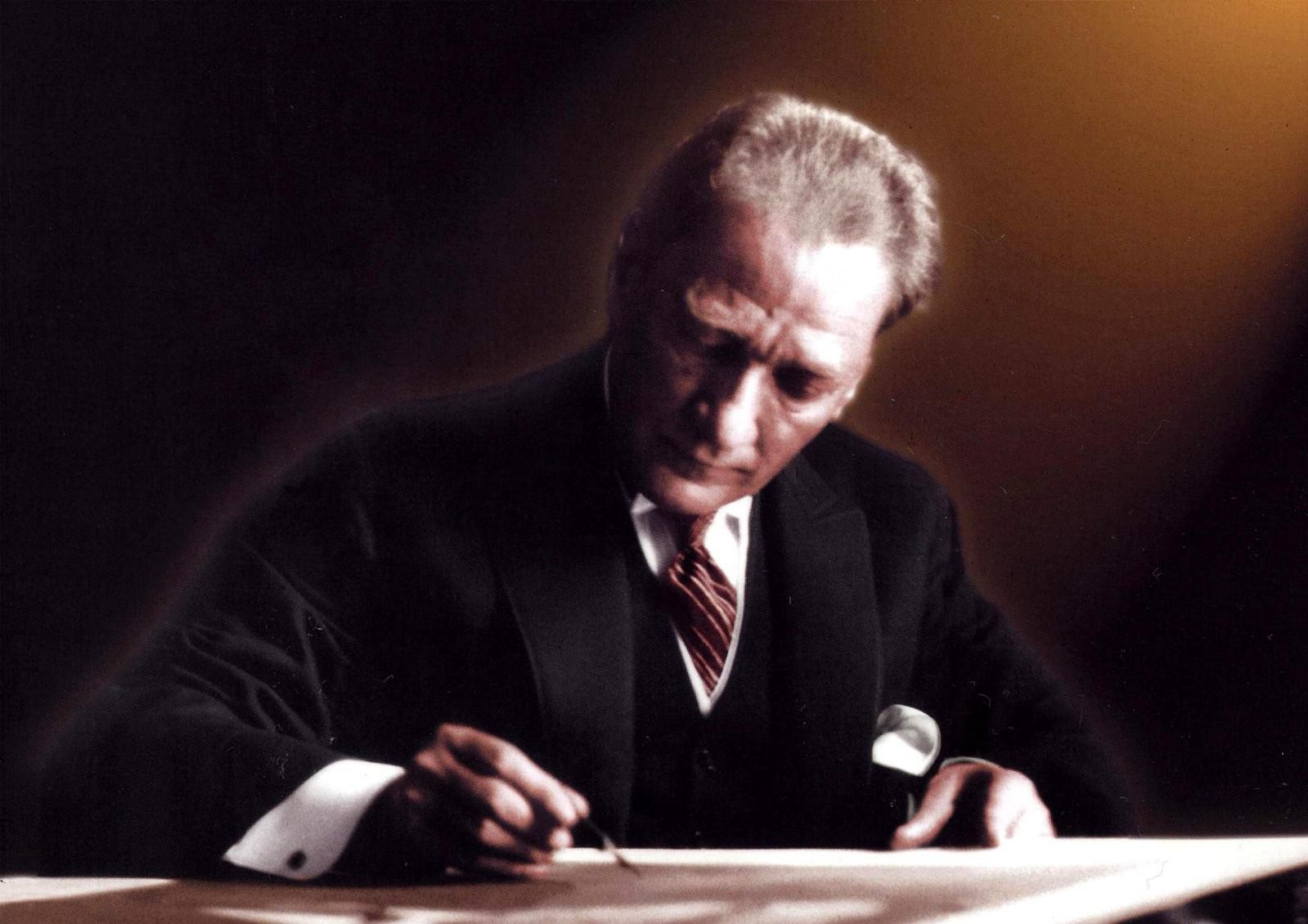 “Çalışmadan, yorulmadan, üretmeden, rahat yaşamak isteyen toplumlar, önce haysiyetlerini, sonra hürriyetlerini ve daha sonrada istiklal ve istikballerini kaybederler”.Mustafa Kemal ATATÜRKİli: ANKARAİli: ANKARAİli: ANKARAİli: ANKARAİlçesi: ALTINDAĞİlçesi: ALTINDAĞİlçesi: ALTINDAĞİlçesi: ALTINDAĞAdres:Battalgazi mahallesi 1863. Sokak No: 12/1Battalgazi mahallesi 1863. Sokak No: 12/1Battalgazi mahallesi 1863. Sokak No: 12/1Coğrafi Konum (Link)https://goo.gl/maps/amkCcf6pQ6thttps://goo.gl/maps/amkCcf6pQ6thttps://goo.gl/maps/amkCcf6pQ6tTelefon Numarası0312 377 12 060312 377 12 060312 377 12 06Faks Numarası0312 377 12 060312 377 12 060312 377 12 06E Posta Adresisukrucankaydibiortao@gmail.comsukrucankaydibiortao@gmail.comsukrucankaydibiortao@gmail.comWeb Sitesi Adresihttp://sukrucankaydibiortao.meb.k12.trhttp://sukrucankaydibiortao.meb.k12.trhttp://sukrucankaydibiortao.meb.k12.trKurum Kodu734001734001734001Öğretim Şekliİkili Öğretimİkili Öğretimİkili ÖğretimOkulun Hizmete Giriş Tarihi198719871987Toplam Çalışan Sayısı717171Öğrenci SayısıKız571571Öğretmen SayısıKadın3838Öğrenci SayısıErkek511511Öğretmen SayısıErkek2323Öğrenci SayısıToplam10821082Öğretmen SayısıToplam6161Derslik Başına Düşen Öğrenci SayısıDerslik Başına Düşen Öğrenci SayısıDerslik Başına Düşen Öğrenci Sayısı30Şube Başına Düşen Öğrenci SayısıŞube Başına Düşen Öğrenci SayısıŞube Başına Düşen Öğrenci Sayısı30Öğrenci Başına Düşen Toplam GiderÖğrenci Başına Düşen Toplam GiderÖğrenci Başına Düşen Toplam Gider27Öğretmenlerin Kurumdaki Ortalama Görev SüresiÖğretmenlerin Kurumdaki Ortalama Görev SüresiÖğretmenlerin Kurumdaki Ortalama Görev Süresi3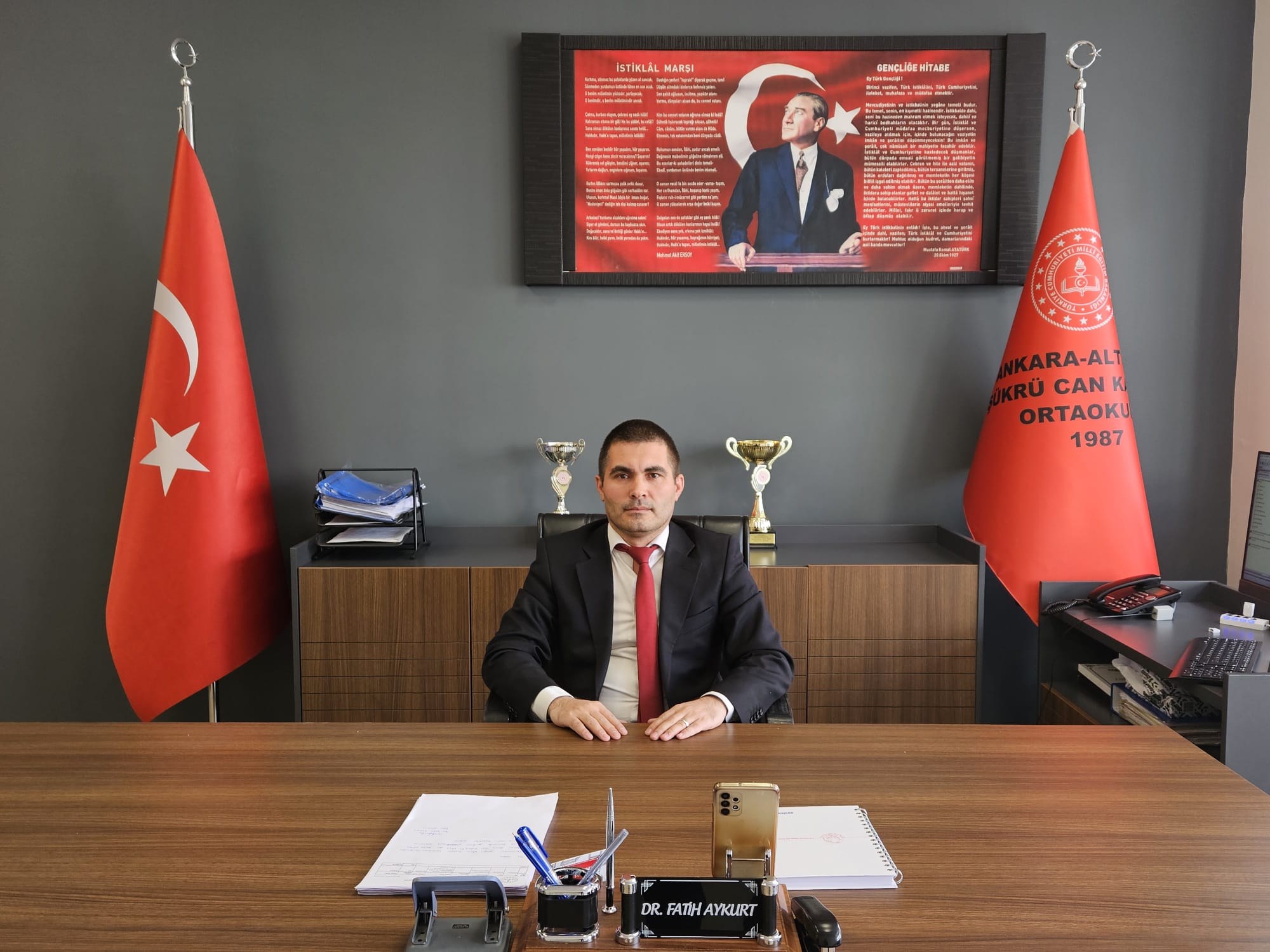 Okulumuzda yapılan öğretmenler kurulunca, sık yapılan zümre öğretmenler toplantısı ve yapılan bireysel görüşmelerle öğrencilerimizin eğitim-öğretim durumları ile ilgili sıkıntılar masaya yatırılmış, okulumuzun içinde bulunduğu bölgenin sorunlu değil, sorunları olan bölge olduğu tespit edilmiş olup, bu düşüncenin ışığında çocuklarımıza sahip çıkarak, onların içindeki cevherleri ortaya çıkarmak için öğretmenlik mesleğinin bir yönü olan rehberlik anlayışı ile belirli bir seviyeye getirmek durumundayız.İşte bu düşünceler ışığında Okulumuz; stratejik planını, geleceğe yönelik TKY İlkeleri ışığında hazırlamıştır ve bu plan 4 yıllık bir yol haritası olma özelliği taşımaktadır.Bu stratejik plan ile amaçlanan, okul ile çevre ilişkilerini geliştirmeyi, okul gelişimini sürekli kılmayı, belirlenen stratejik amaçlarla, ülkemize, çevresine faydalı, kendi ile barışık, düşünen ve özgün üretimlerde "bende varım" diyebilen nesiller yetiştirilmesi amacını taşımaktadır. Öğrencilerimizi demokratik, laik ve sosyal bir hukuk devleti olan Türkiye Cumhuriyeti’nin özgür düşünceli fertleri olarak yetiştirmek hedefimiz olmalıdır.Bu duygu ve düşüncelerle hareket edeceğinizi umuyor ve çalışmalarınızda başarılar diliyorum.Okulumuzda yapılan öğretmenler kurulunca, sık yapılan zümre öğretmenler toplantısı ve yapılan bireysel görüşmelerle öğrencilerimizin eğitim-öğretim durumları ile ilgili sıkıntılar masaya yatırılmış, okulumuzun içinde bulunduğu bölgenin sorunlu değil, sorunları olan bölge olduğu tespit edilmiş olup, bu düşüncenin ışığında çocuklarımıza sahip çıkarak, onların içindeki cevherleri ortaya çıkarmak için öğretmenlik mesleğinin bir yönü olan rehberlik anlayışı ile belirli bir seviyeye getirmek durumundayız.İşte bu düşünceler ışığında Okulumuz; stratejik planını, geleceğe yönelik TKY İlkeleri ışığında hazırlamıştır ve bu plan 4 yıllık bir yol haritası olma özelliği taşımaktadır.Bu stratejik plan ile amaçlanan, okul ile çevre ilişkilerini geliştirmeyi, okul gelişimini sürekli kılmayı, belirlenen stratejik amaçlarla, ülkemize, çevresine faydalı, kendi ile barışık, düşünen ve özgün üretimlerde "bende varım" diyebilen nesiller yetiştirilmesi amacını taşımaktadır. Öğrencilerimizi demokratik, laik ve sosyal bir hukuk devleti olan Türkiye Cumhuriyeti’nin özgür düşünceli fertleri olarak yetiştirmek hedefimiz olmalıdır.Bu duygu ve düşüncelerle hareket edeceğinizi umuyor ve çalışmalarınızda başarılar diliyorum.Okulumuzda yapılan öğretmenler kurulunca, sık yapılan zümre öğretmenler toplantısı ve yapılan bireysel görüşmelerle öğrencilerimizin eğitim-öğretim durumları ile ilgili sıkıntılar masaya yatırılmış, okulumuzun içinde bulunduğu bölgenin sorunlu değil, sorunları olan bölge olduğu tespit edilmiş olup, bu düşüncenin ışığında çocuklarımıza sahip çıkarak, onların içindeki cevherleri ortaya çıkarmak için öğretmenlik mesleğinin bir yönü olan rehberlik anlayışı ile belirli bir seviyeye getirmek durumundayız.İşte bu düşünceler ışığında Okulumuz; stratejik planını, geleceğe yönelik TKY İlkeleri ışığında hazırlamıştır ve bu plan 4 yıllık bir yol haritası olma özelliği taşımaktadır.Bu stratejik plan ile amaçlanan, okul ile çevre ilişkilerini geliştirmeyi, okul gelişimini sürekli kılmayı, belirlenen stratejik amaçlarla, ülkemize, çevresine faydalı, kendi ile barışık, düşünen ve özgün üretimlerde "bende varım" diyebilen nesiller yetiştirilmesi amacını taşımaktadır. Öğrencilerimizi demokratik, laik ve sosyal bir hukuk devleti olan Türkiye Cumhuriyeti’nin özgür düşünceli fertleri olarak yetiştirmek hedefimiz olmalıdır.Bu duygu ve düşüncelerle hareket edeceğinizi umuyor ve çalışmalarınızda başarılar diliyorum.DR. FATİH AYKURTOkul MüdürüSayfa No1.  GİRİŞ VE STRATEJİK PLANIN HAZIRLIK SÜRECİ  11.1. 	Strateji Geliştirme Kurulu ve Stratejik Plan Ekibi  11.2. 	Planlama Süreci  12.  DURUM ANALİZİ  22.1. 	Kurumsal Tarihçe  32.2. 	Uygulanmakta Olan Planın Değerlendirilmesi   42.3. 	Yasal Yükümlülükler ve Mevzuat Analizi  62.4. 	Üst Politika Belgelerinin Analizi  62.5. 	Faaliyet Alanları ile Ürün ve Hizmetlerin Belirlenmesi  72.6. 	Paydaş Analizi  72.7. 	Kuruluş İçi Analiz  122.7.1.Teşkilat Yapısı  122.7.2.İnsan Kaynakları  152.7.3.Teknolojik Düzey  192.7.4.Mali Kaynaklar  202.7.5.İstatistiki Veriler  222.8. Dış Çevre Analizi (Politik, Ekonomik, Sosyal, Teknolojik, Yasal ve Çevresel  Çevre Analizi -PESTLE)  242.9. Güçlü ve Zayıf Yönler ile Fırsatlar ve Tehditler (GZFT) Analizi  262.10.Tespit ve İhtiyaçların Belirlenmesi  313. GELECEĞE BAKIŞ  313.1.Misyon  313.2.Vizyon  323.3.Temel Değerler  324.  AMAÇ, HEDEF VE STRATEJİLERİN BELİRLENMESİ  324.1. Amaçlar               334.2. Hedefler  344.3. Performans Göstergeleri                414.4. Stratejilerin Belirlenmesi  474.5. Maliyetlendirme  475. İZLEME VE DEĞERLENDİRME            486. Tablo/Şekil/Grafikler/Ekler  51Strateji Geliştirme Kurulu Bilgileri  Strateji Geliştirme Kurulu Bilgileri  Stratejik Plan Ekibi Bilgileri  Stratejik Plan Ekibi Bilgileri  Adı Soyadı  Ünvanı  Ünvanı  Adı Soyadı  Adı Soyadı  Ünvanı  Ünvanı  Fatih AykurtFatih AykurtOkul MüdürüOkul MüdürüMerve SancarMerve SancarMüdür YardımcısıMüdür YardımcısıMerve SancarMerve SancarMüdür YardımcısıMüdür YardımcısıSinem ErötçüSinem ErötçüÖğretmen Öğretmen Arzu ÇiftçiArzu ÇiftçiÖğretmenÖğretmenFulya ÇırakFulya ÇırakÖğretmen Öğretmen Eylül BaydarEylül BaydarÖğretmen Öğretmen Zehra AkkuşZehra AkkuşÖğretmen Öğretmen Mehmet Fatih MetinMehmet Fatih MetinÖğretmen Öğretmen Neslihan ÖzçiçekNeslihan ÖzçiçekOkul Aile Birliği BaşkanıOkul Aile Birliği BaşkanıSerkan KaynakSerkan KaynakÖğretmenÖğretmenSeda BüyükçiçekSeda BüyükçiçekÖğretmenÖğretmenNeslihan ÖzçiçekNeslihan ÖzçiçekOkul Aile Birliği BaşkanıOkul Aile Birliği BaşkanıTEMA 1: EĞİTİM ÖĞRETİME ERİŞİMİN BİLEŞENLERİTEMA 1: EĞİTİM ÖĞRETİME ERİŞİMİN BİLEŞENLERİTEMA 1: EĞİTİM ÖĞRETİME ERİŞİMİN BİLEŞENLERİStratejik Amaç 1.1. Kayıt bölgemizde yer alan çocukların okullaşma oranlarını artıran, öğrencilerin uyum ve devamsızlık sorunlarını gideren etkin bir yönetim yapısı kurmakStratejik Hedef 1.1.1. Kayıt bölgemizde yer alan çocukların okullaşma oranları artırılacak ve öğrencilerin uyum ve devamsızlık sorunları da giderilecektirStratejik Hedef 1.1.1. Kayıt bölgemizde yer alan çocukların okullaşma oranları artırılacak ve öğrencilerin uyum ve devamsızlık sorunları da giderilecektirPERFORMANS GÖSTERGELERİMevcutDeğerlendirmeOkula yeni başlayan öğrencilerden oryantasyon eğitimine katılanların oranı (%)%50%53Bir eğitim ve öğretim döneminde 20 gün ve üzeri devamsızlık yapan öğrenci oranı (%)%7.3%7.2TEMA 2. EĞİTİM ÖĞRETİMDE KALİTENİN ARTTIRILMASITEMA 2. EĞİTİM ÖĞRETİMDE KALİTENİN ARTTIRILMASITEMA 2. EĞİTİM ÖĞRETİMDE KALİTENİN ARTTIRILMASIStratejik Amaç 2.1. Öğrencilerimizin gelişmiş dünyaya uyum sağlayacak şekilde donanımlı bireyler olabilmesi için eğitim ve öğretimde kalite artırılacaktır.Stratejik Hedef 2.1.1. Öğrenme kazanımlarını takip eden ve velileri de sürece dâhil eden bir yönetim anlayışı ile nitelikli liselere yerleşen öğrenci sayısını plan dönemi sonuna kadar %50 arttırmak
Stratejik Hedef 2.1.2. Proje yarışmalarına katılımı sağlamakStratejik Hedef 2.1.1. Öğrenme kazanımlarını takip eden ve velileri de sürece dâhil eden bir yönetim anlayışı ile nitelikli liselere yerleşen öğrenci sayısını plan dönemi sonuna kadar %50 arttırmak
Stratejik Hedef 2.1.2. Proje yarışmalarına katılımı sağlamakPERFORMANS GÖSTERGELERİMevcutDeğerlendirmeNitelikli liselere yerleşen öğrenci sayısı1617Proje çalışmalarına katılan öğrenci sayısı1011Proje çalışmalarında sergilenmeye değer görülen eser sayısı1011Etkin rehberlik faaliyetleri sayısı1718TEMA 2: EĞİTİM ÖĞRETİMDE KALİTENİN ARTTIRILMASITEMA 2: EĞİTİM ÖĞRETİMDE KALİTENİN ARTTIRILMASITEMA 2: EĞİTİM ÖĞRETİMDE KALİTENİN ARTTIRILMASIStratejik Amaç 2.2. Sosyal-Sportif ve Kültürel Faaliyetlere etkin katılımı sağlamakStratejik Hedef 2.2.1. Sanatsal etkinliklere katılan öğrenci sayısını yıllık %5 arttırarak plan dönemi sonunda %50 ye çıkarmakStratejik Hedef 2.2.2. Spor etkinliklerine katılan öğrenci sayısını yıllık %5 arttırarak plan dönemi sonunda %50 ye çıkarmakStratejik Hedef 2.2.1. Sanatsal etkinliklere katılan öğrenci sayısını yıllık %5 arttırarak plan dönemi sonunda %50 ye çıkarmakStratejik Hedef 2.2.2. Spor etkinliklerine katılan öğrenci sayısını yıllık %5 arttırarak plan dönemi sonunda %50 ye çıkarmakPERFORMANS GÖSTERGELERİMevcutDeğerlendirmeSosyal-Kültürel Etkinliklere katılan öğrenci sayısı423444Sportif faaliyetlere katılan öğrenci sayısı300315Sportif faaliyetlerde kazanılan ödül sayısı23TEMA 2: EĞİTİM ÖĞRETİMDE KALİTENİN ARTTIRILMASITEMA 2: EĞİTİM ÖĞRETİMDE KALİTENİN ARTTIRILMASITEMA 2: EĞİTİM ÖĞRETİMDE KALİTENİN ARTTIRILMASIStratejik Amaç 2.3. Kurumda çalışan personelin öğretmen, yönetici ve yardımcı personelin mesleki yeterlilik düzeylerini geliştirmekStratejik Hedef 2.3.1. Okulumuzda kişi başına düşen hizmet içi eğitim saatini plan dönemi boyunca %2 arttırmakStratejik Hedef 2.3.1. Okulumuzda kişi başına düşen hizmet içi eğitim saatini plan dönemi boyunca %2 arttırmakPERFORMANS GÖSTERGELERİMevcutDeğerlendirmePersonele verilen eğitim faaliyet sayıları34Hizmet içi faaliyetlere katılan personel sayısı3034TEMA 2: EĞİTİM ÖĞRETİMDE KALİTENİN ARTTIRILMASITEMA 2: EĞİTİM ÖĞRETİMDE KALİTENİN ARTTIRILMASITEMA 2: EĞİTİM ÖĞRETİMDE KALİTENİN ARTTIRILMASIStratejik Amaç 2.4. Öğrencilerimize kitap okuma alışkanlığı kazandırmakStratejik Hedef 2.4.1. Bir yılda okunan kitap sayısını yılda %5 arttırmakStratejik Hedef 2.4.1. Bir yılda okunan kitap sayısını yılda %5 arttırmakPERFORMANS GÖSTERGELERİMevcutDeğerlendirmeOkunan kitap sayısı27002850TEMA 3: KURUMSAL KAPASİTENİN ARTTIRILMASITEMA 3: KURUMSAL KAPASİTENİN ARTTIRILMASITEMA 3: KURUMSAL KAPASİTENİN ARTTIRILMASIStratejik Amaç 3.1. Eğitim ve öğretim faaliyetlerinin daha nitelikli olarak verilebilmesi için okulumuzun kurumsal kapasitesini güçlendirmekStratejik Hedef 3.1.2. Okulu eğitim öğretime uygun bir şekilde yeniden düzenlemekStratejik Hedef 3.1.2. Okulu eğitim öğretime uygun bir şekilde yeniden düzenlemekPERFORMANS GÖSTERGELERİMevcutDeğerlendirmeOkulda yapılan fiziki iyileştirme sayısı11Okulumuzda fen ve teknoloji laboratuarındaki materyal sayısı14641470Okul kütüphanesindeki kitap sayısı30003100Faaliyet Alanı 			 Ürün/Hizmetler  Öğretim-eğitim faaliyetleri  Öğrenci İşleri   
Kayıt-nakil işleri  
Devam-devamsızlık  
Sınıf geçme  
Sınav hizmetleri  Rehberlik faaliyetleri  Öğrencilere rehberlik yapmak  
Velilere rehberlik etmek  
Rehberlik faaliyetleriniSosyal faaliyetler  İlçe Milli Eğitim Müdürlüğünün düzenlemiş olduğu faaliyetlerKültürel ve sanatsal faaliyetler  Bilgi ve resim yarışmalarıİnsan kaynakları faaliyetleri (mesleki gelişim faaliyetleri, personel etkinlikleri…)  Hizmetiçi eğitimlerOkul aile birliği faaliyetleri  Okuldaki bakım ve onarım ile ilgili faaliyetlerÖğrencilere yönelik faaliyetler  Öğrencilere yönelik çeşitli rehberlik çalışmalarıÖlçme değerlendirme faaliyetleri  Süreç ve sonuç odaklı ölçme ve değerlendirneÖğrenme ortamlarına yönelik faaliyetler  Okul ve sınıf panolarının sürekli güncellenmesiDers dışı faaliyetler  Müze ve ören yeri gezileriÖĞRENCİ MEMNUNİYET ANKETİÖĞRENCİ MEMNUNİYET ANKETİMEMNUNİYET ANKET SONUCUMEMNUNİYET ANKET SONUCUSIRANOGÖSTERGELERSONUÇSONUÇ %1Okulda kendimi güvende hissediyorum.3,6472.82Okul temiz ve hijyeniktir.3.1863.63Okulun fiziki koşullarını yeterlidir.3,65734Okul, yeni kabul edilen çocuklara uygun desteği sağlar.3,8276,45Farklı kültürlerden gelen öğrencilerin bu okulda memnuniyetle karşılanacağını düşünüyorum.3,60726Öğretmenlerime ihtiyaç duyduğumda kolaylıkla görüşebilirim.4,0280,47Okul müdürüne ihtiyaç duyduğumda kolaylıkla görüşebilirim.3,7975,88Okul rehberlik servisinden ihtiyaçlarım doğrultusunda faydalanabiliyorum.3,8376.69Okul kişisel hedefler belirlememde ve bu hedeflere ulaşmamda yeterli rehberlik ediyor.3,5671,210Okulumda yer almam için birçok fırsat var.3,6673,211Okul bana yeterli ders dışı etkinlik olanakları sunuyor.3,1863.612Okul kulüpleri amacına uygun şekilde gelişimime katkı sağlıyor.3,1763,413Öğretmenlerim sınıfta adil kurallara sahipler ve tarafsızlar.3,7875,614Öğretmenlerim beni daha iyi performans göstermem için teşvik ediyor.3,857715Öğretmenlerim derslerin işlenişinde farklı ve ilgi çekici yöntemler kullanır.3,6773,416Sınav ve ödevlerin beni değerlendirmek için adil ve yeterli olduğunu düşünüyorum.3,6873,0617Okulda düzenlenen sanatsal ve kültürel faaliyetler yeterlidir.3,306618Okulda öğrencilerin görüşleri dikkate alınır.3,3166,219Okul kantininde yeterli ve sağlıklı yiyecekler var.2,905820DYK’leri yeterli buluyorum.3,2965,8GENEL DEĞERLENDİRMEGENEL DEĞERLENDİRME3,54470,88ÖĞRETMEN MEMNUNİYET ANKETİÖĞRETMEN MEMNUNİYET ANKETİMEMNUNİYET ANKET SONUCUMEMNUNİYET ANKET SONUCUSIRANOGÖSTERGELERSONUÇSONUÇ %1Okulun misyonu ve vizyonunu tam olarak anlıyorum.4,4789,42Okulda eğitim ve yönetim kalitesi sürekli olarak gelişiyor.4.2985,83Okul temiz ve hijyeniktir.4,5691,24Okul, öğrencilerin ve personelin güvenliğini sağlamak için uygun güvenlik önlemleri alır.4,70945Okul, yeni kabul edilen öğrencilere uygun desteği sağlar.4,5691,26Okulumuz mesleki yeterliliğimi geliştirmek için eğitim fırsatları sunuyor.4,4989,87Okul yönetimimiz öğretmenleri etkin bir şekilde yönlendirir.4,4388,68Okulumuz, öğrencilerin öğrenme ilgisini uyandıracak bir öğrenme ortamı oluşturmuştur.4,5490,89Etkili bir öğretmen olmak için ihtiyaç duyduğum kaynaklara erişimim var.4,609210Bana sunulan kaynakları kullanmak için gerekli eğitime sahibim.4,6492,811Okulumuzun, farklı ihtiyaçları olan öğrencileri desteklemek için etkin bir politikası vardır.4,5691,212Okulumuz müfredat uygulamasını etkin bir şekilde izler.4,7494,813Okulumuz, velilere uygun etkinlikler düzenlemektedir.4,5490,814Diğer öğretmenlerle iş birliği yaparım.4,6492,815Okul personeli arasında dostane bir ilişki sürdürülür.4,2985,816Takım ruhumuz ve moralimiz yüksek.4,1382,617Okulumuza aidiyet hissediyorum.4,2184.2GENEL DEĞERLENDİRMEGENEL DEĞERLENDİRME4,4983,94VELİ MEMNUNİYET ANKETİVELİ MEMNUNİYET ANKETİMEMNUNİYET ANKET SONUCUMEMNUNİYET ANKET SONUCUSIRANOGÖSTERGELERSONUÇSONUÇ %1Okulun misyonu ve vizyonunu tam olarak anlıyorum.3,4969,82Okulda eğitim ve yönetim kalitesi sürekli olarak gelişiyor.3,55713Okul temiz ve hijyeniktir.3,3366,64Okul, öğrencilerin ve personelin güvenliğini sağlamak için uygun güvenlik önlemleri alır.3,8476,85Okul, yeni kabul edilen öğrencilere uygun desteği sağlar.3,70746Okul, çocuğumun okumaya olan ilgisini geliştirmesine yardımcı olabilir.3,8176,27Okul çocuğumun öğrenme ilgisini güçlendiriyor.3,75758Okul çocuğumun ahlaki gelişimini teşvik edebilir.3,65739Okulda kullanılan değerlendirme yöntemleri çocuğumun gelişimini tüm yönleriyle anlamama yardımcı oluyor.3,5771,410Okul, çocuğumun öğrenme performansı ve gelişimi hakkında beni iyi bilgilendiriyor.3,6873,611Okul çocuğuma duygusal rahatsızlık ve öğrenme güçlükleri ile karşılaştığında yeterli desteği ve rehberlik sağlar.3,5771,412Öğretmenlerin benimle iletişim kurma yöntemlerinden memnunum.3,907813Herhangi bir problem durumunda müdür endişelerime cevap veriyor.3,6773,414Okulda, velilerin ihtiyaçlarına uygun eğitim faaliyetleri düzenlenir.3,3366.615Okul, çocukların gelişimini desteklemek için velilerle iyi bir ilişki kurar.3,6372,616Okul, aktif veli katılımını teşvik eder.3,6472,817Okulun veli etkinliklerine aktif olarak katılırım.3,4669.218Bir veli olarak okula aidiyet hissediyorum.3,5771,419Çocuğumun ev ödevlerini tamamlamasını sağlarım.4,2384,620Çocuğumu okumaya teşvik ederim.4,5190,221Çocuğumun her gün okula gitmesini sağlarım.4,6393,622Çocuğumun eğitiminde aktif bir ortağım.4,3887,6GENEL DEĞERLENDİRMEGENEL DEĞERLENDİRME3,7675,4ÜnvanAnkete Katılan SayısıÖğretmen51Öğrenci412Veli378TOPLAM841Okul BölümleriÖzel AlanlarVARYOKOkul Kat Sayısı3Çok Amaçlı SalonXDerslik Sayısı24Çok Amaçlı SahaXDerslik Alanları (m2)12x24KütüphaneXKullanılan Derslik Sayısı24Fen LaboratuvarıXŞube Sayısı35BilgisayarLaboratuvarıXİdari Odaların Alanı (m2)25İş AtölyesiXÖğretmenler Odası (m2)20Beceri Atölyesi (Teknoloji Tasarım)XOkul Oturum Alanı (m2)990PansiyonXOkul Bahçesi (Açık Alan)(m2)2600MüzikXOkul Kapalı Alan (m2)990Görsel Sanatlar        AtölyesiXSanatsal, bilimsel vesportif amaçlı toplam alan (m2)300Kantin (m2)60Tuvalet Sayısı20SINIFIErkekKızToplamSINIFIErkekKızToplam5A1614307A1218305B1513287B1017275C1713307C1913325D1515307D1715325E1614307E1815335F1515307F171532 5G16         14307G161632 5H1514297H171431 5. Sınıf (Yabancı Dil Ağırlıklı) / A 13       17307A Hafif zihinsel213 5. Sınıf (Yabancı Dil Ağırlıklı) / B1416308A1216285A Hafif zihinsel2248B1611276A1218308C1913326B1416308D1914336C1813318E1914336D1813318F1913326E1811298G1912316F1515308H2013336G1614308A Hafif zihinsel0556H1616326İ1612286A Hafif zihinsel314Akıllı Tahta Sayısı27TV Sayısı1Masaüstü Bilgisayar Sayısı30Yazıcı Sayısı4Taşınabilir Bilgisayar Sayısı4Fotokopi Makinası Sayısı6Projeksiyon Sayısı2İnternet Bağlantı Hızı50MBPSYıllarGelir MiktarıGider Miktarı2022462.103,49462.103,492023204.219,79204.219,79UnvanErkekKadınToplamOkul Müdürü ve Müdür Yardımcısı3-3Branş Öğretmeni203858Rehber Öğretmen213Yardımcı Personel156Güvenlik Personeli-11Toplam Çalışan Sayıları264571Hizmet Süreleri  2024 Yıl İtibarıyla  Kişi Sayısı  %  1-4 Yıl  335-6 Yıl  15157-10 Yıl  212110…..Üzeri  2323Yıl İçerisinde Okul/Kurumda  GöreveBaşlayan Yönetici SayısıYıl İçerisinde Okul/Kurumda  GöreveBaşlayan Yönetici SayısıYıl İçerisinde Okul/Kurumda  GöreveBaşlayan Yönetici Sayısı2021             2022             2023  2021             2022             2023  2021             2022             2023  TOPLAM  112Adı SoyadıGöreviKatıldığı ÇalışmaKatıldığı YılBelge NoSalih PalaM.BaşyardımcısıBağımlılıkla Mücadele20232023063945Muharrem ÇerkezM.YardımcısıÖfke Yönetimi20232023063927Bağımlılıkla Mücadele20232023063896İlk Yardım Eğitimi20232023061231Öğretmenlik Uygulaması Danışmanlığı Eğitimi20232023002416Meb Birim Amirlerinin Öğretmen Bilgilendirmesi20232023007736Özel Yetenekli Öğrencilerin Ayırtedici Özellikleri20232023003870Zaman Yönetimi Semineri20232023002452Kaynaştırma Eğitimi20232023002446Merve SancarM.YardımcısıBağımlılıkla Mücadele2023Meb Birim Amirlerinin Öğretmen Bilgilendirmesi2023Özel Yetenekli Öğrencilerin Ayırtedici Özellikleri2023Okul Öncesi Döneminde Çocuklar için Matematik2023Türk Mitolojisinin Eğitimdeki Yeri ve Önemi2023Öfke Yönetimi Eğitimi2023Akran Zorbalığını Önleme Kursu2023İlk Yardım Eğitimi2023Hizmet süreleriBranşıKadınErkekToplam1-3 Yıl  Müzik1014-6 Yıl  Türkçe66127-10 Yıl  Sosyal Bilgiler31411-15 Yıl  Matematik54916-20  Fen Bilimleri81920 ve üzeri  İngilizce808Yıl İçerisinde Kurumda Göreve BaşlayanÖğretmen SayısıYıl İçerisinde Kurumda Göreve BaşlayanÖğretmen SayısıYıl İçerisinde Kurumda Göreve BaşlayanÖğretmen SayısıYıl İçerisinde Kurumda Göreve BaşlayanÖğretmen SayısıYıl İçerisinde Kurumda Göreve BaşlayanÖğretmen SayısıYıl İçerisinde Kurumda Göreve BaşlayanÖğretmen Sayısı20212022  20222021  20232023  20232023  TOPLAM  33577Adı SoyadıKişisel GelişimMesleki GelişimSosyal AlanToplamDilek Dağcı-1-1Sema  Nurgül Sarı-1-1Seda Büyükçiçek-1-1Pınar Hınçal-1-1Arzu Çiftçi-1-1Kadir Atasever-1-1Eylül Baydar--11Emrullah Göktaş--11Oğuz Kara13-4Kadir Sarı1--1Kadir Atasever-1-1Neslihan Gürsoy1113Hüseyin Ay-9-9Ramazan Boy1--1Serap Şencan Boy-1-1Eray Yılmaz1--1Yunus Özdemir-1-1Mustafa Gürkan-4-4TOPLAMTOPLAMTOPLAMTOPLAM34GöreviErkekKadınEğitim DurumuHizmet YılıToplamMemur-----Hizmetli15Lise6Mevcut Kapasite  Mevcut Kapasite  Mevcut Kapasite  Mevcut Kapasite Kullanımı ve Performans  Mevcut Kapasite Kullanımı ve Performans  Mevcut Kapasite Kullanımı ve Performans  Mevcut Kapasite Kullanımı ve Performans  Mevcut Kapasite Kullanımı ve Performans  Mevcut Kapasite Kullanımı ve Performans  Mevcut Kapasite Kullanımı ve Performans  Mevcut Kapasite Kullanımı ve Performans  Danışmanlık Hizmeti  Danışmanlık Hizmeti  Danışmanlık Hizmeti  Rehberlik Hizmetleri İle İlgili  Rehberlik Hizmetleri İle İlgili  Rehberlik Hizmetleri İle İlgili  Alan  Alan  Düzenlenen Eğitim/Paylaşım  Düzenlenen Eğitim/Paylaşım  Düzenlenen Eğitim/Paylaşım  Toplantısı vb. Faaliyet Sayısı  Toplantısı vb. Faaliyet Sayısı  Toplantısı vb. Faaliyet Sayısı  33342210821082621082108244633Araç-Gereçler202120222023İhtiyaçAkıllı Tahta--27Masaüstü Bilgisayar9993010Taşınabilir Bilgisayar--4Fiziki Mekân  Fiziki Mekân  Var  Yok  Yok  Yok  Adedi  İhtiyaç  İhtiyaç  İhtiyaç  Açıklama  Öğretmen Çalışma Odası  X1Ekipman Odası  Ekipman Odası  XXXKütüphaneKütüphaneXXXRehberlik OdasıRehberlik OdasıXXX222Görsel Sanatlar OdasıGörsel Sanatlar OdasıXXX111Müzik Odası  Müzik Odası  XXX111Çok Amaçlı SalonÇok Amaçlı SalonXXX111Spor SalonuSpor SalonuXXX111Kaynaklar  2024  2025  2026  2027  2028  Okul Aile Birliği   25.00035,00045,00060,00070,000Kira Gelirleri   36,12540,00045,00055,00060,000TOPLAM   61,12575,00090,000115,000130,000Harcama Kalemi  Harcama Kalemi  Çeşitleri  Çeşitleri  Çeşitleri   Personel  Sözleşmeli olarak çalışan personelin (sekreter temizlik,güvenlik) ücret, vergi, sigorta vb. giderleriOnarım  Onarım    Okul/kurum binası ve tesisatlarıyla ilgili her türlü  küçük onarım; makine, bilgisayar, yazıcı vb.      bakım giderleri  Okul/kurum binası ve tesisatlarıyla ilgili her türlü  küçük onarım; makine, bilgisayar, yazıcı vb.      bakım giderleri  Okul/kurum binası ve tesisatlarıyla ilgili her türlü  küçük onarım; makine, bilgisayar, yazıcı vb.      bakım giderleriSosyal-sportif faaliyetler  Etkinlikler ile ilgili giderlerTemizlik  Temizlik    Temizlik malzemeleri alımı  Temizlik malzemeleri alımı  Temizlik malzemeleri alımıİletişim  Telefon, faks, internet, posta, mesaj giderleriKırtasiye  Kırtasiye    Her türlü kırtasiye ve sarf malzemesi giderleri  Her türlü kırtasiye ve sarf malzemesi giderleri  Her türlü kırtasiye ve sarf malzemesi giderleriYıllar202120212022202220232023Harcama KalemleriGELİRGİDERGELİRGİDERGELİRGİDERTemizlik20,000,00020,000,00025,952,00425,952,00450,591,04350,591,043Küçük Onarım70,000,00070,000,0008,500,0008,500,000220,600,125220,600,125Bilgisayar Harcamaları20,000,00020,000,000  90,000,000  90,000,000196,435,080196,435,080Büro Makinaları Harcamaları         -         -108,386,121108,386,12139,998,04039,998,040Sosyal Faaliyetler20,000,00020,000,0008,635,0998,635,099 20,000,000 20,000,000Kırtasiye15,000,00015,000,0009,000,0009,000,000100,024,155100,024,155GENEL145,000,000145,000,000250,473,224250,473,224627,648,443627,648,443POLİTİK VE YASAL ETMENLEREKONOMİK ÇEVRE DEĞİŞKENLERİ*Milli Eğitim Bakanlığı ve İl ve İlçe Milli Eğitim Müdürlüğü 2019-2023 Stratejik Planlarının incelenmesi*Yasal yükümlülüklerin belirlenmesi*Personelin yasal hak ve sorumlulukları*Oluşturulması gereken kurul ve komisyonlar.*Okul çevresindeki politik durum*Öğrencilerin değişik ihtiyaçlarına, doğal yeteneklerine ve ilgi alanlarına odaklanması*Okulumuzun	bulunduğu	çevrenin,	eğitime-öğretime erişebilirlik hakkında zorunlu eğitimi aşan beklentileri*Okulun bulunduğu çevrenin genel gelir durumu*İş kapasitesi*Okulun gelirini arttırıcı unsurlar*Okulun giderlerini arttıran unsurlar*Tasarruf sağlama imkânları*İşsizlik durumu*Mal-ürün ve hizmet satın alma imkânları*Kullanılabilir gelir*Velilerin sosyo-ekonomik düzeyi*Toplum kavramında, internet kullanımı sonucunda meydana gelen değişiklikler*Çalışanlarda değişik becerilerin ve daha fazla esnekliğin aranmasına yol açan küreselleşme ve rekabetin gittikçe arttığı ekonomi*İstihdamda geleneksel alanlardan bilgi ve hizmet sektörüne kayış*Vasıfsız işlerdeki düşüş ve istihdam için gerekli nitelik ve becerilerdeki artış*Kariyer yönü ve istihdamda değişiklikler içeren yeni kariyer yapılarıSOSYO-KÜLTÜREL ÇEVRE DEĞİŞKENLERİTEKNOLOJİK ÇEVRE DEĞİŞKENLERİ*Kariyer beklentileri*Ailelerin ve öğrencilerin bilinçlenmeleri*Aile yapısındaki değişmeler(geniş aileden çekirdek aileye geçiş, erken yaşta evlenme vs.)*Nüfus artışı*Göç*Nüfusun yaş gruplarına göre dağılımı*Doğum ve ölüm oranları*Hayat beklentilerindeki değişimler (Hızlı para kazanma hırsı, lüks yaşama düşkünlük, kırsal alanda kentsel yaşam)*Göçler dolayısıyla artan mahallemizdeki okul çağı öğrenci sayısı*Birçok geleneksel sosyal yapının etkisinin azalması*Milli Eğitim Bakanlığı teknoloji kullanım durumu,*e- devlet uygulamaları*e-öğrenme, e-akademi, e-okul, eba uzem internet olanakları*Okulun sahip olmadığı teknolojik araçlar bunların kazanılma ihtimali*Çalışan ve öğrencilerin teknoloji kullanım kapasiteleri,*Öğrenci ve çalışanların sahip olduğu teknolojik araçlar*Teknoloji alanındaki gelişmeler*Okulun yeni araçlara sahip olma imkânları*Teknolojinin eğitimde kullanım,*Teknolojinin ilerlemesinin, yayılmasının ve benimsenmesinin artması*Bilginin hızlı üretimi, erişilebilirlik ve kullanılabilirliğinin gelişmesi*Teknolojinin sağladığı yeni öğrenme ve etkileşim-paylaşım olanaklarıÖğrencilerÖğrencilerin aktivitelere istekli olmasıDerslere uygun araç gereç çeşitliliğinin olmasıSosyal ve sportif faaliyetlerinin sayılarında sürekli artış olmasıİhtiyaç durumunda okul çalışanlarıyla rahatlıkla iletişim kurulabilmesiÖğrencilerin kendilerini güvende hissetmeleriÖğretmenlerin yeniliğe açık olması dersin işlenişinde çeşitli yöntemlerin kullanılmasıÇalışanlarEğitim kadrosunun genç ve dinamik olmasıOkulun yeterli donanıma sahip olmasıÖğretmenlerimizin alanına ilişkin yenilik ve gelişmeleri takip etmeleri ve kendilerini güncellemeleriYöneticilerin Okulun vizyonu stratejileri vs. çalışanları ile paylaşmasıÇalışanların gayretli, özverili olması ve kurumsal kimliği önemsemesiPersonelin niteliğinin yüksek olması sayesinde yoğun iş potansiyelinin çözüme ulaştırılmasıEkip ruhunun olmasıVelilerVeliyi ilgilendiren okul duyurularının zamanında iletilmesiE-okul veli bilgilendirme sistemi ve okulun haber yayma kaynaklarının güncel, kullanılabilir ve takip edilebilir olmasıÖğrenci ve öğretmenlerin ilişkilerinin olumlu yönde güçlü olmasıBina ve YerleşkeOkulumuzun yenilenmiş bir binaya sahip olmasıŞehir merkezinde olmasıEngelli rampasının bulunmasıYabancı kişilere karşı güvenlik önlemlerinin alınmasıDonanımOkulda sosyal ağların bulunmasıEtkin kullanılan fen, resim ve müzik atölyelerinin bulunmasıBütçeVelilerin okula yardım konusunda istekli olmaları.Yönetim SüreçleriKurum kültürünün gelişmiş olmasıSorunların çözümünde iletişim odaklı olunmasıEğitimde kalite yönetim sisteminin benimsenmiş olmasıYönetimin okul aktivitelerine önem vermesiİletişim SüreçleriÇalışanlara duyuruların zamanında yapılmasıAlınan kararların çalışanların katılımıyla alınmasıÖğrencilerin çalışanlarla rahatlıkla iletişim kurabilmesiÖğrencilerOkul müdürü ile ihtiyaç duyulduğunda iletişime geçilememesiOkulun içi ve dışının yeterince temiz bulunmamasıOkulda öğrencilerle ilgili alınan kararlarda öğrencilerin görüşlerinin alınmamasıÇalışanlarOkulda sadece personel kullanımına tahsis edilmiş yerlerin yetersiz olmasıVelilerVeli yönlendirmesinin eksikliğinden dolayı öğrencilerde eğitim öğretim bilincinin oluşmamış olmasıVelilerimizin istek ve şikâyetlerinin karşılık bulmadığını düşünmeleriOkulun veliler tarafından temiz bulunmamasıVelilerimizin eğitim seviyesinin düşük olmasıVelilerimizin sanatsal ve kültürel faaliyetleri eksik bulmasıVelilerimizin okulla işbirliği konusunda yetersiz kalmasıBina ve YerleşkeToplantı odasının olmamasıDonanımBütçeÇevrenin sosyo-ekonomik düzeyinin düşük olması nedeniyle okulun kısıtlı bütçeye sahip olmasıMerkezi bütçeden ödenek ayrılmamasıYönetim SüreçleriHer türlü çabaya rağmen velilerin okula zaman ayırmaması.İletişim Süreçleriİlçeden gelen bilgilendirmelerin zamanında bazen aksamaların olmasıPolitikBelediyelerle iletişimin iyi olmasıEkonomikOkulumuzun kentsel dönüşüm çerçevesinde olması nedeni ile inşaatfirmalarının okulumuza yardımcı olmaları.SosyolojikGeniş bir paydaş kitlesinin olmasıTürkiye’nin uluslararası platformda saygınlığı olan üniversitelerin ilimizde olmasıHizmet içi eğitim alınabilecek kurumların olmasıİlçe Milli Eğitim Müdürlüğüne yakın olunmasıTeknolojikKitle iletişim araçlarına kolay ulaşılabilir olmasıMevzuat-Yasal222 sayılı kanun ile okulun ve çalışanların güvence altına alınmasıEkolojikOkulumuzun konum olarak karşılıklı iki cephesinde yeşil alanların bololması.PolitikMahallemizin sürekli göç alıp vermesiEkonomikGelişen ve değişen teknolojiye uygun donatım maliyetlerinin yüksekOlmasıYaşam şartlarının ve gelir durumlarının personelin motivasyonunu azaltmasıSosyolojikToplumda	zararlı	maddelere	erişimin	kolaylaşması	madde bağımlılığının artmasıNüfus hareketleri ve kentleşmede yaşanan hızlı değişimParçalanmış aile profilinin fazla olmasıTeknolojikBilişim ve bilgi sistemlerine yönelik tehditlerin olması (siber zorbalık)Görsel ve yazılı basının eğitim çağı çocuk ve gençler üzerindeki olumsuz etkisiMevzuat-YasalGelen öğretmenlerin uzun süre çalışmamalarıEğitim programlarında sık sık değişikliklerin yapılmasıEkolojikYoğun kış şartları nedeniyle servisle öğrencilerin ulaşımında sıkıntıyaşanmasıEğitime ErişimEğitimde KaliteKurumsal KapasiteOkula Devam/ DevamsızlıkAkademik BaşarıBina ve YerleşkeOkula Uyum, OryantasyonSosyal, Kültürel ve FizikselGelişimDonanimOkullaşma oranıSınıf tekrarıTemizlik, HijyenÖzel	eğitime	ihtiyaç	duyanbireylerİstihdam	edilebilirlik	veyönlendirmeİş Güvenliği, Yabancı uyruklu öğrencilerÖğretim yöntemleriHayat boyu öğrenmeTEMA: TEMA: KALİTEKALİTEKALİTEKALİTEKALİTEKALİTEKALİTEKALİTEOkul/Kurum Türü:Okul/Kurum Türü:OrtaokulOrtaokulOrtaokulOrtaokulOrtaokulOrtaokulOrtaokulOrtaokulSTRATEJİK AMAÇ 1.STRATEJİK AMAÇ 1..Öğrencilerin eğitim öğretime etkin katılımlarıyla donanımlı olarak bir üst öğrenime geçişi sağlanacaktır..Öğrencilerin eğitim öğretime etkin katılımlarıyla donanımlı olarak bir üst öğrenime geçişi sağlanacaktır..Öğrencilerin eğitim öğretime etkin katılımlarıyla donanımlı olarak bir üst öğrenime geçişi sağlanacaktır..Öğrencilerin eğitim öğretime etkin katılımlarıyla donanımlı olarak bir üst öğrenime geçişi sağlanacaktır..Öğrencilerin eğitim öğretime etkin katılımlarıyla donanımlı olarak bir üst öğrenime geçişi sağlanacaktır..Öğrencilerin eğitim öğretime etkin katılımlarıyla donanımlı olarak bir üst öğrenime geçişi sağlanacaktır..Öğrencilerin eğitim öğretime etkin katılımlarıyla donanımlı olarak bir üst öğrenime geçişi sağlanacaktır..Öğrencilerin eğitim öğretime etkin katılımlarıyla donanımlı olarak bir üst öğrenime geçişi sağlanacaktır.Hedef 1.Hedef 1. Öğrenme kayıpları önleyici çalışmalar yapılarak azaltılacaktır. Öğrenme kayıpları önleyici çalışmalar yapılarak azaltılacaktır. Öğrenme kayıpları önleyici çalışmalar yapılarak azaltılacaktır. Öğrenme kayıpları önleyici çalışmalar yapılarak azaltılacaktır. Öğrenme kayıpları önleyici çalışmalar yapılarak azaltılacaktır. Öğrenme kayıpları önleyici çalışmalar yapılarak azaltılacaktır. Öğrenme kayıpları önleyici çalışmalar yapılarak azaltılacaktır. Öğrenme kayıpları önleyici çalışmalar yapılarak azaltılacaktır.PG NOPerformans GöstergeleriPerformans GöstergeleriHedefe Etkisi (%)Başlangıç Değeri2024 Hedef2025 Hedef2026 Hedef2027 Hedef2028 HedefPG 1.1 Bir eğitim ve öğretim yılında destekleme ve yetiştirme kurslarına kayıt yaptıran öğrenci oranı (%)Bir eğitim ve öğretim yılında destekleme ve yetiştirme kurslarına kayıt yaptıran öğrenci oranı (%)30PG 1.2 Destekleme ve yetiştirme kurslarına devam eden öğrencilerin katılım sağladığı derslerin not ortalaması  Destekleme ve yetiştirme kurslarına devam eden öğrencilerin katılım sağladığı derslerin not ortalaması 20PG 1.3 20 gün ve üzeri özürsüz devamsızlık yapan öğrenci oranı (%) 20 gün ve üzeri özürsüz devamsızlık yapan öğrenci oranı (%)307,27,27,176,96,8PG 1.420 gün ve üzeri özürlü devamsızlık yapan öğrenci oranı (%)20 gün ve üzeri özürlü devamsızlık yapan öğrenci oranı (%)2010,410,310,210,1109,9StratejilerStratejilerS1 Öğrencilerin genel derslerdeki kazanım eksiklikleri tespit edilerek destekleme ve yetiştirme kurslarıyla akademik yeterliklerinin artırılması sağlanacaktır.
S2 Dijital platformlar aracılığıyla öğrencilerin tamamlayıcı ve destekleyici eğitim almaları sağlanacaktır. S3 DYK’lara yönelik ders içeriklerine katkı sağlayacak etkinlik, okuma vb aktivitelerin zenginleştirilmesi sağlanacaktır.
S4 DYK içerikleri öğrencinin hazır bulunuşluk seviyesi dikkate alınarak hazırlanacaktır.
S5 Öğrencilerin devamsızlık nedenleri tespit edilerek devamsızlığa neden olan etmenler giderilecektir.S1 Öğrencilerin genel derslerdeki kazanım eksiklikleri tespit edilerek destekleme ve yetiştirme kurslarıyla akademik yeterliklerinin artırılması sağlanacaktır.
S2 Dijital platformlar aracılığıyla öğrencilerin tamamlayıcı ve destekleyici eğitim almaları sağlanacaktır. S3 DYK’lara yönelik ders içeriklerine katkı sağlayacak etkinlik, okuma vb aktivitelerin zenginleştirilmesi sağlanacaktır.
S4 DYK içerikleri öğrencinin hazır bulunuşluk seviyesi dikkate alınarak hazırlanacaktır.
S5 Öğrencilerin devamsızlık nedenleri tespit edilerek devamsızlığa neden olan etmenler giderilecektir.S1 Öğrencilerin genel derslerdeki kazanım eksiklikleri tespit edilerek destekleme ve yetiştirme kurslarıyla akademik yeterliklerinin artırılması sağlanacaktır.
S2 Dijital platformlar aracılığıyla öğrencilerin tamamlayıcı ve destekleyici eğitim almaları sağlanacaktır. S3 DYK’lara yönelik ders içeriklerine katkı sağlayacak etkinlik, okuma vb aktivitelerin zenginleştirilmesi sağlanacaktır.
S4 DYK içerikleri öğrencinin hazır bulunuşluk seviyesi dikkate alınarak hazırlanacaktır.
S5 Öğrencilerin devamsızlık nedenleri tespit edilerek devamsızlığa neden olan etmenler giderilecektir.S1 Öğrencilerin genel derslerdeki kazanım eksiklikleri tespit edilerek destekleme ve yetiştirme kurslarıyla akademik yeterliklerinin artırılması sağlanacaktır.
S2 Dijital platformlar aracılığıyla öğrencilerin tamamlayıcı ve destekleyici eğitim almaları sağlanacaktır. S3 DYK’lara yönelik ders içeriklerine katkı sağlayacak etkinlik, okuma vb aktivitelerin zenginleştirilmesi sağlanacaktır.
S4 DYK içerikleri öğrencinin hazır bulunuşluk seviyesi dikkate alınarak hazırlanacaktır.
S5 Öğrencilerin devamsızlık nedenleri tespit edilerek devamsızlığa neden olan etmenler giderilecektir.S1 Öğrencilerin genel derslerdeki kazanım eksiklikleri tespit edilerek destekleme ve yetiştirme kurslarıyla akademik yeterliklerinin artırılması sağlanacaktır.
S2 Dijital platformlar aracılığıyla öğrencilerin tamamlayıcı ve destekleyici eğitim almaları sağlanacaktır. S3 DYK’lara yönelik ders içeriklerine katkı sağlayacak etkinlik, okuma vb aktivitelerin zenginleştirilmesi sağlanacaktır.
S4 DYK içerikleri öğrencinin hazır bulunuşluk seviyesi dikkate alınarak hazırlanacaktır.
S5 Öğrencilerin devamsızlık nedenleri tespit edilerek devamsızlığa neden olan etmenler giderilecektir.S1 Öğrencilerin genel derslerdeki kazanım eksiklikleri tespit edilerek destekleme ve yetiştirme kurslarıyla akademik yeterliklerinin artırılması sağlanacaktır.
S2 Dijital platformlar aracılığıyla öğrencilerin tamamlayıcı ve destekleyici eğitim almaları sağlanacaktır. S3 DYK’lara yönelik ders içeriklerine katkı sağlayacak etkinlik, okuma vb aktivitelerin zenginleştirilmesi sağlanacaktır.
S4 DYK içerikleri öğrencinin hazır bulunuşluk seviyesi dikkate alınarak hazırlanacaktır.
S5 Öğrencilerin devamsızlık nedenleri tespit edilerek devamsızlığa neden olan etmenler giderilecektir.S1 Öğrencilerin genel derslerdeki kazanım eksiklikleri tespit edilerek destekleme ve yetiştirme kurslarıyla akademik yeterliklerinin artırılması sağlanacaktır.
S2 Dijital platformlar aracılığıyla öğrencilerin tamamlayıcı ve destekleyici eğitim almaları sağlanacaktır. S3 DYK’lara yönelik ders içeriklerine katkı sağlayacak etkinlik, okuma vb aktivitelerin zenginleştirilmesi sağlanacaktır.
S4 DYK içerikleri öğrencinin hazır bulunuşluk seviyesi dikkate alınarak hazırlanacaktır.
S5 Öğrencilerin devamsızlık nedenleri tespit edilerek devamsızlığa neden olan etmenler giderilecektir.S1 Öğrencilerin genel derslerdeki kazanım eksiklikleri tespit edilerek destekleme ve yetiştirme kurslarıyla akademik yeterliklerinin artırılması sağlanacaktır.
S2 Dijital platformlar aracılığıyla öğrencilerin tamamlayıcı ve destekleyici eğitim almaları sağlanacaktır. S3 DYK’lara yönelik ders içeriklerine katkı sağlayacak etkinlik, okuma vb aktivitelerin zenginleştirilmesi sağlanacaktır.
S4 DYK içerikleri öğrencinin hazır bulunuşluk seviyesi dikkate alınarak hazırlanacaktır.
S5 Öğrencilerin devamsızlık nedenleri tespit edilerek devamsızlığa neden olan etmenler giderilecektir.TEMA: KALİTEKALİTEKALİTEKALİTEKALİTEKALİTEKALİTEKALİTEKALİTEOkul/Kurum Türü:OrtaokulOrtaokulOrtaokulOrtaokulOrtaokulOrtaokulOrtaokulOrtaokulOrtaokulSTRATEJİK AMAÇ 2.Öğrencilere medeniyetimizin ve insanlığın ortak değerleriyle çağın gereklerine uygun bilgi, beceri, tutum ve davranışlar kazandırılacaktır.Öğrencilere medeniyetimizin ve insanlığın ortak değerleriyle çağın gereklerine uygun bilgi, beceri, tutum ve davranışlar kazandırılacaktır.Öğrencilere medeniyetimizin ve insanlığın ortak değerleriyle çağın gereklerine uygun bilgi, beceri, tutum ve davranışlar kazandırılacaktır.Öğrencilere medeniyetimizin ve insanlığın ortak değerleriyle çağın gereklerine uygun bilgi, beceri, tutum ve davranışlar kazandırılacaktır.Öğrencilere medeniyetimizin ve insanlığın ortak değerleriyle çağın gereklerine uygun bilgi, beceri, tutum ve davranışlar kazandırılacaktır.Öğrencilere medeniyetimizin ve insanlığın ortak değerleriyle çağın gereklerine uygun bilgi, beceri, tutum ve davranışlar kazandırılacaktır.Öğrencilere medeniyetimizin ve insanlığın ortak değerleriyle çağın gereklerine uygun bilgi, beceri, tutum ve davranışlar kazandırılacaktır.Öğrencilere medeniyetimizin ve insanlığın ortak değerleriyle çağın gereklerine uygun bilgi, beceri, tutum ve davranışlar kazandırılacaktır.Öğrencilere medeniyetimizin ve insanlığın ortak değerleriyle çağın gereklerine uygun bilgi, beceri, tutum ve davranışlar kazandırılacaktır.Hedef 2.1 Öğrencilerin akademik başarılarıyla birlikte tasarım ve girişimcilik yönlerini artırmaya yönelik bütüncül çalışmalar yürütülecektir. Öğrencilerin akademik başarılarıyla birlikte tasarım ve girişimcilik yönlerini artırmaya yönelik bütüncül çalışmalar yürütülecektir. Öğrencilerin akademik başarılarıyla birlikte tasarım ve girişimcilik yönlerini artırmaya yönelik bütüncül çalışmalar yürütülecektir. Öğrencilerin akademik başarılarıyla birlikte tasarım ve girişimcilik yönlerini artırmaya yönelik bütüncül çalışmalar yürütülecektir. Öğrencilerin akademik başarılarıyla birlikte tasarım ve girişimcilik yönlerini artırmaya yönelik bütüncül çalışmalar yürütülecektir. Öğrencilerin akademik başarılarıyla birlikte tasarım ve girişimcilik yönlerini artırmaya yönelik bütüncül çalışmalar yürütülecektir. Öğrencilerin akademik başarılarıyla birlikte tasarım ve girişimcilik yönlerini artırmaya yönelik bütüncül çalışmalar yürütülecektir. Öğrencilerin akademik başarılarıyla birlikte tasarım ve girişimcilik yönlerini artırmaya yönelik bütüncül çalışmalar yürütülecektir. Öğrencilerin akademik başarılarıyla birlikte tasarım ve girişimcilik yönlerini artırmaya yönelik bütüncül çalışmalar yürütülecektir.PG NOPerformans GöstergeleriHedefe Etkisi (%)Başlangıç Değeri2024 Hedef2025 Hedef2026 Hedef2027 Hedef2028 HedefPG 2.1.1 Yıl sonu başarı ortalaması  Matematik 30PG 2.1.1 Yıl sonu başarı ortalaması  Türkçe30PG 2.1.1 Yıl sonu başarı ortalaması  Fen Bilimleri 30PG 2.1.1 Yıl sonu başarı ortalaması  Sosyal Bilimler30PG 2.1.1 Yıl sonu başarı ortalaması  Yabancı dil 30PG 2.1.2  Öğrenci başına okunan kitap sayısı Öğrenci başına okunan kitap sayısı20272931333537PG 2.1.3Okulun katılım sağladığı ulusal ve uluslararası proje sayısıOkulun katılım sağladığı ulusal ve uluslararası proje sayısı20PG 2.1.4 Bir eğitim ve öğretim yılında yerel, ulusal ve uluslararası proje, yarışma vb. etkinliklere katılan öğrenci oranı (%) Bir eğitim ve öğretim yılında yerel, ulusal ve uluslararası proje, yarışma vb. etkinliklere katılan öğrenci oranı (%)201%3%5%7%9%11%PG 2.1.5 Ortaokul 5. sınıflarda yabancı dil ağırlıklı eğitim alan öğrenci oranı Ortaokul 5. sınıflarda yabancı dil ağırlıklı eğitim alan öğrenci oranı10StratejilerS1 Öğrencilerin kazanım eksiklikleri tespit edilerek destekleme ve yetiştirme kurslarıyla akademik yeterliklerinin artırılması sağlanacaktır.
S2 Öğrencilerin kompozisyon, resim, şiir vb. yarışmalara katılımları teşvik edilecek, okul içerisinde yapılan yarışmalarda öğrencilerin ödüllendirilmesi sağlanacaktır.
S3 Okul kütüphanesi zenginleştirilecek, öğrencilerin kitap okumasını teşvik edecek etkinlikler düzenlenecektir. S4 Öğrencilerin yerel, ulusal ve uluslararası proje ve yarışmalara katılmaları teşvik edilecektir.
S5 Öğrencilerin ortaokul 5.sınıflarda yabancı dil ağırlıklı eğitim almaları sağlanacaktır.S1 Öğrencilerin kazanım eksiklikleri tespit edilerek destekleme ve yetiştirme kurslarıyla akademik yeterliklerinin artırılması sağlanacaktır.
S2 Öğrencilerin kompozisyon, resim, şiir vb. yarışmalara katılımları teşvik edilecek, okul içerisinde yapılan yarışmalarda öğrencilerin ödüllendirilmesi sağlanacaktır.
S3 Okul kütüphanesi zenginleştirilecek, öğrencilerin kitap okumasını teşvik edecek etkinlikler düzenlenecektir. S4 Öğrencilerin yerel, ulusal ve uluslararası proje ve yarışmalara katılmaları teşvik edilecektir.
S5 Öğrencilerin ortaokul 5.sınıflarda yabancı dil ağırlıklı eğitim almaları sağlanacaktır.S1 Öğrencilerin kazanım eksiklikleri tespit edilerek destekleme ve yetiştirme kurslarıyla akademik yeterliklerinin artırılması sağlanacaktır.
S2 Öğrencilerin kompozisyon, resim, şiir vb. yarışmalara katılımları teşvik edilecek, okul içerisinde yapılan yarışmalarda öğrencilerin ödüllendirilmesi sağlanacaktır.
S3 Okul kütüphanesi zenginleştirilecek, öğrencilerin kitap okumasını teşvik edecek etkinlikler düzenlenecektir. S4 Öğrencilerin yerel, ulusal ve uluslararası proje ve yarışmalara katılmaları teşvik edilecektir.
S5 Öğrencilerin ortaokul 5.sınıflarda yabancı dil ağırlıklı eğitim almaları sağlanacaktır.S1 Öğrencilerin kazanım eksiklikleri tespit edilerek destekleme ve yetiştirme kurslarıyla akademik yeterliklerinin artırılması sağlanacaktır.
S2 Öğrencilerin kompozisyon, resim, şiir vb. yarışmalara katılımları teşvik edilecek, okul içerisinde yapılan yarışmalarda öğrencilerin ödüllendirilmesi sağlanacaktır.
S3 Okul kütüphanesi zenginleştirilecek, öğrencilerin kitap okumasını teşvik edecek etkinlikler düzenlenecektir. S4 Öğrencilerin yerel, ulusal ve uluslararası proje ve yarışmalara katılmaları teşvik edilecektir.
S5 Öğrencilerin ortaokul 5.sınıflarda yabancı dil ağırlıklı eğitim almaları sağlanacaktır.S1 Öğrencilerin kazanım eksiklikleri tespit edilerek destekleme ve yetiştirme kurslarıyla akademik yeterliklerinin artırılması sağlanacaktır.
S2 Öğrencilerin kompozisyon, resim, şiir vb. yarışmalara katılımları teşvik edilecek, okul içerisinde yapılan yarışmalarda öğrencilerin ödüllendirilmesi sağlanacaktır.
S3 Okul kütüphanesi zenginleştirilecek, öğrencilerin kitap okumasını teşvik edecek etkinlikler düzenlenecektir. S4 Öğrencilerin yerel, ulusal ve uluslararası proje ve yarışmalara katılmaları teşvik edilecektir.
S5 Öğrencilerin ortaokul 5.sınıflarda yabancı dil ağırlıklı eğitim almaları sağlanacaktır.S1 Öğrencilerin kazanım eksiklikleri tespit edilerek destekleme ve yetiştirme kurslarıyla akademik yeterliklerinin artırılması sağlanacaktır.
S2 Öğrencilerin kompozisyon, resim, şiir vb. yarışmalara katılımları teşvik edilecek, okul içerisinde yapılan yarışmalarda öğrencilerin ödüllendirilmesi sağlanacaktır.
S3 Okul kütüphanesi zenginleştirilecek, öğrencilerin kitap okumasını teşvik edecek etkinlikler düzenlenecektir. S4 Öğrencilerin yerel, ulusal ve uluslararası proje ve yarışmalara katılmaları teşvik edilecektir.
S5 Öğrencilerin ortaokul 5.sınıflarda yabancı dil ağırlıklı eğitim almaları sağlanacaktır.S1 Öğrencilerin kazanım eksiklikleri tespit edilerek destekleme ve yetiştirme kurslarıyla akademik yeterliklerinin artırılması sağlanacaktır.
S2 Öğrencilerin kompozisyon, resim, şiir vb. yarışmalara katılımları teşvik edilecek, okul içerisinde yapılan yarışmalarda öğrencilerin ödüllendirilmesi sağlanacaktır.
S3 Okul kütüphanesi zenginleştirilecek, öğrencilerin kitap okumasını teşvik edecek etkinlikler düzenlenecektir. S4 Öğrencilerin yerel, ulusal ve uluslararası proje ve yarışmalara katılmaları teşvik edilecektir.
S5 Öğrencilerin ortaokul 5.sınıflarda yabancı dil ağırlıklı eğitim almaları sağlanacaktır.S1 Öğrencilerin kazanım eksiklikleri tespit edilerek destekleme ve yetiştirme kurslarıyla akademik yeterliklerinin artırılması sağlanacaktır.
S2 Öğrencilerin kompozisyon, resim, şiir vb. yarışmalara katılımları teşvik edilecek, okul içerisinde yapılan yarışmalarda öğrencilerin ödüllendirilmesi sağlanacaktır.
S3 Okul kütüphanesi zenginleştirilecek, öğrencilerin kitap okumasını teşvik edecek etkinlikler düzenlenecektir. S4 Öğrencilerin yerel, ulusal ve uluslararası proje ve yarışmalara katılmaları teşvik edilecektir.
S5 Öğrencilerin ortaokul 5.sınıflarda yabancı dil ağırlıklı eğitim almaları sağlanacaktır.S1 Öğrencilerin kazanım eksiklikleri tespit edilerek destekleme ve yetiştirme kurslarıyla akademik yeterliklerinin artırılması sağlanacaktır.
S2 Öğrencilerin kompozisyon, resim, şiir vb. yarışmalara katılımları teşvik edilecek, okul içerisinde yapılan yarışmalarda öğrencilerin ödüllendirilmesi sağlanacaktır.
S3 Okul kütüphanesi zenginleştirilecek, öğrencilerin kitap okumasını teşvik edecek etkinlikler düzenlenecektir. S4 Öğrencilerin yerel, ulusal ve uluslararası proje ve yarışmalara katılmaları teşvik edilecektir.
S5 Öğrencilerin ortaokul 5.sınıflarda yabancı dil ağırlıklı eğitim almaları sağlanacaktır.TEMA: TEMA: KAPASİTEKAPASİTEKAPASİTEKAPASİTEKAPASİTEKAPASİTEKAPASİTEKAPASİTEOkul/Kurum Türü:Okul/Kurum Türü:OrtaokulOrtaokulOrtaokulOrtaokulOrtaokulOrtaokulOrtaokulOrtaokulSTRATEJİK AMAÇ 3.STRATEJİK AMAÇ 3.Eğitimin temel ilkeleri doğrultusunda okulun niteliğini arttırmak amacıyla kurumsal  kapasite 
geliştirilecektir.  Eğitimin temel ilkeleri doğrultusunda okulun niteliğini arttırmak amacıyla kurumsal  kapasite 
geliştirilecektir.  Eğitimin temel ilkeleri doğrultusunda okulun niteliğini arttırmak amacıyla kurumsal  kapasite 
geliştirilecektir.  Eğitimin temel ilkeleri doğrultusunda okulun niteliğini arttırmak amacıyla kurumsal  kapasite 
geliştirilecektir.  Eğitimin temel ilkeleri doğrultusunda okulun niteliğini arttırmak amacıyla kurumsal  kapasite 
geliştirilecektir.  Eğitimin temel ilkeleri doğrultusunda okulun niteliğini arttırmak amacıyla kurumsal  kapasite 
geliştirilecektir.  Eğitimin temel ilkeleri doğrultusunda okulun niteliğini arttırmak amacıyla kurumsal  kapasite 
geliştirilecektir.  Eğitimin temel ilkeleri doğrultusunda okulun niteliğini arttırmak amacıyla kurumsal  kapasite 
geliştirilecektir.  Hedef 3.1Hedef 3.1Temel eğitimde okulların niteliğini arttıracak uygulamalara ve çalışmalara yer verilmesi sağlanacaktır.Temel eğitimde okulların niteliğini arttıracak uygulamalara ve çalışmalara yer verilmesi sağlanacaktır.Temel eğitimde okulların niteliğini arttıracak uygulamalara ve çalışmalara yer verilmesi sağlanacaktır.Temel eğitimde okulların niteliğini arttıracak uygulamalara ve çalışmalara yer verilmesi sağlanacaktır.Temel eğitimde okulların niteliğini arttıracak uygulamalara ve çalışmalara yer verilmesi sağlanacaktır.Temel eğitimde okulların niteliğini arttıracak uygulamalara ve çalışmalara yer verilmesi sağlanacaktır.Temel eğitimde okulların niteliğini arttıracak uygulamalara ve çalışmalara yer verilmesi sağlanacaktır.Temel eğitimde okulların niteliğini arttıracak uygulamalara ve çalışmalara yer verilmesi sağlanacaktır.PG NOPerformans GöstergeleriPerformans GöstergeleriHedefe Etkisi (%)Başlangıç Değeri2024 Hedef2025 Hedef2026 Hedef2027 Hedef2028 HedefPG 3.1  İyileştirilen fiziki mekân sayısı. İyileştirilen fiziki mekân sayısı.10011--11StratejilerStratejilerS1 Fiziki mekânların (derslikler, spor salonu, kütüphaneler, atölyeler vb.) iyileştirilmesi için kamu idareleri, belediyeler ve işverenlerle iş birlikleri yapılacaktır.S1 Fiziki mekânların (derslikler, spor salonu, kütüphaneler, atölyeler vb.) iyileştirilmesi için kamu idareleri, belediyeler ve işverenlerle iş birlikleri yapılacaktır.S1 Fiziki mekânların (derslikler, spor salonu, kütüphaneler, atölyeler vb.) iyileştirilmesi için kamu idareleri, belediyeler ve işverenlerle iş birlikleri yapılacaktır.S1 Fiziki mekânların (derslikler, spor salonu, kütüphaneler, atölyeler vb.) iyileştirilmesi için kamu idareleri, belediyeler ve işverenlerle iş birlikleri yapılacaktır.S1 Fiziki mekânların (derslikler, spor salonu, kütüphaneler, atölyeler vb.) iyileştirilmesi için kamu idareleri, belediyeler ve işverenlerle iş birlikleri yapılacaktır.S1 Fiziki mekânların (derslikler, spor salonu, kütüphaneler, atölyeler vb.) iyileştirilmesi için kamu idareleri, belediyeler ve işverenlerle iş birlikleri yapılacaktır.S1 Fiziki mekânların (derslikler, spor salonu, kütüphaneler, atölyeler vb.) iyileştirilmesi için kamu idareleri, belediyeler ve işverenlerle iş birlikleri yapılacaktır.S1 Fiziki mekânların (derslikler, spor salonu, kütüphaneler, atölyeler vb.) iyileştirilmesi için kamu idareleri, belediyeler ve işverenlerle iş birlikleri yapılacaktır.TEMA: TEMA: KAPASİTEKAPASİTEKAPASİTEKAPASİTEKAPASİTEKAPASİTEKAPASİTEKAPASİTEKAPASİTEOkul/Kurum Türü:Okul/Kurum Türü:OrtaokulOrtaokulOrtaokulOrtaokulOrtaokulOrtaokulOrtaokulOrtaokulOrtaokulSTRATEJİK AMAÇ 4.STRATEJİK AMAÇ 4.Eğitimin temel ilkeleri doğrultusunda okulun niteliğini arttırmak amacıyla kurumsal  kapasitesi 
geliştirilecektir.Eğitimin temel ilkeleri doğrultusunda okulun niteliğini arttırmak amacıyla kurumsal  kapasitesi 
geliştirilecektir.Eğitimin temel ilkeleri doğrultusunda okulun niteliğini arttırmak amacıyla kurumsal  kapasitesi 
geliştirilecektir.Eğitimin temel ilkeleri doğrultusunda okulun niteliğini arttırmak amacıyla kurumsal  kapasitesi 
geliştirilecektir.Eğitimin temel ilkeleri doğrultusunda okulun niteliğini arttırmak amacıyla kurumsal  kapasitesi 
geliştirilecektir.Eğitimin temel ilkeleri doğrultusunda okulun niteliğini arttırmak amacıyla kurumsal  kapasitesi 
geliştirilecektir.Eğitimin temel ilkeleri doğrultusunda okulun niteliğini arttırmak amacıyla kurumsal  kapasitesi 
geliştirilecektir.Eğitimin temel ilkeleri doğrultusunda okulun niteliğini arttırmak amacıyla kurumsal  kapasitesi 
geliştirilecektir.Eğitimin temel ilkeleri doğrultusunda okulun niteliğini arttırmak amacıyla kurumsal  kapasitesi 
geliştirilecektir.Hedef 4.1Hedef 4.1 Eğitim ve öğretimin sağlıklı ve güvenli bir ortamda gerçekleştirilmesi için okul sağlığı geliştirilecektir. Eğitim ve öğretimin sağlıklı ve güvenli bir ortamda gerçekleştirilmesi için okul sağlığı geliştirilecektir. Eğitim ve öğretimin sağlıklı ve güvenli bir ortamda gerçekleştirilmesi için okul sağlığı geliştirilecektir. Eğitim ve öğretimin sağlıklı ve güvenli bir ortamda gerçekleştirilmesi için okul sağlığı geliştirilecektir. Eğitim ve öğretimin sağlıklı ve güvenli bir ortamda gerçekleştirilmesi için okul sağlığı geliştirilecektir. Eğitim ve öğretimin sağlıklı ve güvenli bir ortamda gerçekleştirilmesi için okul sağlığı geliştirilecektir. Eğitim ve öğretimin sağlıklı ve güvenli bir ortamda gerçekleştirilmesi için okul sağlığı geliştirilecektir. Eğitim ve öğretimin sağlıklı ve güvenli bir ortamda gerçekleştirilmesi için okul sağlığı geliştirilecektir. Eğitim ve öğretimin sağlıklı ve güvenli bir ortamda gerçekleştirilmesi için okul sağlığı geliştirilecektir.PG NOPG NOPerformans GöstergeleriPerformans GöstergeleriHedefe Etkisi (%)Başlangıç Değeri2024 Hedef2025 Hedef2026 Hedef2027 Hedef2028 HedefPG 4.1.1 PG 4.1.1 Okulda yaşanan kaza sayısıOkulda yaşanan kaza sayısı20PG 4.1.2 PG 4.1.2 Bağımlılıkla mücadele ile ilgili konularda eğitim alan sayısıÖğretmen20PG 4.1.2 PG 4.1.2 Bağımlılıkla mücadele ile ilgili konularda eğitim alan sayısıÖğrenci20PG 4.1.3PG 4.1.3Akran zorbalığı ve siber zorbalıkla ilgili konularda eğitim alan kişi sayısıÖğretmen20PG 4.1.3PG 4.1.3Akran zorbalığı ve siber zorbalıkla ilgili konularda eğitim alan kişi sayısıVeli20PG 4.1.4 PG 4.1.4 Hijyen, gıda güvenliği, bulaşıcı hastalıklar ile ilgili konularda eğitim alan kişi sayısıÖğretmen20PG 4.1.4 PG 4.1.4 Hijyen, gıda güvenliği, bulaşıcı hastalıklar ile ilgili konularda eğitim alan kişi sayısıDestek personeli20PG 4.1.5PG 4.1.5Sağlıklı beslenme ve obezite ile ilgili konularda verilen eğitim alan kişi sayısı   Öğrenci20PG 4.1.5PG 4.1.5Sağlıklı beslenme ve obezite ile ilgili konularda verilen eğitim alan kişi sayısı   Öğretmen20PG 4.1.5PG 4.1.5Sağlıklı beslenme ve obezite ile ilgili konularda verilen eğitim alan kişi sayısı   Veli20StratejilerS1 Eğitim ortamları iş sağlığı ve güvenliği yönergesine uygun hâle getirilecektir.
S2 Öğrenci, öğretmen ve velilerde farkındalık oluşturmak için bağımlılıkla mücadele, akran zorbalığı, siber zorbalık, sağlıklı beslenme ve obezite, hijyen, bulaşıcı hastalıklar ve gıda güvenliği gibi konularda alan uzmanları ile iş birliğinde eğitimler düzenlenecektir.
S3 Doğa, insan ve teknoloji kaynaklı (deprem, sel, heyelan, yangın, çığ ve salgın hastalıklar vd.) afetlere karşı gerekli tedbirlerin alınması için çalışmalar yapılacaktır.
S4 Doğa, insan ve teknoloji kaynaklı (deprem, sel, heyelan, yangın, çığ ve salgın hastalıklar vd.) konularında alan uzmanları ile iş birliğinde öğretmen, öğrenci ve velilere farkındalık eğitimleri verilecektir.S1 Eğitim ortamları iş sağlığı ve güvenliği yönergesine uygun hâle getirilecektir.
S2 Öğrenci, öğretmen ve velilerde farkındalık oluşturmak için bağımlılıkla mücadele, akran zorbalığı, siber zorbalık, sağlıklı beslenme ve obezite, hijyen, bulaşıcı hastalıklar ve gıda güvenliği gibi konularda alan uzmanları ile iş birliğinde eğitimler düzenlenecektir.
S3 Doğa, insan ve teknoloji kaynaklı (deprem, sel, heyelan, yangın, çığ ve salgın hastalıklar vd.) afetlere karşı gerekli tedbirlerin alınması için çalışmalar yapılacaktır.
S4 Doğa, insan ve teknoloji kaynaklı (deprem, sel, heyelan, yangın, çığ ve salgın hastalıklar vd.) konularında alan uzmanları ile iş birliğinde öğretmen, öğrenci ve velilere farkındalık eğitimleri verilecektir.S1 Eğitim ortamları iş sağlığı ve güvenliği yönergesine uygun hâle getirilecektir.
S2 Öğrenci, öğretmen ve velilerde farkındalık oluşturmak için bağımlılıkla mücadele, akran zorbalığı, siber zorbalık, sağlıklı beslenme ve obezite, hijyen, bulaşıcı hastalıklar ve gıda güvenliği gibi konularda alan uzmanları ile iş birliğinde eğitimler düzenlenecektir.
S3 Doğa, insan ve teknoloji kaynaklı (deprem, sel, heyelan, yangın, çığ ve salgın hastalıklar vd.) afetlere karşı gerekli tedbirlerin alınması için çalışmalar yapılacaktır.
S4 Doğa, insan ve teknoloji kaynaklı (deprem, sel, heyelan, yangın, çığ ve salgın hastalıklar vd.) konularında alan uzmanları ile iş birliğinde öğretmen, öğrenci ve velilere farkındalık eğitimleri verilecektir.S1 Eğitim ortamları iş sağlığı ve güvenliği yönergesine uygun hâle getirilecektir.
S2 Öğrenci, öğretmen ve velilerde farkındalık oluşturmak için bağımlılıkla mücadele, akran zorbalığı, siber zorbalık, sağlıklı beslenme ve obezite, hijyen, bulaşıcı hastalıklar ve gıda güvenliği gibi konularda alan uzmanları ile iş birliğinde eğitimler düzenlenecektir.
S3 Doğa, insan ve teknoloji kaynaklı (deprem, sel, heyelan, yangın, çığ ve salgın hastalıklar vd.) afetlere karşı gerekli tedbirlerin alınması için çalışmalar yapılacaktır.
S4 Doğa, insan ve teknoloji kaynaklı (deprem, sel, heyelan, yangın, çığ ve salgın hastalıklar vd.) konularında alan uzmanları ile iş birliğinde öğretmen, öğrenci ve velilere farkındalık eğitimleri verilecektir.S1 Eğitim ortamları iş sağlığı ve güvenliği yönergesine uygun hâle getirilecektir.
S2 Öğrenci, öğretmen ve velilerde farkındalık oluşturmak için bağımlılıkla mücadele, akran zorbalığı, siber zorbalık, sağlıklı beslenme ve obezite, hijyen, bulaşıcı hastalıklar ve gıda güvenliği gibi konularda alan uzmanları ile iş birliğinde eğitimler düzenlenecektir.
S3 Doğa, insan ve teknoloji kaynaklı (deprem, sel, heyelan, yangın, çığ ve salgın hastalıklar vd.) afetlere karşı gerekli tedbirlerin alınması için çalışmalar yapılacaktır.
S4 Doğa, insan ve teknoloji kaynaklı (deprem, sel, heyelan, yangın, çığ ve salgın hastalıklar vd.) konularında alan uzmanları ile iş birliğinde öğretmen, öğrenci ve velilere farkındalık eğitimleri verilecektir.S1 Eğitim ortamları iş sağlığı ve güvenliği yönergesine uygun hâle getirilecektir.
S2 Öğrenci, öğretmen ve velilerde farkındalık oluşturmak için bağımlılıkla mücadele, akran zorbalığı, siber zorbalık, sağlıklı beslenme ve obezite, hijyen, bulaşıcı hastalıklar ve gıda güvenliği gibi konularda alan uzmanları ile iş birliğinde eğitimler düzenlenecektir.
S3 Doğa, insan ve teknoloji kaynaklı (deprem, sel, heyelan, yangın, çığ ve salgın hastalıklar vd.) afetlere karşı gerekli tedbirlerin alınması için çalışmalar yapılacaktır.
S4 Doğa, insan ve teknoloji kaynaklı (deprem, sel, heyelan, yangın, çığ ve salgın hastalıklar vd.) konularında alan uzmanları ile iş birliğinde öğretmen, öğrenci ve velilere farkındalık eğitimleri verilecektir.S1 Eğitim ortamları iş sağlığı ve güvenliği yönergesine uygun hâle getirilecektir.
S2 Öğrenci, öğretmen ve velilerde farkındalık oluşturmak için bağımlılıkla mücadele, akran zorbalığı, siber zorbalık, sağlıklı beslenme ve obezite, hijyen, bulaşıcı hastalıklar ve gıda güvenliği gibi konularda alan uzmanları ile iş birliğinde eğitimler düzenlenecektir.
S3 Doğa, insan ve teknoloji kaynaklı (deprem, sel, heyelan, yangın, çığ ve salgın hastalıklar vd.) afetlere karşı gerekli tedbirlerin alınması için çalışmalar yapılacaktır.
S4 Doğa, insan ve teknoloji kaynaklı (deprem, sel, heyelan, yangın, çığ ve salgın hastalıklar vd.) konularında alan uzmanları ile iş birliğinde öğretmen, öğrenci ve velilere farkındalık eğitimleri verilecektir.S1 Eğitim ortamları iş sağlığı ve güvenliği yönergesine uygun hâle getirilecektir.
S2 Öğrenci, öğretmen ve velilerde farkındalık oluşturmak için bağımlılıkla mücadele, akran zorbalığı, siber zorbalık, sağlıklı beslenme ve obezite, hijyen, bulaşıcı hastalıklar ve gıda güvenliği gibi konularda alan uzmanları ile iş birliğinde eğitimler düzenlenecektir.
S3 Doğa, insan ve teknoloji kaynaklı (deprem, sel, heyelan, yangın, çığ ve salgın hastalıklar vd.) afetlere karşı gerekli tedbirlerin alınması için çalışmalar yapılacaktır.
S4 Doğa, insan ve teknoloji kaynaklı (deprem, sel, heyelan, yangın, çığ ve salgın hastalıklar vd.) konularında alan uzmanları ile iş birliğinde öğretmen, öğrenci ve velilere farkındalık eğitimleri verilecektir.S1 Eğitim ortamları iş sağlığı ve güvenliği yönergesine uygun hâle getirilecektir.
S2 Öğrenci, öğretmen ve velilerde farkındalık oluşturmak için bağımlılıkla mücadele, akran zorbalığı, siber zorbalık, sağlıklı beslenme ve obezite, hijyen, bulaşıcı hastalıklar ve gıda güvenliği gibi konularda alan uzmanları ile iş birliğinde eğitimler düzenlenecektir.
S3 Doğa, insan ve teknoloji kaynaklı (deprem, sel, heyelan, yangın, çığ ve salgın hastalıklar vd.) afetlere karşı gerekli tedbirlerin alınması için çalışmalar yapılacaktır.
S4 Doğa, insan ve teknoloji kaynaklı (deprem, sel, heyelan, yangın, çığ ve salgın hastalıklar vd.) konularında alan uzmanları ile iş birliğinde öğretmen, öğrenci ve velilere farkındalık eğitimleri verilecektir.TEMA: TEMA: KAPASİTEKAPASİTEKAPASİTEKAPASİTEKAPASİTEKAPASİTEKAPASİTEKAPASİTEOkul/Kurum Türü:Okul/Kurum Türü:OrtaokulOrtaokulOrtaokulOrtaokulOrtaokulOrtaokulOrtaokulOrtaokulSTRATEJİK AMAÇ 4.STRATEJİK AMAÇ 4.Eğitimin temel ilkeleri doğrultusunda okulun niteliğini arttırmak amacıyla kurumsal  kapasite 
geliştirilecektir.  Eğitimin temel ilkeleri doğrultusunda okulun niteliğini arttırmak amacıyla kurumsal  kapasite 
geliştirilecektir.  Eğitimin temel ilkeleri doğrultusunda okulun niteliğini arttırmak amacıyla kurumsal  kapasite 
geliştirilecektir.  Eğitimin temel ilkeleri doğrultusunda okulun niteliğini arttırmak amacıyla kurumsal  kapasite 
geliştirilecektir.  Eğitimin temel ilkeleri doğrultusunda okulun niteliğini arttırmak amacıyla kurumsal  kapasite 
geliştirilecektir.  Eğitimin temel ilkeleri doğrultusunda okulun niteliğini arttırmak amacıyla kurumsal  kapasite 
geliştirilecektir.  Eğitimin temel ilkeleri doğrultusunda okulun niteliğini arttırmak amacıyla kurumsal  kapasite 
geliştirilecektir.  Eğitimin temel ilkeleri doğrultusunda okulun niteliğini arttırmak amacıyla kurumsal  kapasite 
geliştirilecektir.  Hedef 4.2.Hedef 4.2.Eğitim ve öğretimin sağlıklı ve güvenli bir ortamda gerçekleştirilmesi için okul  güvenliği 
geliştirilecektir.  Eğitim ve öğretimin sağlıklı ve güvenli bir ortamda gerçekleştirilmesi için okul  güvenliği 
geliştirilecektir.  Eğitim ve öğretimin sağlıklı ve güvenli bir ortamda gerçekleştirilmesi için okul  güvenliği 
geliştirilecektir.  Eğitim ve öğretimin sağlıklı ve güvenli bir ortamda gerçekleştirilmesi için okul  güvenliği 
geliştirilecektir.  Eğitim ve öğretimin sağlıklı ve güvenli bir ortamda gerçekleştirilmesi için okul  güvenliği 
geliştirilecektir.  Eğitim ve öğretimin sağlıklı ve güvenli bir ortamda gerçekleştirilmesi için okul  güvenliği 
geliştirilecektir.  Eğitim ve öğretimin sağlıklı ve güvenli bir ortamda gerçekleştirilmesi için okul  güvenliği 
geliştirilecektir.  Eğitim ve öğretimin sağlıklı ve güvenli bir ortamda gerçekleştirilmesi için okul  güvenliği 
geliştirilecektir.  PG NOPerformans GöstergeleriPerformans GöstergeleriHedefe Etkisi (%)Başlangıç Değeri2024 Hedef2025 Hedef2026 Hedef2027 Hedef2028 HedefPG 4.4.1 Sivil savunma eğitimlerine katılan öğrenci sayısıSivil savunma eğitimlerine katılan öğrenci sayısı30PG 4.4.2 Sivil savunma eğitimlerine katılan öğretmen sayısıSivil savunma eğitimlerine katılan öğretmen sayısı30PG 4.4.3Afet ve acil durum tatbikat sayısı  Afet ve acil durum tatbikat sayısı  40StratejilerStratejilerS1. Okulun afet ve acil durum eylem planının güncel tutulması sağlanacaktır.  
S2. Afet ve acil durum tatbikatları düzenlenecektir.  S1. Okulun afet ve acil durum eylem planının güncel tutulması sağlanacaktır.  
S2. Afet ve acil durum tatbikatları düzenlenecektir.  S1. Okulun afet ve acil durum eylem planının güncel tutulması sağlanacaktır.  
S2. Afet ve acil durum tatbikatları düzenlenecektir.  S1. Okulun afet ve acil durum eylem planının güncel tutulması sağlanacaktır.  
S2. Afet ve acil durum tatbikatları düzenlenecektir.  S1. Okulun afet ve acil durum eylem planının güncel tutulması sağlanacaktır.  
S2. Afet ve acil durum tatbikatları düzenlenecektir.  S1. Okulun afet ve acil durum eylem planının güncel tutulması sağlanacaktır.  
S2. Afet ve acil durum tatbikatları düzenlenecektir.  S1. Okulun afet ve acil durum eylem planının güncel tutulması sağlanacaktır.  
S2. Afet ve acil durum tatbikatları düzenlenecektir.  S1. Okulun afet ve acil durum eylem planının güncel tutulması sağlanacaktır.  
S2. Afet ve acil durum tatbikatları düzenlenecektir.  TEMA: TEMA: KALİTEKALİTEKALİTEKALİTEKALİTEKALİTEKALİTEKALİTEOkul/Kurum Türü:Okul/Kurum Türü:OrtaokulOrtaokulOrtaokulOrtaokulOrtaokulOrtaokulOrtaokulOrtaokulSTRATEJİK AMAÇ 5.STRATEJİK AMAÇ 5. Ortaokul kademesinde öğrencilerin kaliteli eğitime erişimleri fırsat eşitliği temelinde artırılarak bilişsel, duyuşsal ve fiziksel olarak çok yönlü gelişimleri sağlanacak ve temel hayat becerilerini edinmiş öğrenciler yetiştirilecektir. Ortaokul kademesinde öğrencilerin kaliteli eğitime erişimleri fırsat eşitliği temelinde artırılarak bilişsel, duyuşsal ve fiziksel olarak çok yönlü gelişimleri sağlanacak ve temel hayat becerilerini edinmiş öğrenciler yetiştirilecektir. Ortaokul kademesinde öğrencilerin kaliteli eğitime erişimleri fırsat eşitliği temelinde artırılarak bilişsel, duyuşsal ve fiziksel olarak çok yönlü gelişimleri sağlanacak ve temel hayat becerilerini edinmiş öğrenciler yetiştirilecektir. Ortaokul kademesinde öğrencilerin kaliteli eğitime erişimleri fırsat eşitliği temelinde artırılarak bilişsel, duyuşsal ve fiziksel olarak çok yönlü gelişimleri sağlanacak ve temel hayat becerilerini edinmiş öğrenciler yetiştirilecektir. Ortaokul kademesinde öğrencilerin kaliteli eğitime erişimleri fırsat eşitliği temelinde artırılarak bilişsel, duyuşsal ve fiziksel olarak çok yönlü gelişimleri sağlanacak ve temel hayat becerilerini edinmiş öğrenciler yetiştirilecektir. Ortaokul kademesinde öğrencilerin kaliteli eğitime erişimleri fırsat eşitliği temelinde artırılarak bilişsel, duyuşsal ve fiziksel olarak çok yönlü gelişimleri sağlanacak ve temel hayat becerilerini edinmiş öğrenciler yetiştirilecektir. Ortaokul kademesinde öğrencilerin kaliteli eğitime erişimleri fırsat eşitliği temelinde artırılarak bilişsel, duyuşsal ve fiziksel olarak çok yönlü gelişimleri sağlanacak ve temel hayat becerilerini edinmiş öğrenciler yetiştirilecektir. Ortaokul kademesinde öğrencilerin kaliteli eğitime erişimleri fırsat eşitliği temelinde artırılarak bilişsel, duyuşsal ve fiziksel olarak çok yönlü gelişimleri sağlanacak ve temel hayat becerilerini edinmiş öğrenciler yetiştirilecektir.Hedef 5.1Hedef 5.1Öğrencilerin bilimsel, kültürel, sanatsal, sportif ve toplum hizmeti alanlarında ders dışı etkinliklere katılım oranı artırılacaktırÖğrencilerin bilimsel, kültürel, sanatsal, sportif ve toplum hizmeti alanlarında ders dışı etkinliklere katılım oranı artırılacaktırÖğrencilerin bilimsel, kültürel, sanatsal, sportif ve toplum hizmeti alanlarında ders dışı etkinliklere katılım oranı artırılacaktırÖğrencilerin bilimsel, kültürel, sanatsal, sportif ve toplum hizmeti alanlarında ders dışı etkinliklere katılım oranı artırılacaktırÖğrencilerin bilimsel, kültürel, sanatsal, sportif ve toplum hizmeti alanlarında ders dışı etkinliklere katılım oranı artırılacaktırÖğrencilerin bilimsel, kültürel, sanatsal, sportif ve toplum hizmeti alanlarında ders dışı etkinliklere katılım oranı artırılacaktırÖğrencilerin bilimsel, kültürel, sanatsal, sportif ve toplum hizmeti alanlarında ders dışı etkinliklere katılım oranı artırılacaktırÖğrencilerin bilimsel, kültürel, sanatsal, sportif ve toplum hizmeti alanlarında ders dışı etkinliklere katılım oranı artırılacaktırPG NOPerformans GöstergeleriPerformans GöstergeleriHedefe Etkisi (%)Başlangıç Değeri2024 Hedef2025 Hedef2026 Hedef2027 Hedef2028 HedefPG 5.1.1 Okulda bir eğitim ve öğretim döneminde bilimsel, kültürel, sanatsal ve sportif alanlarda en az bir faaliyete katılan öğrenci oranı (%) Okulda bir eğitim ve öğretim döneminde bilimsel, kültürel, sanatsal ve sportif alanlarda en az bir faaliyete katılan öğrenci oranı (%)2050%52%54%56%58%60%PG 5.1.1.2Bir eğitim ve öğretim yılında en az iki sosyal sorumluluk ve toplum hizmeti çalışmalarına katılan öğrenci oranı (%)Bir eğitim ve öğretim yılında en az iki sosyal sorumluluk ve toplum hizmeti çalışmalarına katılan öğrenci oranı (%)20PG 5.1.3 Bir eğitim ve öğretim yılında yerel, ulusal ve uluslararası proje, yarışma vb. etkinliklere katılan öğrenci oranı (%)  Bir eğitim ve öğretim yılında yerel, ulusal ve uluslararası proje, yarışma vb. etkinliklere katılan öğrenci oranı (%) 205%6%7%8%9%10%PG 5.1.4Okulda bir eğitim ve öğretim yılında geleneksel çocuk oyunları alt başlığında en az bir faaliyete katılan öğrenci oranı (%)Okulda bir eğitim ve öğretim yılında geleneksel çocuk oyunları alt başlığında en az bir faaliyete katılan öğrenci oranı (%)20PG 5.1.5Okulda bir eğitim ve öğretim yılında geleneksel çocuk oyunlarına yönelik olarak düzenlenen alan/mekan sayısı.Okulda bir eğitim ve öğretim yılında geleneksel çocuk oyunlarına yönelik olarak düzenlenen alan/mekan sayısı.20StratejilerStratejilerS1 Her bir öğrencinin bir kulüp faaliyetinde aktif olarak yer alması sağlanarak kulüp faaliyetlerinin etkinliği artırılacaktır.
S2 Öğrencilerin seviyelerine uygun olarak toplumsal sorunların çözümüne katkı sağlamak ve farkındalık oluşturmak amacıyla afet ve acil durum, çevre, eğitim, spor, kültür ve turizm, sağlık ve sosyal hizmetler alanlarında toplum hizmeti faaliyetlerine katılımları artırılacaktır.
S3 Okul bünyesinde yarışmalar düzenlenecektir.
S4 Diğer kurum ve kuruluşlarla iş birliği içerisinde yürütülen bilimsel, sosyal, kültürel, sanatsal ve sportif alanlardaki faaliyetler artırılacaktır.
S5 Okul bahçeleri çocukların geleneksel oyunlarla vakit geçirmelerini sağlayacak ve gelişimlerini destekleyecek şekilde etkin olarak kullanılacaktır
S6 Okul bünyesinde etkinlikler düzenlenecektir.
S7 Öğrencilerin yerel, ulusal ve uluslararası proje ve yarışmalara katılmaları teşvik edilecektir. S8 E‐okul sisteminde bulunan sosyal etkinlik modülünde gerçekleştirilen etkinlikler işlenecektir. 
S9 Okul bahçeleri geleneksel çocuk oyunlarına yönelik düzenlenecektir.
S10 Öğrenci seviyesine ve öğretim programı kazanımlarına uygun olarak geleneksel çocuk oyunları ders içi etkinliklerde kullanılacaktır.
S11 Eğitim‐ öğretim yılı içerisinde okullarda geleneksel çocuk oyunları şenliği yapılacaktır.S1 Her bir öğrencinin bir kulüp faaliyetinde aktif olarak yer alması sağlanarak kulüp faaliyetlerinin etkinliği artırılacaktır.
S2 Öğrencilerin seviyelerine uygun olarak toplumsal sorunların çözümüne katkı sağlamak ve farkındalık oluşturmak amacıyla afet ve acil durum, çevre, eğitim, spor, kültür ve turizm, sağlık ve sosyal hizmetler alanlarında toplum hizmeti faaliyetlerine katılımları artırılacaktır.
S3 Okul bünyesinde yarışmalar düzenlenecektir.
S4 Diğer kurum ve kuruluşlarla iş birliği içerisinde yürütülen bilimsel, sosyal, kültürel, sanatsal ve sportif alanlardaki faaliyetler artırılacaktır.
S5 Okul bahçeleri çocukların geleneksel oyunlarla vakit geçirmelerini sağlayacak ve gelişimlerini destekleyecek şekilde etkin olarak kullanılacaktır
S6 Okul bünyesinde etkinlikler düzenlenecektir.
S7 Öğrencilerin yerel, ulusal ve uluslararası proje ve yarışmalara katılmaları teşvik edilecektir. S8 E‐okul sisteminde bulunan sosyal etkinlik modülünde gerçekleştirilen etkinlikler işlenecektir. 
S9 Okul bahçeleri geleneksel çocuk oyunlarına yönelik düzenlenecektir.
S10 Öğrenci seviyesine ve öğretim programı kazanımlarına uygun olarak geleneksel çocuk oyunları ders içi etkinliklerde kullanılacaktır.
S11 Eğitim‐ öğretim yılı içerisinde okullarda geleneksel çocuk oyunları şenliği yapılacaktır.S1 Her bir öğrencinin bir kulüp faaliyetinde aktif olarak yer alması sağlanarak kulüp faaliyetlerinin etkinliği artırılacaktır.
S2 Öğrencilerin seviyelerine uygun olarak toplumsal sorunların çözümüne katkı sağlamak ve farkındalık oluşturmak amacıyla afet ve acil durum, çevre, eğitim, spor, kültür ve turizm, sağlık ve sosyal hizmetler alanlarında toplum hizmeti faaliyetlerine katılımları artırılacaktır.
S3 Okul bünyesinde yarışmalar düzenlenecektir.
S4 Diğer kurum ve kuruluşlarla iş birliği içerisinde yürütülen bilimsel, sosyal, kültürel, sanatsal ve sportif alanlardaki faaliyetler artırılacaktır.
S5 Okul bahçeleri çocukların geleneksel oyunlarla vakit geçirmelerini sağlayacak ve gelişimlerini destekleyecek şekilde etkin olarak kullanılacaktır
S6 Okul bünyesinde etkinlikler düzenlenecektir.
S7 Öğrencilerin yerel, ulusal ve uluslararası proje ve yarışmalara katılmaları teşvik edilecektir. S8 E‐okul sisteminde bulunan sosyal etkinlik modülünde gerçekleştirilen etkinlikler işlenecektir. 
S9 Okul bahçeleri geleneksel çocuk oyunlarına yönelik düzenlenecektir.
S10 Öğrenci seviyesine ve öğretim programı kazanımlarına uygun olarak geleneksel çocuk oyunları ders içi etkinliklerde kullanılacaktır.
S11 Eğitim‐ öğretim yılı içerisinde okullarda geleneksel çocuk oyunları şenliği yapılacaktır.S1 Her bir öğrencinin bir kulüp faaliyetinde aktif olarak yer alması sağlanarak kulüp faaliyetlerinin etkinliği artırılacaktır.
S2 Öğrencilerin seviyelerine uygun olarak toplumsal sorunların çözümüne katkı sağlamak ve farkındalık oluşturmak amacıyla afet ve acil durum, çevre, eğitim, spor, kültür ve turizm, sağlık ve sosyal hizmetler alanlarında toplum hizmeti faaliyetlerine katılımları artırılacaktır.
S3 Okul bünyesinde yarışmalar düzenlenecektir.
S4 Diğer kurum ve kuruluşlarla iş birliği içerisinde yürütülen bilimsel, sosyal, kültürel, sanatsal ve sportif alanlardaki faaliyetler artırılacaktır.
S5 Okul bahçeleri çocukların geleneksel oyunlarla vakit geçirmelerini sağlayacak ve gelişimlerini destekleyecek şekilde etkin olarak kullanılacaktır
S6 Okul bünyesinde etkinlikler düzenlenecektir.
S7 Öğrencilerin yerel, ulusal ve uluslararası proje ve yarışmalara katılmaları teşvik edilecektir. S8 E‐okul sisteminde bulunan sosyal etkinlik modülünde gerçekleştirilen etkinlikler işlenecektir. 
S9 Okul bahçeleri geleneksel çocuk oyunlarına yönelik düzenlenecektir.
S10 Öğrenci seviyesine ve öğretim programı kazanımlarına uygun olarak geleneksel çocuk oyunları ders içi etkinliklerde kullanılacaktır.
S11 Eğitim‐ öğretim yılı içerisinde okullarda geleneksel çocuk oyunları şenliği yapılacaktır.S1 Her bir öğrencinin bir kulüp faaliyetinde aktif olarak yer alması sağlanarak kulüp faaliyetlerinin etkinliği artırılacaktır.
S2 Öğrencilerin seviyelerine uygun olarak toplumsal sorunların çözümüne katkı sağlamak ve farkındalık oluşturmak amacıyla afet ve acil durum, çevre, eğitim, spor, kültür ve turizm, sağlık ve sosyal hizmetler alanlarında toplum hizmeti faaliyetlerine katılımları artırılacaktır.
S3 Okul bünyesinde yarışmalar düzenlenecektir.
S4 Diğer kurum ve kuruluşlarla iş birliği içerisinde yürütülen bilimsel, sosyal, kültürel, sanatsal ve sportif alanlardaki faaliyetler artırılacaktır.
S5 Okul bahçeleri çocukların geleneksel oyunlarla vakit geçirmelerini sağlayacak ve gelişimlerini destekleyecek şekilde etkin olarak kullanılacaktır
S6 Okul bünyesinde etkinlikler düzenlenecektir.
S7 Öğrencilerin yerel, ulusal ve uluslararası proje ve yarışmalara katılmaları teşvik edilecektir. S8 E‐okul sisteminde bulunan sosyal etkinlik modülünde gerçekleştirilen etkinlikler işlenecektir. 
S9 Okul bahçeleri geleneksel çocuk oyunlarına yönelik düzenlenecektir.
S10 Öğrenci seviyesine ve öğretim programı kazanımlarına uygun olarak geleneksel çocuk oyunları ders içi etkinliklerde kullanılacaktır.
S11 Eğitim‐ öğretim yılı içerisinde okullarda geleneksel çocuk oyunları şenliği yapılacaktır.S1 Her bir öğrencinin bir kulüp faaliyetinde aktif olarak yer alması sağlanarak kulüp faaliyetlerinin etkinliği artırılacaktır.
S2 Öğrencilerin seviyelerine uygun olarak toplumsal sorunların çözümüne katkı sağlamak ve farkındalık oluşturmak amacıyla afet ve acil durum, çevre, eğitim, spor, kültür ve turizm, sağlık ve sosyal hizmetler alanlarında toplum hizmeti faaliyetlerine katılımları artırılacaktır.
S3 Okul bünyesinde yarışmalar düzenlenecektir.
S4 Diğer kurum ve kuruluşlarla iş birliği içerisinde yürütülen bilimsel, sosyal, kültürel, sanatsal ve sportif alanlardaki faaliyetler artırılacaktır.
S5 Okul bahçeleri çocukların geleneksel oyunlarla vakit geçirmelerini sağlayacak ve gelişimlerini destekleyecek şekilde etkin olarak kullanılacaktır
S6 Okul bünyesinde etkinlikler düzenlenecektir.
S7 Öğrencilerin yerel, ulusal ve uluslararası proje ve yarışmalara katılmaları teşvik edilecektir. S8 E‐okul sisteminde bulunan sosyal etkinlik modülünde gerçekleştirilen etkinlikler işlenecektir. 
S9 Okul bahçeleri geleneksel çocuk oyunlarına yönelik düzenlenecektir.
S10 Öğrenci seviyesine ve öğretim programı kazanımlarına uygun olarak geleneksel çocuk oyunları ders içi etkinliklerde kullanılacaktır.
S11 Eğitim‐ öğretim yılı içerisinde okullarda geleneksel çocuk oyunları şenliği yapılacaktır.S1 Her bir öğrencinin bir kulüp faaliyetinde aktif olarak yer alması sağlanarak kulüp faaliyetlerinin etkinliği artırılacaktır.
S2 Öğrencilerin seviyelerine uygun olarak toplumsal sorunların çözümüne katkı sağlamak ve farkındalık oluşturmak amacıyla afet ve acil durum, çevre, eğitim, spor, kültür ve turizm, sağlık ve sosyal hizmetler alanlarında toplum hizmeti faaliyetlerine katılımları artırılacaktır.
S3 Okul bünyesinde yarışmalar düzenlenecektir.
S4 Diğer kurum ve kuruluşlarla iş birliği içerisinde yürütülen bilimsel, sosyal, kültürel, sanatsal ve sportif alanlardaki faaliyetler artırılacaktır.
S5 Okul bahçeleri çocukların geleneksel oyunlarla vakit geçirmelerini sağlayacak ve gelişimlerini destekleyecek şekilde etkin olarak kullanılacaktır
S6 Okul bünyesinde etkinlikler düzenlenecektir.
S7 Öğrencilerin yerel, ulusal ve uluslararası proje ve yarışmalara katılmaları teşvik edilecektir. S8 E‐okul sisteminde bulunan sosyal etkinlik modülünde gerçekleştirilen etkinlikler işlenecektir. 
S9 Okul bahçeleri geleneksel çocuk oyunlarına yönelik düzenlenecektir.
S10 Öğrenci seviyesine ve öğretim programı kazanımlarına uygun olarak geleneksel çocuk oyunları ders içi etkinliklerde kullanılacaktır.
S11 Eğitim‐ öğretim yılı içerisinde okullarda geleneksel çocuk oyunları şenliği yapılacaktır.S1 Her bir öğrencinin bir kulüp faaliyetinde aktif olarak yer alması sağlanarak kulüp faaliyetlerinin etkinliği artırılacaktır.
S2 Öğrencilerin seviyelerine uygun olarak toplumsal sorunların çözümüne katkı sağlamak ve farkındalık oluşturmak amacıyla afet ve acil durum, çevre, eğitim, spor, kültür ve turizm, sağlık ve sosyal hizmetler alanlarında toplum hizmeti faaliyetlerine katılımları artırılacaktır.
S3 Okul bünyesinde yarışmalar düzenlenecektir.
S4 Diğer kurum ve kuruluşlarla iş birliği içerisinde yürütülen bilimsel, sosyal, kültürel, sanatsal ve sportif alanlardaki faaliyetler artırılacaktır.
S5 Okul bahçeleri çocukların geleneksel oyunlarla vakit geçirmelerini sağlayacak ve gelişimlerini destekleyecek şekilde etkin olarak kullanılacaktır
S6 Okul bünyesinde etkinlikler düzenlenecektir.
S7 Öğrencilerin yerel, ulusal ve uluslararası proje ve yarışmalara katılmaları teşvik edilecektir. S8 E‐okul sisteminde bulunan sosyal etkinlik modülünde gerçekleştirilen etkinlikler işlenecektir. 
S9 Okul bahçeleri geleneksel çocuk oyunlarına yönelik düzenlenecektir.
S10 Öğrenci seviyesine ve öğretim programı kazanımlarına uygun olarak geleneksel çocuk oyunları ders içi etkinliklerde kullanılacaktır.
S11 Eğitim‐ öğretim yılı içerisinde okullarda geleneksel çocuk oyunları şenliği yapılacaktır.TEMA: TEMA: KAPASİTEKAPASİTEKAPASİTEKAPASİTEKAPASİTEKAPASİTEKAPASİTEKAPASİTEKAPASİTEOkul/Kurum Türü:Okul/Kurum Türü:OrtaokulOrtaokulOrtaokulOrtaokulOrtaokulOrtaokulOrtaokulOrtaokulOrtaokulSTRATEJİK AMAÇ 3.STRATEJİK AMAÇ 3. Eğitimin temel ilkeleri doğrultusunda okulun niteliğini arttırmak amacıyla kurumsal kapasite geliştirilecektir.   Eğitimin temel ilkeleri doğrultusunda okulun niteliğini arttırmak amacıyla kurumsal kapasite geliştirilecektir.   Eğitimin temel ilkeleri doğrultusunda okulun niteliğini arttırmak amacıyla kurumsal kapasite geliştirilecektir.   Eğitimin temel ilkeleri doğrultusunda okulun niteliğini arttırmak amacıyla kurumsal kapasite geliştirilecektir.   Eğitimin temel ilkeleri doğrultusunda okulun niteliğini arttırmak amacıyla kurumsal kapasite geliştirilecektir.   Eğitimin temel ilkeleri doğrultusunda okulun niteliğini arttırmak amacıyla kurumsal kapasite geliştirilecektir.   Eğitimin temel ilkeleri doğrultusunda okulun niteliğini arttırmak amacıyla kurumsal kapasite geliştirilecektir.   Eğitimin temel ilkeleri doğrultusunda okulun niteliğini arttırmak amacıyla kurumsal kapasite geliştirilecektir.   Eğitimin temel ilkeleri doğrultusunda okulun niteliğini arttırmak amacıyla kurumsal kapasite geliştirilecektir.  Hedef 6.1Hedef 6.1Kurum personelinin mesleki gelişimlerinin artırılması sağlanacaktır.  Kurum personelinin mesleki gelişimlerinin artırılması sağlanacaktır.  Kurum personelinin mesleki gelişimlerinin artırılması sağlanacaktır.  Kurum personelinin mesleki gelişimlerinin artırılması sağlanacaktır.  Kurum personelinin mesleki gelişimlerinin artırılması sağlanacaktır.  Kurum personelinin mesleki gelişimlerinin artırılması sağlanacaktır.  Kurum personelinin mesleki gelişimlerinin artırılması sağlanacaktır.  Kurum personelinin mesleki gelişimlerinin artırılması sağlanacaktır.  Kurum personelinin mesleki gelişimlerinin artırılması sağlanacaktır.  PG NOPerformans GöstergeleriPerformans GöstergeleriHedefe Etkisi (%)Başlangıç Değeri2024 Hedef2025 Hedef2026 Hedef2027 Hedef2028 HedefPG 6.1.1Yüzyüze hizmet içi eğitim alan personel sayısıYüzyüze hizmet içi eğitim alan personel sayısıYönetici20444444PG 6.1.1Yüzyüze hizmet içi eğitim alan personel sayısıYüzyüze hizmet içi eğitim alan personel sayısıÖğretmen20606060606060PG 6.1.2Uzaktan hizmet içi eğitime katılan personel sayısıUzaktan hizmet içi eğitime katılan personel sayısıYönetici20444444PG 6.1.2Uzaktan hizmet içi eğitime katılan personel sayısıUzaktan hizmet içi eğitime katılan personel sayısıÖğretmen20606060606060PG 6.1.3Eğitim alan yardımcı personel sayısı  Eğitim alan yardımcı personel sayısı  Yönetici20444444PG 6.1.3Eğitim alan yardımcı personel sayısı  Eğitim alan yardımcı personel sayısı  Öğretmen20606060606060PG 6.1.4Personele  yönelik düzenlenen  eğitim sayısı  Personele  yönelik düzenlenen  eğitim sayısı  Yönetici20PG 6.1.4Personele  yönelik düzenlenen  eğitim sayısı  Personele  yönelik düzenlenen  eğitim sayısı  Öğretmen20PG 6.1.5Projelere katılım sağlayan öğretmen sayısı Projelere katılım sağlayan öğretmen sayısı Ulusal Projeler20PG 6.1.5Projelere katılım sağlayan öğretmen sayısı Projelere katılım sağlayan öğretmen sayısı Uluslararası Projeler20StratejilerStratejilerS1 Okul Öncesi Eğitim Kurumları yöneticilerinin ve öğretmenlerin mesleki gelişim ihtiyaçları tespit edilerek bu ihtiyaçları gidermeye yönelik bir mesleki gelişim planı hazırlanacaktır.
S2 Okul Öncesi Eğitim Kurumları öğretmenlerinin alanlarında mesleki gelişimlerini ve öğretmenlik yeterliklerini geliştirmek için mahalli ve merkezi düzeyde eğitim almaları sağlanacaktır.
S3 Okul Öncesi Eğitim Kurumları yöneticilerinin ve öğretmenlerin dijital platformlar aracılığıyla verilen eğitimlere katılmaları teşvik edilecektir.S1 Okul Öncesi Eğitim Kurumları yöneticilerinin ve öğretmenlerin mesleki gelişim ihtiyaçları tespit edilerek bu ihtiyaçları gidermeye yönelik bir mesleki gelişim planı hazırlanacaktır.
S2 Okul Öncesi Eğitim Kurumları öğretmenlerinin alanlarında mesleki gelişimlerini ve öğretmenlik yeterliklerini geliştirmek için mahalli ve merkezi düzeyde eğitim almaları sağlanacaktır.
S3 Okul Öncesi Eğitim Kurumları yöneticilerinin ve öğretmenlerin dijital platformlar aracılığıyla verilen eğitimlere katılmaları teşvik edilecektir.S1 Okul Öncesi Eğitim Kurumları yöneticilerinin ve öğretmenlerin mesleki gelişim ihtiyaçları tespit edilerek bu ihtiyaçları gidermeye yönelik bir mesleki gelişim planı hazırlanacaktır.
S2 Okul Öncesi Eğitim Kurumları öğretmenlerinin alanlarında mesleki gelişimlerini ve öğretmenlik yeterliklerini geliştirmek için mahalli ve merkezi düzeyde eğitim almaları sağlanacaktır.
S3 Okul Öncesi Eğitim Kurumları yöneticilerinin ve öğretmenlerin dijital platformlar aracılığıyla verilen eğitimlere katılmaları teşvik edilecektir.S1 Okul Öncesi Eğitim Kurumları yöneticilerinin ve öğretmenlerin mesleki gelişim ihtiyaçları tespit edilerek bu ihtiyaçları gidermeye yönelik bir mesleki gelişim planı hazırlanacaktır.
S2 Okul Öncesi Eğitim Kurumları öğretmenlerinin alanlarında mesleki gelişimlerini ve öğretmenlik yeterliklerini geliştirmek için mahalli ve merkezi düzeyde eğitim almaları sağlanacaktır.
S3 Okul Öncesi Eğitim Kurumları yöneticilerinin ve öğretmenlerin dijital platformlar aracılığıyla verilen eğitimlere katılmaları teşvik edilecektir.S1 Okul Öncesi Eğitim Kurumları yöneticilerinin ve öğretmenlerin mesleki gelişim ihtiyaçları tespit edilerek bu ihtiyaçları gidermeye yönelik bir mesleki gelişim planı hazırlanacaktır.
S2 Okul Öncesi Eğitim Kurumları öğretmenlerinin alanlarında mesleki gelişimlerini ve öğretmenlik yeterliklerini geliştirmek için mahalli ve merkezi düzeyde eğitim almaları sağlanacaktır.
S3 Okul Öncesi Eğitim Kurumları yöneticilerinin ve öğretmenlerin dijital platformlar aracılığıyla verilen eğitimlere katılmaları teşvik edilecektir.S1 Okul Öncesi Eğitim Kurumları yöneticilerinin ve öğretmenlerin mesleki gelişim ihtiyaçları tespit edilerek bu ihtiyaçları gidermeye yönelik bir mesleki gelişim planı hazırlanacaktır.
S2 Okul Öncesi Eğitim Kurumları öğretmenlerinin alanlarında mesleki gelişimlerini ve öğretmenlik yeterliklerini geliştirmek için mahalli ve merkezi düzeyde eğitim almaları sağlanacaktır.
S3 Okul Öncesi Eğitim Kurumları yöneticilerinin ve öğretmenlerin dijital platformlar aracılığıyla verilen eğitimlere katılmaları teşvik edilecektir.S1 Okul Öncesi Eğitim Kurumları yöneticilerinin ve öğretmenlerin mesleki gelişim ihtiyaçları tespit edilerek bu ihtiyaçları gidermeye yönelik bir mesleki gelişim planı hazırlanacaktır.
S2 Okul Öncesi Eğitim Kurumları öğretmenlerinin alanlarında mesleki gelişimlerini ve öğretmenlik yeterliklerini geliştirmek için mahalli ve merkezi düzeyde eğitim almaları sağlanacaktır.
S3 Okul Öncesi Eğitim Kurumları yöneticilerinin ve öğretmenlerin dijital platformlar aracılığıyla verilen eğitimlere katılmaları teşvik edilecektir.S1 Okul Öncesi Eğitim Kurumları yöneticilerinin ve öğretmenlerin mesleki gelişim ihtiyaçları tespit edilerek bu ihtiyaçları gidermeye yönelik bir mesleki gelişim planı hazırlanacaktır.
S2 Okul Öncesi Eğitim Kurumları öğretmenlerinin alanlarında mesleki gelişimlerini ve öğretmenlik yeterliklerini geliştirmek için mahalli ve merkezi düzeyde eğitim almaları sağlanacaktır.
S3 Okul Öncesi Eğitim Kurumları yöneticilerinin ve öğretmenlerin dijital platformlar aracılığıyla verilen eğitimlere katılmaları teşvik edilecektir.S1 Okul Öncesi Eğitim Kurumları yöneticilerinin ve öğretmenlerin mesleki gelişim ihtiyaçları tespit edilerek bu ihtiyaçları gidermeye yönelik bir mesleki gelişim planı hazırlanacaktır.
S2 Okul Öncesi Eğitim Kurumları öğretmenlerinin alanlarında mesleki gelişimlerini ve öğretmenlik yeterliklerini geliştirmek için mahalli ve merkezi düzeyde eğitim almaları sağlanacaktır.
S3 Okul Öncesi Eğitim Kurumları yöneticilerinin ve öğretmenlerin dijital platformlar aracılığıyla verilen eğitimlere katılmaları teşvik edilecektir.Amaç 1  Öğrencilerin eğitim öğretime etkin katılımlarıyla donanımlı olarak bir üst öğrenime geçişi sağlanacaktır.Öğrencilerin eğitim öğretime etkin katılımlarıyla donanımlı olarak bir üst öğrenime geçişi sağlanacaktır.Öğrencilerin eğitim öğretime etkin katılımlarıyla donanımlı olarak bir üst öğrenime geçişi sağlanacaktır.Öğrencilerin eğitim öğretime etkin katılımlarıyla donanımlı olarak bir üst öğrenime geçişi sağlanacaktır.Öğrencilerin eğitim öğretime etkin katılımlarıyla donanımlı olarak bir üst öğrenime geçişi sağlanacaktır.Öğrencilerin eğitim öğretime etkin katılımlarıyla donanımlı olarak bir üst öğrenime geçişi sağlanacaktır.Öğrencilerin eğitim öğretime etkin katılımlarıyla donanımlı olarak bir üst öğrenime geçişi sağlanacaktır.Öğrencilerin eğitim öğretime etkin katılımlarıyla donanımlı olarak bir üst öğrenime geçişi sağlanacaktır.Öğrencilerin eğitim öğretime etkin katılımlarıyla donanımlı olarak bir üst öğrenime geçişi sağlanacaktır.Hedef 1.1  Öğrenme kayıpları önleyici çalışmalar yapılarak azaltılacaktır.Öğrenme kayıpları önleyici çalışmalar yapılarak azaltılacaktır.Öğrenme kayıpları önleyici çalışmalar yapılarak azaltılacaktır.Öğrenme kayıpları önleyici çalışmalar yapılarak azaltılacaktır.Öğrenme kayıpları önleyici çalışmalar yapılarak azaltılacaktır.Öğrenme kayıpları önleyici çalışmalar yapılarak azaltılacaktır.Öğrenme kayıpları önleyici çalışmalar yapılarak azaltılacaktır.Öğrenme kayıpları önleyici çalışmalar yapılarak azaltılacaktır.Öğrenme kayıpları önleyici çalışmalar yapılarak azaltılacaktır.Performans Göstergeleri  Hedefe
EtkisiBaşlangıç
Değeri1.Yıl2.Yıl3.Yıl4.Yıl5.Yılİzleme
SıklığıRapor SıklığıPG 1.1.1   3010%12%13%14%15%16%6 ay6 ayPG 1.1.2   2075808590951006 ay6 ayPG 1.1.3   307,27,27,176,96,86 ay6 ayPG 1.1.4   2010,410,310,210,1109,96 ay6 ayKoordinatör Birim  Okul İdaresiOkul İdaresiOkul İdaresiOkul İdaresiOkul İdaresiOkul İdaresiOkul İdaresiOkul İdaresiOkul İdaresiİş birliği Yapılacak Birimler  Rehberlik servisi ve Sınıf Rehber ÖğretmenleriRehberlik servisi ve Sınıf Rehber ÖğretmenleriRehberlik servisi ve Sınıf Rehber ÖğretmenleriRehberlik servisi ve Sınıf Rehber ÖğretmenleriRehberlik servisi ve Sınıf Rehber ÖğretmenleriRehberlik servisi ve Sınıf Rehber ÖğretmenleriRehberlik servisi ve Sınıf Rehber ÖğretmenleriRehberlik servisi ve Sınıf Rehber ÖğretmenleriRehberlik servisi ve Sınıf Rehber ÖğretmenleriRiskler  İletişim ProblemleriPsikolojik SorunlarGüvensiz sosyal bağKendine özgü özelliklerin farkında olmamaGelecek kaygısıİletişim ProblemleriPsikolojik SorunlarGüvensiz sosyal bağKendine özgü özelliklerin farkında olmamaGelecek kaygısıİletişim ProblemleriPsikolojik SorunlarGüvensiz sosyal bağKendine özgü özelliklerin farkında olmamaGelecek kaygısıİletişim ProblemleriPsikolojik SorunlarGüvensiz sosyal bağKendine özgü özelliklerin farkında olmamaGelecek kaygısıİletişim ProblemleriPsikolojik SorunlarGüvensiz sosyal bağKendine özgü özelliklerin farkında olmamaGelecek kaygısıİletişim ProblemleriPsikolojik SorunlarGüvensiz sosyal bağKendine özgü özelliklerin farkında olmamaGelecek kaygısıİletişim ProblemleriPsikolojik SorunlarGüvensiz sosyal bağKendine özgü özelliklerin farkında olmamaGelecek kaygısıİletişim ProblemleriPsikolojik SorunlarGüvensiz sosyal bağKendine özgü özelliklerin farkında olmamaGelecek kaygısıİletişim ProblemleriPsikolojik SorunlarGüvensiz sosyal bağKendine özgü özelliklerin farkında olmamaGelecek kaygısıStratejiler  S1 Öğrencilerin genel derslerdeki kazanım eksiklikleri tespit edilerek destekleme ve yetiştirme kurslarıyla akademik yeterliklerinin artırılması sağlanacaktır.S2 Dijital platformlar aracılığıyla öğrencilerin tamamlayıcı ve destekleyici eğitim almaları sağlanacaktır. S3 DYK’lara yönelik ders içeriklerine katkı sağlayacak etkinlik, okuma vb aktivitelerin zenginleştirilmesi sağlanacaktır.S4 DYK içerikleri öğrencinin hazır bulunuşluk seviyesi dikkate alınarak hazırlanacaktır.S5 Öğrencilerin devamsızlık nedenleri tespit edilerek devamsızlığa neden olan etmenler giderilecektir.	S1 Öğrencilerin genel derslerdeki kazanım eksiklikleri tespit edilerek destekleme ve yetiştirme kurslarıyla akademik yeterliklerinin artırılması sağlanacaktır.S2 Dijital platformlar aracılığıyla öğrencilerin tamamlayıcı ve destekleyici eğitim almaları sağlanacaktır. S3 DYK’lara yönelik ders içeriklerine katkı sağlayacak etkinlik, okuma vb aktivitelerin zenginleştirilmesi sağlanacaktır.S4 DYK içerikleri öğrencinin hazır bulunuşluk seviyesi dikkate alınarak hazırlanacaktır.S5 Öğrencilerin devamsızlık nedenleri tespit edilerek devamsızlığa neden olan etmenler giderilecektir.	S1 Öğrencilerin genel derslerdeki kazanım eksiklikleri tespit edilerek destekleme ve yetiştirme kurslarıyla akademik yeterliklerinin artırılması sağlanacaktır.S2 Dijital platformlar aracılığıyla öğrencilerin tamamlayıcı ve destekleyici eğitim almaları sağlanacaktır. S3 DYK’lara yönelik ders içeriklerine katkı sağlayacak etkinlik, okuma vb aktivitelerin zenginleştirilmesi sağlanacaktır.S4 DYK içerikleri öğrencinin hazır bulunuşluk seviyesi dikkate alınarak hazırlanacaktır.S5 Öğrencilerin devamsızlık nedenleri tespit edilerek devamsızlığa neden olan etmenler giderilecektir.	S1 Öğrencilerin genel derslerdeki kazanım eksiklikleri tespit edilerek destekleme ve yetiştirme kurslarıyla akademik yeterliklerinin artırılması sağlanacaktır.S2 Dijital platformlar aracılığıyla öğrencilerin tamamlayıcı ve destekleyici eğitim almaları sağlanacaktır. S3 DYK’lara yönelik ders içeriklerine katkı sağlayacak etkinlik, okuma vb aktivitelerin zenginleştirilmesi sağlanacaktır.S4 DYK içerikleri öğrencinin hazır bulunuşluk seviyesi dikkate alınarak hazırlanacaktır.S5 Öğrencilerin devamsızlık nedenleri tespit edilerek devamsızlığa neden olan etmenler giderilecektir.	S1 Öğrencilerin genel derslerdeki kazanım eksiklikleri tespit edilerek destekleme ve yetiştirme kurslarıyla akademik yeterliklerinin artırılması sağlanacaktır.S2 Dijital platformlar aracılığıyla öğrencilerin tamamlayıcı ve destekleyici eğitim almaları sağlanacaktır. S3 DYK’lara yönelik ders içeriklerine katkı sağlayacak etkinlik, okuma vb aktivitelerin zenginleştirilmesi sağlanacaktır.S4 DYK içerikleri öğrencinin hazır bulunuşluk seviyesi dikkate alınarak hazırlanacaktır.S5 Öğrencilerin devamsızlık nedenleri tespit edilerek devamsızlığa neden olan etmenler giderilecektir.	S1 Öğrencilerin genel derslerdeki kazanım eksiklikleri tespit edilerek destekleme ve yetiştirme kurslarıyla akademik yeterliklerinin artırılması sağlanacaktır.S2 Dijital platformlar aracılığıyla öğrencilerin tamamlayıcı ve destekleyici eğitim almaları sağlanacaktır. S3 DYK’lara yönelik ders içeriklerine katkı sağlayacak etkinlik, okuma vb aktivitelerin zenginleştirilmesi sağlanacaktır.S4 DYK içerikleri öğrencinin hazır bulunuşluk seviyesi dikkate alınarak hazırlanacaktır.S5 Öğrencilerin devamsızlık nedenleri tespit edilerek devamsızlığa neden olan etmenler giderilecektir.	S1 Öğrencilerin genel derslerdeki kazanım eksiklikleri tespit edilerek destekleme ve yetiştirme kurslarıyla akademik yeterliklerinin artırılması sağlanacaktır.S2 Dijital platformlar aracılığıyla öğrencilerin tamamlayıcı ve destekleyici eğitim almaları sağlanacaktır. S3 DYK’lara yönelik ders içeriklerine katkı sağlayacak etkinlik, okuma vb aktivitelerin zenginleştirilmesi sağlanacaktır.S4 DYK içerikleri öğrencinin hazır bulunuşluk seviyesi dikkate alınarak hazırlanacaktır.S5 Öğrencilerin devamsızlık nedenleri tespit edilerek devamsızlığa neden olan etmenler giderilecektir.	S1 Öğrencilerin genel derslerdeki kazanım eksiklikleri tespit edilerek destekleme ve yetiştirme kurslarıyla akademik yeterliklerinin artırılması sağlanacaktır.S2 Dijital platformlar aracılığıyla öğrencilerin tamamlayıcı ve destekleyici eğitim almaları sağlanacaktır. S3 DYK’lara yönelik ders içeriklerine katkı sağlayacak etkinlik, okuma vb aktivitelerin zenginleştirilmesi sağlanacaktır.S4 DYK içerikleri öğrencinin hazır bulunuşluk seviyesi dikkate alınarak hazırlanacaktır.S5 Öğrencilerin devamsızlık nedenleri tespit edilerek devamsızlığa neden olan etmenler giderilecektir.	S1 Öğrencilerin genel derslerdeki kazanım eksiklikleri tespit edilerek destekleme ve yetiştirme kurslarıyla akademik yeterliklerinin artırılması sağlanacaktır.S2 Dijital platformlar aracılığıyla öğrencilerin tamamlayıcı ve destekleyici eğitim almaları sağlanacaktır. S3 DYK’lara yönelik ders içeriklerine katkı sağlayacak etkinlik, okuma vb aktivitelerin zenginleştirilmesi sağlanacaktır.S4 DYK içerikleri öğrencinin hazır bulunuşluk seviyesi dikkate alınarak hazırlanacaktır.S5 Öğrencilerin devamsızlık nedenleri tespit edilerek devamsızlığa neden olan etmenler giderilecektir.	Maliyet Tahmini  31.50031.50031.50031.50031.50031.50031.50031.50031.500Tespitler  Kazanım eksikleri tespit edilecektir.Hazırbulunuşluk seviyesi dikkate alınarak ilerleme sağlanacaktır.Sınav sistemine yönelik kapsam ve yapı geçerliliği yüksek testler uygulacaktır.Devamsızlığa neden olan etkenler giderilecektir.Sürekli geri dönüt ile etkin katılımı olumsuz etkileyen etmenler tespit edilecektir.Kazanım eksikleri tespit edilecektir.Hazırbulunuşluk seviyesi dikkate alınarak ilerleme sağlanacaktır.Sınav sistemine yönelik kapsam ve yapı geçerliliği yüksek testler uygulacaktır.Devamsızlığa neden olan etkenler giderilecektir.Sürekli geri dönüt ile etkin katılımı olumsuz etkileyen etmenler tespit edilecektir.Kazanım eksikleri tespit edilecektir.Hazırbulunuşluk seviyesi dikkate alınarak ilerleme sağlanacaktır.Sınav sistemine yönelik kapsam ve yapı geçerliliği yüksek testler uygulacaktır.Devamsızlığa neden olan etkenler giderilecektir.Sürekli geri dönüt ile etkin katılımı olumsuz etkileyen etmenler tespit edilecektir.Kazanım eksikleri tespit edilecektir.Hazırbulunuşluk seviyesi dikkate alınarak ilerleme sağlanacaktır.Sınav sistemine yönelik kapsam ve yapı geçerliliği yüksek testler uygulacaktır.Devamsızlığa neden olan etkenler giderilecektir.Sürekli geri dönüt ile etkin katılımı olumsuz etkileyen etmenler tespit edilecektir.Kazanım eksikleri tespit edilecektir.Hazırbulunuşluk seviyesi dikkate alınarak ilerleme sağlanacaktır.Sınav sistemine yönelik kapsam ve yapı geçerliliği yüksek testler uygulacaktır.Devamsızlığa neden olan etkenler giderilecektir.Sürekli geri dönüt ile etkin katılımı olumsuz etkileyen etmenler tespit edilecektir.Kazanım eksikleri tespit edilecektir.Hazırbulunuşluk seviyesi dikkate alınarak ilerleme sağlanacaktır.Sınav sistemine yönelik kapsam ve yapı geçerliliği yüksek testler uygulacaktır.Devamsızlığa neden olan etkenler giderilecektir.Sürekli geri dönüt ile etkin katılımı olumsuz etkileyen etmenler tespit edilecektir.Kazanım eksikleri tespit edilecektir.Hazırbulunuşluk seviyesi dikkate alınarak ilerleme sağlanacaktır.Sınav sistemine yönelik kapsam ve yapı geçerliliği yüksek testler uygulacaktır.Devamsızlığa neden olan etkenler giderilecektir.Sürekli geri dönüt ile etkin katılımı olumsuz etkileyen etmenler tespit edilecektir.Kazanım eksikleri tespit edilecektir.Hazırbulunuşluk seviyesi dikkate alınarak ilerleme sağlanacaktır.Sınav sistemine yönelik kapsam ve yapı geçerliliği yüksek testler uygulacaktır.Devamsızlığa neden olan etkenler giderilecektir.Sürekli geri dönüt ile etkin katılımı olumsuz etkileyen etmenler tespit edilecektir.Kazanım eksikleri tespit edilecektir.Hazırbulunuşluk seviyesi dikkate alınarak ilerleme sağlanacaktır.Sınav sistemine yönelik kapsam ve yapı geçerliliği yüksek testler uygulacaktır.Devamsızlığa neden olan etkenler giderilecektir.Sürekli geri dönüt ile etkin katılımı olumsuz etkileyen etmenler tespit edilecektir.İhtiyaçlar  Tamamlayıcı ve destekleyici eğitim almaları sağlanacaktır.Tamamlayıcı ve destekleyici eğitim almaları sağlanacaktır.Tamamlayıcı ve destekleyici eğitim almaları sağlanacaktır.Tamamlayıcı ve destekleyici eğitim almaları sağlanacaktır.Tamamlayıcı ve destekleyici eğitim almaları sağlanacaktır.Tamamlayıcı ve destekleyici eğitim almaları sağlanacaktır.Tamamlayıcı ve destekleyici eğitim almaları sağlanacaktır.Tamamlayıcı ve destekleyici eğitim almaları sağlanacaktır.Tamamlayıcı ve destekleyici eğitim almaları sağlanacaktır.Amaç 2  Öğrencilere medeniyetimizin ve insanlığın ortak değerleriyle çağın gereklerine uygun bilgi, beceri, tutum ve davranışlar kazandırılacaktır.Öğrencilere medeniyetimizin ve insanlığın ortak değerleriyle çağın gereklerine uygun bilgi, beceri, tutum ve davranışlar kazandırılacaktır.Öğrencilere medeniyetimizin ve insanlığın ortak değerleriyle çağın gereklerine uygun bilgi, beceri, tutum ve davranışlar kazandırılacaktır.Öğrencilere medeniyetimizin ve insanlığın ortak değerleriyle çağın gereklerine uygun bilgi, beceri, tutum ve davranışlar kazandırılacaktır.Öğrencilere medeniyetimizin ve insanlığın ortak değerleriyle çağın gereklerine uygun bilgi, beceri, tutum ve davranışlar kazandırılacaktır.Öğrencilere medeniyetimizin ve insanlığın ortak değerleriyle çağın gereklerine uygun bilgi, beceri, tutum ve davranışlar kazandırılacaktır.Öğrencilere medeniyetimizin ve insanlığın ortak değerleriyle çağın gereklerine uygun bilgi, beceri, tutum ve davranışlar kazandırılacaktır.Öğrencilere medeniyetimizin ve insanlığın ortak değerleriyle çağın gereklerine uygun bilgi, beceri, tutum ve davranışlar kazandırılacaktır.Öğrencilere medeniyetimizin ve insanlığın ortak değerleriyle çağın gereklerine uygun bilgi, beceri, tutum ve davranışlar kazandırılacaktır.Hedef 2.1  Öğrencilerin akademik başarılarıyla birlikte tasarım ve girişimcilik yönlerini artırmaya yönelik bütüncül çalışmalar yürütülecektir.Öğrencilerin akademik başarılarıyla birlikte tasarım ve girişimcilik yönlerini artırmaya yönelik bütüncül çalışmalar yürütülecektir.Öğrencilerin akademik başarılarıyla birlikte tasarım ve girişimcilik yönlerini artırmaya yönelik bütüncül çalışmalar yürütülecektir.Öğrencilerin akademik başarılarıyla birlikte tasarım ve girişimcilik yönlerini artırmaya yönelik bütüncül çalışmalar yürütülecektir.Öğrencilerin akademik başarılarıyla birlikte tasarım ve girişimcilik yönlerini artırmaya yönelik bütüncül çalışmalar yürütülecektir.Öğrencilerin akademik başarılarıyla birlikte tasarım ve girişimcilik yönlerini artırmaya yönelik bütüncül çalışmalar yürütülecektir.Öğrencilerin akademik başarılarıyla birlikte tasarım ve girişimcilik yönlerini artırmaya yönelik bütüncül çalışmalar yürütülecektir.Öğrencilerin akademik başarılarıyla birlikte tasarım ve girişimcilik yönlerini artırmaya yönelik bütüncül çalışmalar yürütülecektir.Öğrencilerin akademik başarılarıyla birlikte tasarım ve girişimcilik yönlerini artırmaya yönelik bütüncül çalışmalar yürütülecektir.Performans Göstergeleri  Hedefe
EtkisiBaşlangıç
Değeri1.Yıl2.Yıl3.Yıl4.Yıl5.Yılİzleme
SıklığıRapor SıklığıPG 2.1.1   3080,777,477,978,478,979,46 ay6 ayPG 2.1.2   202729313335376 ay6 ayPG 2.1.3   203456786 ay6 ayPG 2.1.4   201%3%5%7%9%11%6 ay6 ayPG 2.1.5106%6%6%6%6%6%6 ay6 ayKoordinatör Birim  Rehberlik ServisiRehberlik ServisiRehberlik ServisiRehberlik ServisiRehberlik ServisiRehberlik ServisiRehberlik ServisiRehberlik ServisiRehberlik Servisiİş birliği Yapılacak Birimler  Sınıf Rehber Öğretmenleri ve Tüm ÖğretmenlerSınıf Rehber Öğretmenleri ve Tüm ÖğretmenlerSınıf Rehber Öğretmenleri ve Tüm ÖğretmenlerSınıf Rehber Öğretmenleri ve Tüm ÖğretmenlerSınıf Rehber Öğretmenleri ve Tüm ÖğretmenlerSınıf Rehber Öğretmenleri ve Tüm ÖğretmenlerSınıf Rehber Öğretmenleri ve Tüm ÖğretmenlerSınıf Rehber Öğretmenleri ve Tüm ÖğretmenlerSınıf Rehber Öğretmenleri ve Tüm ÖğretmenlerRiskler  Tasarım ve girişimcilik yönlerinin belirlenmesi. Sosyal iletişim sağlanmasıDuyuşsal özellikleri, davranışa dönüştürmede kişilik özelliğine bağlı olarak zorluk yaşamaTasarım ve girişimcilik yönlerinin belirlenmesi. Sosyal iletişim sağlanmasıDuyuşsal özellikleri, davranışa dönüştürmede kişilik özelliğine bağlı olarak zorluk yaşamaTasarım ve girişimcilik yönlerinin belirlenmesi. Sosyal iletişim sağlanmasıDuyuşsal özellikleri, davranışa dönüştürmede kişilik özelliğine bağlı olarak zorluk yaşamaTasarım ve girişimcilik yönlerinin belirlenmesi. Sosyal iletişim sağlanmasıDuyuşsal özellikleri, davranışa dönüştürmede kişilik özelliğine bağlı olarak zorluk yaşamaTasarım ve girişimcilik yönlerinin belirlenmesi. Sosyal iletişim sağlanmasıDuyuşsal özellikleri, davranışa dönüştürmede kişilik özelliğine bağlı olarak zorluk yaşamaTasarım ve girişimcilik yönlerinin belirlenmesi. Sosyal iletişim sağlanmasıDuyuşsal özellikleri, davranışa dönüştürmede kişilik özelliğine bağlı olarak zorluk yaşamaTasarım ve girişimcilik yönlerinin belirlenmesi. Sosyal iletişim sağlanmasıDuyuşsal özellikleri, davranışa dönüştürmede kişilik özelliğine bağlı olarak zorluk yaşamaTasarım ve girişimcilik yönlerinin belirlenmesi. Sosyal iletişim sağlanmasıDuyuşsal özellikleri, davranışa dönüştürmede kişilik özelliğine bağlı olarak zorluk yaşamaTasarım ve girişimcilik yönlerinin belirlenmesi. Sosyal iletişim sağlanmasıDuyuşsal özellikleri, davranışa dönüştürmede kişilik özelliğine bağlı olarak zorluk yaşamaStratejiler  S1 Öğrencilerin kazanım eksiklikleri tespit edilerek destekleme ve yetiştirme kurslarıyla akademik yeterliklerinin artırılması sağlanacaktır.S2 Öğrencilerin kompozisyon, resim, şiir vb. yarışmalara katılımları teşvik edilecek, okul içerisinde yapılan yarışmalarda öğrencilerin ödüllendirilmesi sağlanacaktır.S3 Okul kütüphanesi zenginleştirilecek, öğrencilerin kitap okumasını teşvik edecek etkinlikler düzenlenecektir. S4 Öğrencilerin yerel, ulusal ve uluslararası proje ve yarışmalara katılmaları teşvik edilecektir.S5 Öğrencilerin ortaokul 5.sınıflarda yabancı dil ağırlıklı eğitim almaları sağlanacaktır.S1 Öğrencilerin kazanım eksiklikleri tespit edilerek destekleme ve yetiştirme kurslarıyla akademik yeterliklerinin artırılması sağlanacaktır.S2 Öğrencilerin kompozisyon, resim, şiir vb. yarışmalara katılımları teşvik edilecek, okul içerisinde yapılan yarışmalarda öğrencilerin ödüllendirilmesi sağlanacaktır.S3 Okul kütüphanesi zenginleştirilecek, öğrencilerin kitap okumasını teşvik edecek etkinlikler düzenlenecektir. S4 Öğrencilerin yerel, ulusal ve uluslararası proje ve yarışmalara katılmaları teşvik edilecektir.S5 Öğrencilerin ortaokul 5.sınıflarda yabancı dil ağırlıklı eğitim almaları sağlanacaktır.S1 Öğrencilerin kazanım eksiklikleri tespit edilerek destekleme ve yetiştirme kurslarıyla akademik yeterliklerinin artırılması sağlanacaktır.S2 Öğrencilerin kompozisyon, resim, şiir vb. yarışmalara katılımları teşvik edilecek, okul içerisinde yapılan yarışmalarda öğrencilerin ödüllendirilmesi sağlanacaktır.S3 Okul kütüphanesi zenginleştirilecek, öğrencilerin kitap okumasını teşvik edecek etkinlikler düzenlenecektir. S4 Öğrencilerin yerel, ulusal ve uluslararası proje ve yarışmalara katılmaları teşvik edilecektir.S5 Öğrencilerin ortaokul 5.sınıflarda yabancı dil ağırlıklı eğitim almaları sağlanacaktır.S1 Öğrencilerin kazanım eksiklikleri tespit edilerek destekleme ve yetiştirme kurslarıyla akademik yeterliklerinin artırılması sağlanacaktır.S2 Öğrencilerin kompozisyon, resim, şiir vb. yarışmalara katılımları teşvik edilecek, okul içerisinde yapılan yarışmalarda öğrencilerin ödüllendirilmesi sağlanacaktır.S3 Okul kütüphanesi zenginleştirilecek, öğrencilerin kitap okumasını teşvik edecek etkinlikler düzenlenecektir. S4 Öğrencilerin yerel, ulusal ve uluslararası proje ve yarışmalara katılmaları teşvik edilecektir.S5 Öğrencilerin ortaokul 5.sınıflarda yabancı dil ağırlıklı eğitim almaları sağlanacaktır.S1 Öğrencilerin kazanım eksiklikleri tespit edilerek destekleme ve yetiştirme kurslarıyla akademik yeterliklerinin artırılması sağlanacaktır.S2 Öğrencilerin kompozisyon, resim, şiir vb. yarışmalara katılımları teşvik edilecek, okul içerisinde yapılan yarışmalarda öğrencilerin ödüllendirilmesi sağlanacaktır.S3 Okul kütüphanesi zenginleştirilecek, öğrencilerin kitap okumasını teşvik edecek etkinlikler düzenlenecektir. S4 Öğrencilerin yerel, ulusal ve uluslararası proje ve yarışmalara katılmaları teşvik edilecektir.S5 Öğrencilerin ortaokul 5.sınıflarda yabancı dil ağırlıklı eğitim almaları sağlanacaktır.S1 Öğrencilerin kazanım eksiklikleri tespit edilerek destekleme ve yetiştirme kurslarıyla akademik yeterliklerinin artırılması sağlanacaktır.S2 Öğrencilerin kompozisyon, resim, şiir vb. yarışmalara katılımları teşvik edilecek, okul içerisinde yapılan yarışmalarda öğrencilerin ödüllendirilmesi sağlanacaktır.S3 Okul kütüphanesi zenginleştirilecek, öğrencilerin kitap okumasını teşvik edecek etkinlikler düzenlenecektir. S4 Öğrencilerin yerel, ulusal ve uluslararası proje ve yarışmalara katılmaları teşvik edilecektir.S5 Öğrencilerin ortaokul 5.sınıflarda yabancı dil ağırlıklı eğitim almaları sağlanacaktır.S1 Öğrencilerin kazanım eksiklikleri tespit edilerek destekleme ve yetiştirme kurslarıyla akademik yeterliklerinin artırılması sağlanacaktır.S2 Öğrencilerin kompozisyon, resim, şiir vb. yarışmalara katılımları teşvik edilecek, okul içerisinde yapılan yarışmalarda öğrencilerin ödüllendirilmesi sağlanacaktır.S3 Okul kütüphanesi zenginleştirilecek, öğrencilerin kitap okumasını teşvik edecek etkinlikler düzenlenecektir. S4 Öğrencilerin yerel, ulusal ve uluslararası proje ve yarışmalara katılmaları teşvik edilecektir.S5 Öğrencilerin ortaokul 5.sınıflarda yabancı dil ağırlıklı eğitim almaları sağlanacaktır.S1 Öğrencilerin kazanım eksiklikleri tespit edilerek destekleme ve yetiştirme kurslarıyla akademik yeterliklerinin artırılması sağlanacaktır.S2 Öğrencilerin kompozisyon, resim, şiir vb. yarışmalara katılımları teşvik edilecek, okul içerisinde yapılan yarışmalarda öğrencilerin ödüllendirilmesi sağlanacaktır.S3 Okul kütüphanesi zenginleştirilecek, öğrencilerin kitap okumasını teşvik edecek etkinlikler düzenlenecektir. S4 Öğrencilerin yerel, ulusal ve uluslararası proje ve yarışmalara katılmaları teşvik edilecektir.S5 Öğrencilerin ortaokul 5.sınıflarda yabancı dil ağırlıklı eğitim almaları sağlanacaktır.S1 Öğrencilerin kazanım eksiklikleri tespit edilerek destekleme ve yetiştirme kurslarıyla akademik yeterliklerinin artırılması sağlanacaktır.S2 Öğrencilerin kompozisyon, resim, şiir vb. yarışmalara katılımları teşvik edilecek, okul içerisinde yapılan yarışmalarda öğrencilerin ödüllendirilmesi sağlanacaktır.S3 Okul kütüphanesi zenginleştirilecek, öğrencilerin kitap okumasını teşvik edecek etkinlikler düzenlenecektir. S4 Öğrencilerin yerel, ulusal ve uluslararası proje ve yarışmalara katılmaları teşvik edilecektir.S5 Öğrencilerin ortaokul 5.sınıflarda yabancı dil ağırlıklı eğitim almaları sağlanacaktır.Maliyet Tahmini  147.500147.500147.500147.500147.500147.500147.500147.500147.500Tespitler  Öğrencilerin kazanım eksiklerinin tespit edilecektir.Okul Kütüphanesinin zenginleştirilecektir.Öğrencilerin yarışmalara katılımlarının desteklenecektir.Öğrencilerin kazanım eksiklerinin tespit edilecektir.Okul Kütüphanesinin zenginleştirilecektir.Öğrencilerin yarışmalara katılımlarının desteklenecektir.Öğrencilerin kazanım eksiklerinin tespit edilecektir.Okul Kütüphanesinin zenginleştirilecektir.Öğrencilerin yarışmalara katılımlarının desteklenecektir.Öğrencilerin kazanım eksiklerinin tespit edilecektir.Okul Kütüphanesinin zenginleştirilecektir.Öğrencilerin yarışmalara katılımlarının desteklenecektir.Öğrencilerin kazanım eksiklerinin tespit edilecektir.Okul Kütüphanesinin zenginleştirilecektir.Öğrencilerin yarışmalara katılımlarının desteklenecektir.Öğrencilerin kazanım eksiklerinin tespit edilecektir.Okul Kütüphanesinin zenginleştirilecektir.Öğrencilerin yarışmalara katılımlarının desteklenecektir.Öğrencilerin kazanım eksiklerinin tespit edilecektir.Okul Kütüphanesinin zenginleştirilecektir.Öğrencilerin yarışmalara katılımlarının desteklenecektir.Öğrencilerin kazanım eksiklerinin tespit edilecektir.Okul Kütüphanesinin zenginleştirilecektir.Öğrencilerin yarışmalara katılımlarının desteklenecektir.Öğrencilerin kazanım eksiklerinin tespit edilecektir.Okul Kütüphanesinin zenginleştirilecektir.Öğrencilerin yarışmalara katılımlarının desteklenecektir.İhtiyaçlar  Akademik yeterliklerinin arttırılması sağlanacaktır.Akademik yeterliklerinin arttırılması sağlanacaktır.Akademik yeterliklerinin arttırılması sağlanacaktır.Akademik yeterliklerinin arttırılması sağlanacaktır.Akademik yeterliklerinin arttırılması sağlanacaktır.Akademik yeterliklerinin arttırılması sağlanacaktır.Akademik yeterliklerinin arttırılması sağlanacaktır.Akademik yeterliklerinin arttırılması sağlanacaktır.Akademik yeterliklerinin arttırılması sağlanacaktır.Amaç 3  Eğitimin temel ilkeleri doğrultusunda okulun niteliğini arttırmak amacıyla kurumsal kapasite geliştirilecektir.  Eğitimin temel ilkeleri doğrultusunda okulun niteliğini arttırmak amacıyla kurumsal kapasite geliştirilecektir.  Eğitimin temel ilkeleri doğrultusunda okulun niteliğini arttırmak amacıyla kurumsal kapasite geliştirilecektir.  Eğitimin temel ilkeleri doğrultusunda okulun niteliğini arttırmak amacıyla kurumsal kapasite geliştirilecektir.  Eğitimin temel ilkeleri doğrultusunda okulun niteliğini arttırmak amacıyla kurumsal kapasite geliştirilecektir.  Eğitimin temel ilkeleri doğrultusunda okulun niteliğini arttırmak amacıyla kurumsal kapasite geliştirilecektir.  Eğitimin temel ilkeleri doğrultusunda okulun niteliğini arttırmak amacıyla kurumsal kapasite geliştirilecektir.  Eğitimin temel ilkeleri doğrultusunda okulun niteliğini arttırmak amacıyla kurumsal kapasite geliştirilecektir.  Eğitimin temel ilkeleri doğrultusunda okulun niteliğini arttırmak amacıyla kurumsal kapasite geliştirilecektir.  Hedef 3.1  Temel eğitimde okulların niteliğini arttıracak uygulamalara ve çalışmalara yer verilmesi sağlanacaktır.Temel eğitimde okulların niteliğini arttıracak uygulamalara ve çalışmalara yer verilmesi sağlanacaktır.Temel eğitimde okulların niteliğini arttıracak uygulamalara ve çalışmalara yer verilmesi sağlanacaktır.Temel eğitimde okulların niteliğini arttıracak uygulamalara ve çalışmalara yer verilmesi sağlanacaktır.Temel eğitimde okulların niteliğini arttıracak uygulamalara ve çalışmalara yer verilmesi sağlanacaktır.Temel eğitimde okulların niteliğini arttıracak uygulamalara ve çalışmalara yer verilmesi sağlanacaktır.Temel eğitimde okulların niteliğini arttıracak uygulamalara ve çalışmalara yer verilmesi sağlanacaktır.Temel eğitimde okulların niteliğini arttıracak uygulamalara ve çalışmalara yer verilmesi sağlanacaktır.Temel eğitimde okulların niteliğini arttıracak uygulamalara ve çalışmalara yer verilmesi sağlanacaktır.Performans Göstergeleri  Hedefe
EtkisiBaşlangıç
Değeri1.Yıl2.Yıl3.Yıl4.Yıl5.Yılİzleme
SıklığıRapor SıklığıPG 3.1   10011--116 ay6 ayKoordinatör Birim  Okul İdaresiOkul İdaresiOkul İdaresiOkul İdaresiOkul İdaresiOkul İdaresiOkul İdaresiOkul İdaresiOkul İdaresiİş birliği Yapılacak Birimler  Okul Aile Birliği ve Tüm ÖğretmenlerOkul Aile Birliği ve Tüm ÖğretmenlerOkul Aile Birliği ve Tüm ÖğretmenlerOkul Aile Birliği ve Tüm ÖğretmenlerOkul Aile Birliği ve Tüm ÖğretmenlerOkul Aile Birliği ve Tüm ÖğretmenlerOkul Aile Birliği ve Tüm ÖğretmenlerOkul Aile Birliği ve Tüm ÖğretmenlerOkul Aile Birliği ve Tüm ÖğretmenlerRiskler  Fiziki iyileştirmenin tespitinin yapılmasıİş birliği ve iş bölümünü sağlamada karşılaşılabilecek aksaklıklarMaddi olanakların yeterli olmamasıFiziki iyileştirmenin tespitinin yapılmasıİş birliği ve iş bölümünü sağlamada karşılaşılabilecek aksaklıklarMaddi olanakların yeterli olmamasıFiziki iyileştirmenin tespitinin yapılmasıİş birliği ve iş bölümünü sağlamada karşılaşılabilecek aksaklıklarMaddi olanakların yeterli olmamasıFiziki iyileştirmenin tespitinin yapılmasıİş birliği ve iş bölümünü sağlamada karşılaşılabilecek aksaklıklarMaddi olanakların yeterli olmamasıFiziki iyileştirmenin tespitinin yapılmasıİş birliği ve iş bölümünü sağlamada karşılaşılabilecek aksaklıklarMaddi olanakların yeterli olmamasıFiziki iyileştirmenin tespitinin yapılmasıİş birliği ve iş bölümünü sağlamada karşılaşılabilecek aksaklıklarMaddi olanakların yeterli olmamasıFiziki iyileştirmenin tespitinin yapılmasıİş birliği ve iş bölümünü sağlamada karşılaşılabilecek aksaklıklarMaddi olanakların yeterli olmamasıFiziki iyileştirmenin tespitinin yapılmasıİş birliği ve iş bölümünü sağlamada karşılaşılabilecek aksaklıklarMaddi olanakların yeterli olmamasıFiziki iyileştirmenin tespitinin yapılmasıİş birliği ve iş bölümünü sağlamada karşılaşılabilecek aksaklıklarMaddi olanakların yeterli olmamasıStratejiler  S1 Fiziki mekânların (derslikler, spor salonu, kütüphaneler, atölyeler vb.) iyileştirilmesi için kamu idareleri, belediyeler ve işverenlerle iş birlikleri yapılacaktır.S1 Fiziki mekânların (derslikler, spor salonu, kütüphaneler, atölyeler vb.) iyileştirilmesi için kamu idareleri, belediyeler ve işverenlerle iş birlikleri yapılacaktır.S1 Fiziki mekânların (derslikler, spor salonu, kütüphaneler, atölyeler vb.) iyileştirilmesi için kamu idareleri, belediyeler ve işverenlerle iş birlikleri yapılacaktır.S1 Fiziki mekânların (derslikler, spor salonu, kütüphaneler, atölyeler vb.) iyileştirilmesi için kamu idareleri, belediyeler ve işverenlerle iş birlikleri yapılacaktır.S1 Fiziki mekânların (derslikler, spor salonu, kütüphaneler, atölyeler vb.) iyileştirilmesi için kamu idareleri, belediyeler ve işverenlerle iş birlikleri yapılacaktır.S1 Fiziki mekânların (derslikler, spor salonu, kütüphaneler, atölyeler vb.) iyileştirilmesi için kamu idareleri, belediyeler ve işverenlerle iş birlikleri yapılacaktır.S1 Fiziki mekânların (derslikler, spor salonu, kütüphaneler, atölyeler vb.) iyileştirilmesi için kamu idareleri, belediyeler ve işverenlerle iş birlikleri yapılacaktır.S1 Fiziki mekânların (derslikler, spor salonu, kütüphaneler, atölyeler vb.) iyileştirilmesi için kamu idareleri, belediyeler ve işverenlerle iş birlikleri yapılacaktır.S1 Fiziki mekânların (derslikler, spor salonu, kütüphaneler, atölyeler vb.) iyileştirilmesi için kamu idareleri, belediyeler ve işverenlerle iş birlikleri yapılacaktır.Maliyet Tahmini  650.000650.000650.000650.000650.000650.000650.000650.000650.000Tespitler  Okulların niteliği artırılacaktır.Laboratuvarlarda kullanılan materyallerin sayısı artırılacaktır.Okul kütüphanesi kitap sayısı artırılacaktır.Okulların niteliği artırılacaktır.Laboratuvarlarda kullanılan materyallerin sayısı artırılacaktır.Okul kütüphanesi kitap sayısı artırılacaktır.Okulların niteliği artırılacaktır.Laboratuvarlarda kullanılan materyallerin sayısı artırılacaktır.Okul kütüphanesi kitap sayısı artırılacaktır.Okulların niteliği artırılacaktır.Laboratuvarlarda kullanılan materyallerin sayısı artırılacaktır.Okul kütüphanesi kitap sayısı artırılacaktır.Okulların niteliği artırılacaktır.Laboratuvarlarda kullanılan materyallerin sayısı artırılacaktır.Okul kütüphanesi kitap sayısı artırılacaktır.Okulların niteliği artırılacaktır.Laboratuvarlarda kullanılan materyallerin sayısı artırılacaktır.Okul kütüphanesi kitap sayısı artırılacaktır.Okulların niteliği artırılacaktır.Laboratuvarlarda kullanılan materyallerin sayısı artırılacaktır.Okul kütüphanesi kitap sayısı artırılacaktır.Okulların niteliği artırılacaktır.Laboratuvarlarda kullanılan materyallerin sayısı artırılacaktır.Okul kütüphanesi kitap sayısı artırılacaktır.Okulların niteliği artırılacaktır.Laboratuvarlarda kullanılan materyallerin sayısı artırılacaktır.Okul kütüphanesi kitap sayısı artırılacaktır.İhtiyaçlar  Akademik yeterliklerinin arttırılması sağlanacaktır.Akademik yeterliklerinin arttırılması sağlanacaktır.Akademik yeterliklerinin arttırılması sağlanacaktır.Akademik yeterliklerinin arttırılması sağlanacaktır.Akademik yeterliklerinin arttırılması sağlanacaktır.Akademik yeterliklerinin arttırılması sağlanacaktır.Akademik yeterliklerinin arttırılması sağlanacaktır.Akademik yeterliklerinin arttırılması sağlanacaktır.Akademik yeterliklerinin arttırılması sağlanacaktır.   Amaç 4  Eğitimin temel ilkeleri doğrultusunda okulun niteliğini arttırmak amacıyla kurumsal kapasite geliştirilecektir.  Eğitimin temel ilkeleri doğrultusunda okulun niteliğini arttırmak amacıyla kurumsal kapasite geliştirilecektir.  Eğitimin temel ilkeleri doğrultusunda okulun niteliğini arttırmak amacıyla kurumsal kapasite geliştirilecektir.  Eğitimin temel ilkeleri doğrultusunda okulun niteliğini arttırmak amacıyla kurumsal kapasite geliştirilecektir.  Eğitimin temel ilkeleri doğrultusunda okulun niteliğini arttırmak amacıyla kurumsal kapasite geliştirilecektir.  Eğitimin temel ilkeleri doğrultusunda okulun niteliğini arttırmak amacıyla kurumsal kapasite geliştirilecektir.  Eğitimin temel ilkeleri doğrultusunda okulun niteliğini arttırmak amacıyla kurumsal kapasite geliştirilecektir.  Eğitimin temel ilkeleri doğrultusunda okulun niteliğini arttırmak amacıyla kurumsal kapasite geliştirilecektir.  Eğitimin temel ilkeleri doğrultusunda okulun niteliğini arttırmak amacıyla kurumsal kapasite geliştirilecektir.     Hedef 4.1  Eğitim ve öğretimin sağlıklı ve güvenli bir ortamda gerçekleştirilmesi için okul sağlığı geliştirilecektir.Eğitim ve öğretimin sağlıklı ve güvenli bir ortamda gerçekleştirilmesi için okul sağlığı geliştirilecektir.Eğitim ve öğretimin sağlıklı ve güvenli bir ortamda gerçekleştirilmesi için okul sağlığı geliştirilecektir.Eğitim ve öğretimin sağlıklı ve güvenli bir ortamda gerçekleştirilmesi için okul sağlığı geliştirilecektir.Eğitim ve öğretimin sağlıklı ve güvenli bir ortamda gerçekleştirilmesi için okul sağlığı geliştirilecektir.Eğitim ve öğretimin sağlıklı ve güvenli bir ortamda gerçekleştirilmesi için okul sağlığı geliştirilecektir.Eğitim ve öğretimin sağlıklı ve güvenli bir ortamda gerçekleştirilmesi için okul sağlığı geliştirilecektir.Eğitim ve öğretimin sağlıklı ve güvenli bir ortamda gerçekleştirilmesi için okul sağlığı geliştirilecektir.Eğitim ve öğretimin sağlıklı ve güvenli bir ortamda gerçekleştirilmesi için okul sağlığı geliştirilecektir.Performans Göstergeleri  Hedefe
EtkisiBaşlangıç
Değeri1.Yıl2.Yıl3.Yıl4.Yıl5.Yılİzleme
SıklığıRapor SıklığıPG 4.1.1   200000006 ay6 ayPG 4.1.2   205374956456967498026 ay6 ayPG 4.1.3   202753303854404955506 ay6 ayPG 4.1.4   203136414651566 ay6 ayPG 4.1.5   207758806701090119513006 ay6 ayKoordinatör Birim  Okul İdaresiOkul İdaresiOkul İdaresiOkul İdaresiOkul İdaresiOkul İdaresiOkul İdaresiOkul İdaresiOkul İdaresiİş birliği Yapılacak Birimler  Rehberlik Servisi ve Tüm ÖğretmenlerRehberlik Servisi ve Tüm ÖğretmenlerRehberlik Servisi ve Tüm ÖğretmenlerRehberlik Servisi ve Tüm ÖğretmenlerRehberlik Servisi ve Tüm ÖğretmenlerRehberlik Servisi ve Tüm ÖğretmenlerRehberlik Servisi ve Tüm ÖğretmenlerRehberlik Servisi ve Tüm ÖğretmenlerRehberlik Servisi ve Tüm ÖğretmenlerRiskler  Okulda yaşanan kaza oranıHijyen Gıda güvenliği ve bulaşıcı hastalıklar konusunda bilgi yetersizliğiSağlıklı beslenme ve obezite konularında bilgi yetersizliğiSağlıklı ve güvenli bir ortam oluşmasıOkulda yaşanan kaza oranıHijyen Gıda güvenliği ve bulaşıcı hastalıklar konusunda bilgi yetersizliğiSağlıklı beslenme ve obezite konularında bilgi yetersizliğiSağlıklı ve güvenli bir ortam oluşmasıOkulda yaşanan kaza oranıHijyen Gıda güvenliği ve bulaşıcı hastalıklar konusunda bilgi yetersizliğiSağlıklı beslenme ve obezite konularında bilgi yetersizliğiSağlıklı ve güvenli bir ortam oluşmasıOkulda yaşanan kaza oranıHijyen Gıda güvenliği ve bulaşıcı hastalıklar konusunda bilgi yetersizliğiSağlıklı beslenme ve obezite konularında bilgi yetersizliğiSağlıklı ve güvenli bir ortam oluşmasıOkulda yaşanan kaza oranıHijyen Gıda güvenliği ve bulaşıcı hastalıklar konusunda bilgi yetersizliğiSağlıklı beslenme ve obezite konularında bilgi yetersizliğiSağlıklı ve güvenli bir ortam oluşmasıOkulda yaşanan kaza oranıHijyen Gıda güvenliği ve bulaşıcı hastalıklar konusunda bilgi yetersizliğiSağlıklı beslenme ve obezite konularında bilgi yetersizliğiSağlıklı ve güvenli bir ortam oluşmasıOkulda yaşanan kaza oranıHijyen Gıda güvenliği ve bulaşıcı hastalıklar konusunda bilgi yetersizliğiSağlıklı beslenme ve obezite konularında bilgi yetersizliğiSağlıklı ve güvenli bir ortam oluşmasıOkulda yaşanan kaza oranıHijyen Gıda güvenliği ve bulaşıcı hastalıklar konusunda bilgi yetersizliğiSağlıklı beslenme ve obezite konularında bilgi yetersizliğiSağlıklı ve güvenli bir ortam oluşmasıOkulda yaşanan kaza oranıHijyen Gıda güvenliği ve bulaşıcı hastalıklar konusunda bilgi yetersizliğiSağlıklı beslenme ve obezite konularında bilgi yetersizliğiSağlıklı ve güvenli bir ortam oluşmasıStratejiler  S1 Eğitim ortamları iş sağlığı ve güvenliği yönergesine uygun hâle getirilecektir.S2 Öğrenci, öğretmen ve velilerde farkındalık oluşturmak için bağımlılıkla mücadele, akran zorbalığı, siber zorbalık, sağlıklı beslenme ve obezite, hijyen, bulaşıcı hastalıklar ve gıda güvenliği gibi konularda alan uzmanları ile iş birliğinde eğitimler düzenlenecektir.S3 Doğa, insan ve teknoloji kaynaklı (deprem, sel, heyelan, yangın, çığ ve salgın hastalıklar vd.) afetlere karşı gerekli tedbirlerin alınması için çalışmalar yapılacaktır.S4 Doğa, insan ve teknoloji kaynaklı (deprem, sel, heyelan, yangın, çığ ve salgın hastalıklar vd.) konularında alan uzmanları ile iş birliğinde öğretmen, öğrenci ve velilere farkındalık eğitimleri verilecektir.S1 Eğitim ortamları iş sağlığı ve güvenliği yönergesine uygun hâle getirilecektir.S2 Öğrenci, öğretmen ve velilerde farkındalık oluşturmak için bağımlılıkla mücadele, akran zorbalığı, siber zorbalık, sağlıklı beslenme ve obezite, hijyen, bulaşıcı hastalıklar ve gıda güvenliği gibi konularda alan uzmanları ile iş birliğinde eğitimler düzenlenecektir.S3 Doğa, insan ve teknoloji kaynaklı (deprem, sel, heyelan, yangın, çığ ve salgın hastalıklar vd.) afetlere karşı gerekli tedbirlerin alınması için çalışmalar yapılacaktır.S4 Doğa, insan ve teknoloji kaynaklı (deprem, sel, heyelan, yangın, çığ ve salgın hastalıklar vd.) konularında alan uzmanları ile iş birliğinde öğretmen, öğrenci ve velilere farkındalık eğitimleri verilecektir.S1 Eğitim ortamları iş sağlığı ve güvenliği yönergesine uygun hâle getirilecektir.S2 Öğrenci, öğretmen ve velilerde farkındalık oluşturmak için bağımlılıkla mücadele, akran zorbalığı, siber zorbalık, sağlıklı beslenme ve obezite, hijyen, bulaşıcı hastalıklar ve gıda güvenliği gibi konularda alan uzmanları ile iş birliğinde eğitimler düzenlenecektir.S3 Doğa, insan ve teknoloji kaynaklı (deprem, sel, heyelan, yangın, çığ ve salgın hastalıklar vd.) afetlere karşı gerekli tedbirlerin alınması için çalışmalar yapılacaktır.S4 Doğa, insan ve teknoloji kaynaklı (deprem, sel, heyelan, yangın, çığ ve salgın hastalıklar vd.) konularında alan uzmanları ile iş birliğinde öğretmen, öğrenci ve velilere farkındalık eğitimleri verilecektir.S1 Eğitim ortamları iş sağlığı ve güvenliği yönergesine uygun hâle getirilecektir.S2 Öğrenci, öğretmen ve velilerde farkındalık oluşturmak için bağımlılıkla mücadele, akran zorbalığı, siber zorbalık, sağlıklı beslenme ve obezite, hijyen, bulaşıcı hastalıklar ve gıda güvenliği gibi konularda alan uzmanları ile iş birliğinde eğitimler düzenlenecektir.S3 Doğa, insan ve teknoloji kaynaklı (deprem, sel, heyelan, yangın, çığ ve salgın hastalıklar vd.) afetlere karşı gerekli tedbirlerin alınması için çalışmalar yapılacaktır.S4 Doğa, insan ve teknoloji kaynaklı (deprem, sel, heyelan, yangın, çığ ve salgın hastalıklar vd.) konularında alan uzmanları ile iş birliğinde öğretmen, öğrenci ve velilere farkındalık eğitimleri verilecektir.S1 Eğitim ortamları iş sağlığı ve güvenliği yönergesine uygun hâle getirilecektir.S2 Öğrenci, öğretmen ve velilerde farkındalık oluşturmak için bağımlılıkla mücadele, akran zorbalığı, siber zorbalık, sağlıklı beslenme ve obezite, hijyen, bulaşıcı hastalıklar ve gıda güvenliği gibi konularda alan uzmanları ile iş birliğinde eğitimler düzenlenecektir.S3 Doğa, insan ve teknoloji kaynaklı (deprem, sel, heyelan, yangın, çığ ve salgın hastalıklar vd.) afetlere karşı gerekli tedbirlerin alınması için çalışmalar yapılacaktır.S4 Doğa, insan ve teknoloji kaynaklı (deprem, sel, heyelan, yangın, çığ ve salgın hastalıklar vd.) konularında alan uzmanları ile iş birliğinde öğretmen, öğrenci ve velilere farkındalık eğitimleri verilecektir.S1 Eğitim ortamları iş sağlığı ve güvenliği yönergesine uygun hâle getirilecektir.S2 Öğrenci, öğretmen ve velilerde farkındalık oluşturmak için bağımlılıkla mücadele, akran zorbalığı, siber zorbalık, sağlıklı beslenme ve obezite, hijyen, bulaşıcı hastalıklar ve gıda güvenliği gibi konularda alan uzmanları ile iş birliğinde eğitimler düzenlenecektir.S3 Doğa, insan ve teknoloji kaynaklı (deprem, sel, heyelan, yangın, çığ ve salgın hastalıklar vd.) afetlere karşı gerekli tedbirlerin alınması için çalışmalar yapılacaktır.S4 Doğa, insan ve teknoloji kaynaklı (deprem, sel, heyelan, yangın, çığ ve salgın hastalıklar vd.) konularında alan uzmanları ile iş birliğinde öğretmen, öğrenci ve velilere farkındalık eğitimleri verilecektir.S1 Eğitim ortamları iş sağlığı ve güvenliği yönergesine uygun hâle getirilecektir.S2 Öğrenci, öğretmen ve velilerde farkındalık oluşturmak için bağımlılıkla mücadele, akran zorbalığı, siber zorbalık, sağlıklı beslenme ve obezite, hijyen, bulaşıcı hastalıklar ve gıda güvenliği gibi konularda alan uzmanları ile iş birliğinde eğitimler düzenlenecektir.S3 Doğa, insan ve teknoloji kaynaklı (deprem, sel, heyelan, yangın, çığ ve salgın hastalıklar vd.) afetlere karşı gerekli tedbirlerin alınması için çalışmalar yapılacaktır.S4 Doğa, insan ve teknoloji kaynaklı (deprem, sel, heyelan, yangın, çığ ve salgın hastalıklar vd.) konularında alan uzmanları ile iş birliğinde öğretmen, öğrenci ve velilere farkındalık eğitimleri verilecektir.S1 Eğitim ortamları iş sağlığı ve güvenliği yönergesine uygun hâle getirilecektir.S2 Öğrenci, öğretmen ve velilerde farkındalık oluşturmak için bağımlılıkla mücadele, akran zorbalığı, siber zorbalık, sağlıklı beslenme ve obezite, hijyen, bulaşıcı hastalıklar ve gıda güvenliği gibi konularda alan uzmanları ile iş birliğinde eğitimler düzenlenecektir.S3 Doğa, insan ve teknoloji kaynaklı (deprem, sel, heyelan, yangın, çığ ve salgın hastalıklar vd.) afetlere karşı gerekli tedbirlerin alınması için çalışmalar yapılacaktır.S4 Doğa, insan ve teknoloji kaynaklı (deprem, sel, heyelan, yangın, çığ ve salgın hastalıklar vd.) konularında alan uzmanları ile iş birliğinde öğretmen, öğrenci ve velilere farkındalık eğitimleri verilecektir.S1 Eğitim ortamları iş sağlığı ve güvenliği yönergesine uygun hâle getirilecektir.S2 Öğrenci, öğretmen ve velilerde farkındalık oluşturmak için bağımlılıkla mücadele, akran zorbalığı, siber zorbalık, sağlıklı beslenme ve obezite, hijyen, bulaşıcı hastalıklar ve gıda güvenliği gibi konularda alan uzmanları ile iş birliğinde eğitimler düzenlenecektir.S3 Doğa, insan ve teknoloji kaynaklı (deprem, sel, heyelan, yangın, çığ ve salgın hastalıklar vd.) afetlere karşı gerekli tedbirlerin alınması için çalışmalar yapılacaktır.S4 Doğa, insan ve teknoloji kaynaklı (deprem, sel, heyelan, yangın, çığ ve salgın hastalıklar vd.) konularında alan uzmanları ile iş birliğinde öğretmen, öğrenci ve velilere farkındalık eğitimleri verilecektir.Maliyet Tahmini  210.000210.000210.000210.000210.000210.000210.000210.000210.000Tespitler  Sağlıklı ve güvenli bir ortam oluşturulacaktır.İş sağlığı ve güvenliği uygun hale getirilecektir.Alanında uzmanlar ile işbirliği gerçekleştirilecektir.Afetler konusunda bilinçlendirme çalışmaları yapılacaktır.Sağlıklı ve güvenli bir ortam oluşturulacaktır.İş sağlığı ve güvenliği uygun hale getirilecektir.Alanında uzmanlar ile işbirliği gerçekleştirilecektir.Afetler konusunda bilinçlendirme çalışmaları yapılacaktır.Sağlıklı ve güvenli bir ortam oluşturulacaktır.İş sağlığı ve güvenliği uygun hale getirilecektir.Alanında uzmanlar ile işbirliği gerçekleştirilecektir.Afetler konusunda bilinçlendirme çalışmaları yapılacaktır.Sağlıklı ve güvenli bir ortam oluşturulacaktır.İş sağlığı ve güvenliği uygun hale getirilecektir.Alanında uzmanlar ile işbirliği gerçekleştirilecektir.Afetler konusunda bilinçlendirme çalışmaları yapılacaktır.Sağlıklı ve güvenli bir ortam oluşturulacaktır.İş sağlığı ve güvenliği uygun hale getirilecektir.Alanında uzmanlar ile işbirliği gerçekleştirilecektir.Afetler konusunda bilinçlendirme çalışmaları yapılacaktır.Sağlıklı ve güvenli bir ortam oluşturulacaktır.İş sağlığı ve güvenliği uygun hale getirilecektir.Alanında uzmanlar ile işbirliği gerçekleştirilecektir.Afetler konusunda bilinçlendirme çalışmaları yapılacaktır.Sağlıklı ve güvenli bir ortam oluşturulacaktır.İş sağlığı ve güvenliği uygun hale getirilecektir.Alanında uzmanlar ile işbirliği gerçekleştirilecektir.Afetler konusunda bilinçlendirme çalışmaları yapılacaktır.Sağlıklı ve güvenli bir ortam oluşturulacaktır.İş sağlığı ve güvenliği uygun hale getirilecektir.Alanında uzmanlar ile işbirliği gerçekleştirilecektir.Afetler konusunda bilinçlendirme çalışmaları yapılacaktır.Sağlıklı ve güvenli bir ortam oluşturulacaktır.İş sağlığı ve güvenliği uygun hale getirilecektir.Alanında uzmanlar ile işbirliği gerçekleştirilecektir.Afetler konusunda bilinçlendirme çalışmaları yapılacaktır.İhtiyaçlar  Okulun niteliğinin artırılması sağlanacaktır.Okulun niteliğinin artırılması sağlanacaktır.Okulun niteliğinin artırılması sağlanacaktır.Okulun niteliğinin artırılması sağlanacaktır.Okulun niteliğinin artırılması sağlanacaktır.Okulun niteliğinin artırılması sağlanacaktır.Okulun niteliğinin artırılması sağlanacaktır.Okulun niteliğinin artırılması sağlanacaktır.Okulun niteliğinin artırılması sağlanacaktır.Amaç 4  Eğitimin temel ilkeleri doğrultusunda okulun niteliğini arttırmak amacıyla kurumsal kapasite geliştirilecektir.  Eğitimin temel ilkeleri doğrultusunda okulun niteliğini arttırmak amacıyla kurumsal kapasite geliştirilecektir.  Eğitimin temel ilkeleri doğrultusunda okulun niteliğini arttırmak amacıyla kurumsal kapasite geliştirilecektir.  Eğitimin temel ilkeleri doğrultusunda okulun niteliğini arttırmak amacıyla kurumsal kapasite geliştirilecektir.  Eğitimin temel ilkeleri doğrultusunda okulun niteliğini arttırmak amacıyla kurumsal kapasite geliştirilecektir.  Eğitimin temel ilkeleri doğrultusunda okulun niteliğini arttırmak amacıyla kurumsal kapasite geliştirilecektir.  Eğitimin temel ilkeleri doğrultusunda okulun niteliğini arttırmak amacıyla kurumsal kapasite geliştirilecektir.  Eğitimin temel ilkeleri doğrultusunda okulun niteliğini arttırmak amacıyla kurumsal kapasite geliştirilecektir.  Eğitimin temel ilkeleri doğrultusunda okulun niteliğini arttırmak amacıyla kurumsal kapasite geliştirilecektir.  Hedef 4.2  Eğitim ve öğretimin sağlıklı ve güvenli bir ortamda gerçekleştirilmesi için okul güvenliği geliştirilecektir.  Eğitim ve öğretimin sağlıklı ve güvenli bir ortamda gerçekleştirilmesi için okul güvenliği geliştirilecektir.  Eğitim ve öğretimin sağlıklı ve güvenli bir ortamda gerçekleştirilmesi için okul güvenliği geliştirilecektir.  Eğitim ve öğretimin sağlıklı ve güvenli bir ortamda gerçekleştirilmesi için okul güvenliği geliştirilecektir.  Eğitim ve öğretimin sağlıklı ve güvenli bir ortamda gerçekleştirilmesi için okul güvenliği geliştirilecektir.  Eğitim ve öğretimin sağlıklı ve güvenli bir ortamda gerçekleştirilmesi için okul güvenliği geliştirilecektir.  Eğitim ve öğretimin sağlıklı ve güvenli bir ortamda gerçekleştirilmesi için okul güvenliği geliştirilecektir.  Eğitim ve öğretimin sağlıklı ve güvenli bir ortamda gerçekleştirilmesi için okul güvenliği geliştirilecektir.  Eğitim ve öğretimin sağlıklı ve güvenli bir ortamda gerçekleştirilmesi için okul güvenliği geliştirilecektir.  Performans Göstergeleri  Hedefe
EtkisiBaşlangıç
Değeri1.Yıl2.Yıl3.Yıl4.Yıl5.Yılİzleme
SıklığıRapor SıklığıPG 4.2.1   305626006507007508006 ay6 ayPG 4.2.2   302025303540456 ay6 ayPG 4.2.3   402345676 ay6 ayKoordinatör Birim  Okul İdaresiOkul İdaresiOkul İdaresiOkul İdaresiOkul İdaresiOkul İdaresiOkul İdaresiOkul İdaresiOkul İdaresiİş birliği Yapılacak Birimler  Okul Aile Birliği ve Tüm ÖğretmenlerOkul Aile Birliği ve Tüm ÖğretmenlerOkul Aile Birliği ve Tüm ÖğretmenlerOkul Aile Birliği ve Tüm ÖğretmenlerOkul Aile Birliği ve Tüm ÖğretmenlerOkul Aile Birliği ve Tüm ÖğretmenlerOkul Aile Birliği ve Tüm ÖğretmenlerOkul Aile Birliği ve Tüm ÖğretmenlerOkul Aile Birliği ve Tüm ÖğretmenlerRiskler  Eğitim alan öğrenci ve öğretmen sayısının tespitiÖnceden var olan bilgiler ile yeni edinilen bilgilerin karıştırılması Bilgilerin analiz ve sentezinde karşılaşılan problemlerSosyal, psikolojik ve çevresel faktörlerin etkisiEğitim alan öğrenci ve öğretmen sayısının tespitiÖnceden var olan bilgiler ile yeni edinilen bilgilerin karıştırılması Bilgilerin analiz ve sentezinde karşılaşılan problemlerSosyal, psikolojik ve çevresel faktörlerin etkisiEğitim alan öğrenci ve öğretmen sayısının tespitiÖnceden var olan bilgiler ile yeni edinilen bilgilerin karıştırılması Bilgilerin analiz ve sentezinde karşılaşılan problemlerSosyal, psikolojik ve çevresel faktörlerin etkisiEğitim alan öğrenci ve öğretmen sayısının tespitiÖnceden var olan bilgiler ile yeni edinilen bilgilerin karıştırılması Bilgilerin analiz ve sentezinde karşılaşılan problemlerSosyal, psikolojik ve çevresel faktörlerin etkisiEğitim alan öğrenci ve öğretmen sayısının tespitiÖnceden var olan bilgiler ile yeni edinilen bilgilerin karıştırılması Bilgilerin analiz ve sentezinde karşılaşılan problemlerSosyal, psikolojik ve çevresel faktörlerin etkisiEğitim alan öğrenci ve öğretmen sayısının tespitiÖnceden var olan bilgiler ile yeni edinilen bilgilerin karıştırılması Bilgilerin analiz ve sentezinde karşılaşılan problemlerSosyal, psikolojik ve çevresel faktörlerin etkisiEğitim alan öğrenci ve öğretmen sayısının tespitiÖnceden var olan bilgiler ile yeni edinilen bilgilerin karıştırılması Bilgilerin analiz ve sentezinde karşılaşılan problemlerSosyal, psikolojik ve çevresel faktörlerin etkisiEğitim alan öğrenci ve öğretmen sayısının tespitiÖnceden var olan bilgiler ile yeni edinilen bilgilerin karıştırılması Bilgilerin analiz ve sentezinde karşılaşılan problemlerSosyal, psikolojik ve çevresel faktörlerin etkisiEğitim alan öğrenci ve öğretmen sayısının tespitiÖnceden var olan bilgiler ile yeni edinilen bilgilerin karıştırılması Bilgilerin analiz ve sentezinde karşılaşılan problemlerSosyal, psikolojik ve çevresel faktörlerin etkisiStratejiler  S1. Okulun afet ve acil durum eylem planının güncel tutulması sağlanacaktır.  S2. Afet ve acil durum tatbikatları düzenlenecektir.  S1. Okulun afet ve acil durum eylem planının güncel tutulması sağlanacaktır.  S2. Afet ve acil durum tatbikatları düzenlenecektir.  S1. Okulun afet ve acil durum eylem planının güncel tutulması sağlanacaktır.  S2. Afet ve acil durum tatbikatları düzenlenecektir.  S1. Okulun afet ve acil durum eylem planının güncel tutulması sağlanacaktır.  S2. Afet ve acil durum tatbikatları düzenlenecektir.  S1. Okulun afet ve acil durum eylem planının güncel tutulması sağlanacaktır.  S2. Afet ve acil durum tatbikatları düzenlenecektir.  S1. Okulun afet ve acil durum eylem planının güncel tutulması sağlanacaktır.  S2. Afet ve acil durum tatbikatları düzenlenecektir.  S1. Okulun afet ve acil durum eylem planının güncel tutulması sağlanacaktır.  S2. Afet ve acil durum tatbikatları düzenlenecektir.  S1. Okulun afet ve acil durum eylem planının güncel tutulması sağlanacaktır.  S2. Afet ve acil durum tatbikatları düzenlenecektir.  S1. Okulun afet ve acil durum eylem planının güncel tutulması sağlanacaktır.  S2. Afet ve acil durum tatbikatları düzenlenecektir.  Maliyet Tahmini  ---------Tespitler  Sağlıklı ve güvenli bir ortam oluşturulacaktır.Okulun afet ve acil durum eylem planının güncel tutulması sağlanacaktır.Sağlıklı ve güvenli bir ortam oluşturulacaktır.Okulun afet ve acil durum eylem planının güncel tutulması sağlanacaktır.Sağlıklı ve güvenli bir ortam oluşturulacaktır.Okulun afet ve acil durum eylem planının güncel tutulması sağlanacaktır.Sağlıklı ve güvenli bir ortam oluşturulacaktır.Okulun afet ve acil durum eylem planının güncel tutulması sağlanacaktır.Sağlıklı ve güvenli bir ortam oluşturulacaktır.Okulun afet ve acil durum eylem planının güncel tutulması sağlanacaktır.Sağlıklı ve güvenli bir ortam oluşturulacaktır.Okulun afet ve acil durum eylem planının güncel tutulması sağlanacaktır.Sağlıklı ve güvenli bir ortam oluşturulacaktır.Okulun afet ve acil durum eylem planının güncel tutulması sağlanacaktır.Sağlıklı ve güvenli bir ortam oluşturulacaktır.Okulun afet ve acil durum eylem planının güncel tutulması sağlanacaktır.Sağlıklı ve güvenli bir ortam oluşturulacaktır.Okulun afet ve acil durum eylem planının güncel tutulması sağlanacaktır.İhtiyaçlar  Afet ve acil durum tatbikat güncellemeleri yapılacaktır.Afet ve acil durum tatbikat güncellemeleri yapılacaktır.Afet ve acil durum tatbikat güncellemeleri yapılacaktır.Afet ve acil durum tatbikat güncellemeleri yapılacaktır.Afet ve acil durum tatbikat güncellemeleri yapılacaktır.Afet ve acil durum tatbikat güncellemeleri yapılacaktır.Afet ve acil durum tatbikat güncellemeleri yapılacaktır.Afet ve acil durum tatbikat güncellemeleri yapılacaktır.Afet ve acil durum tatbikat güncellemeleri yapılacaktır.Amaç 5 Ortaokul kademesinde öğrencilerin kaliteli eğitime erişimleri fırsat eşitliği temelinde artırılarak bilişsel, duyuşsal ve fiziksel olarak çok yönlü gelişimleri sağlanacak ve temel hayat becerilerini edinmiş öğrenciler yetiştirilecektir.Ortaokul kademesinde öğrencilerin kaliteli eğitime erişimleri fırsat eşitliği temelinde artırılarak bilişsel, duyuşsal ve fiziksel olarak çok yönlü gelişimleri sağlanacak ve temel hayat becerilerini edinmiş öğrenciler yetiştirilecektir.Ortaokul kademesinde öğrencilerin kaliteli eğitime erişimleri fırsat eşitliği temelinde artırılarak bilişsel, duyuşsal ve fiziksel olarak çok yönlü gelişimleri sağlanacak ve temel hayat becerilerini edinmiş öğrenciler yetiştirilecektir.Ortaokul kademesinde öğrencilerin kaliteli eğitime erişimleri fırsat eşitliği temelinde artırılarak bilişsel, duyuşsal ve fiziksel olarak çok yönlü gelişimleri sağlanacak ve temel hayat becerilerini edinmiş öğrenciler yetiştirilecektir.Ortaokul kademesinde öğrencilerin kaliteli eğitime erişimleri fırsat eşitliği temelinde artırılarak bilişsel, duyuşsal ve fiziksel olarak çok yönlü gelişimleri sağlanacak ve temel hayat becerilerini edinmiş öğrenciler yetiştirilecektir.Ortaokul kademesinde öğrencilerin kaliteli eğitime erişimleri fırsat eşitliği temelinde artırılarak bilişsel, duyuşsal ve fiziksel olarak çok yönlü gelişimleri sağlanacak ve temel hayat becerilerini edinmiş öğrenciler yetiştirilecektir.Ortaokul kademesinde öğrencilerin kaliteli eğitime erişimleri fırsat eşitliği temelinde artırılarak bilişsel, duyuşsal ve fiziksel olarak çok yönlü gelişimleri sağlanacak ve temel hayat becerilerini edinmiş öğrenciler yetiştirilecektir.Ortaokul kademesinde öğrencilerin kaliteli eğitime erişimleri fırsat eşitliği temelinde artırılarak bilişsel, duyuşsal ve fiziksel olarak çok yönlü gelişimleri sağlanacak ve temel hayat becerilerini edinmiş öğrenciler yetiştirilecektir.Ortaokul kademesinde öğrencilerin kaliteli eğitime erişimleri fırsat eşitliği temelinde artırılarak bilişsel, duyuşsal ve fiziksel olarak çok yönlü gelişimleri sağlanacak ve temel hayat becerilerini edinmiş öğrenciler yetiştirilecektir.Hedef 5.1  Öğrencilerin bilimsel, kültürel, sanatsal, sportif ve toplum hizmeti alanlarında ders dışı etkinliklere katılım oranı arttırılacaktırÖğrencilerin bilimsel, kültürel, sanatsal, sportif ve toplum hizmeti alanlarında ders dışı etkinliklere katılım oranı arttırılacaktırÖğrencilerin bilimsel, kültürel, sanatsal, sportif ve toplum hizmeti alanlarında ders dışı etkinliklere katılım oranı arttırılacaktırÖğrencilerin bilimsel, kültürel, sanatsal, sportif ve toplum hizmeti alanlarında ders dışı etkinliklere katılım oranı arttırılacaktırÖğrencilerin bilimsel, kültürel, sanatsal, sportif ve toplum hizmeti alanlarında ders dışı etkinliklere katılım oranı arttırılacaktırÖğrencilerin bilimsel, kültürel, sanatsal, sportif ve toplum hizmeti alanlarında ders dışı etkinliklere katılım oranı arttırılacaktırÖğrencilerin bilimsel, kültürel, sanatsal, sportif ve toplum hizmeti alanlarında ders dışı etkinliklere katılım oranı arttırılacaktırÖğrencilerin bilimsel, kültürel, sanatsal, sportif ve toplum hizmeti alanlarında ders dışı etkinliklere katılım oranı arttırılacaktırÖğrencilerin bilimsel, kültürel, sanatsal, sportif ve toplum hizmeti alanlarında ders dışı etkinliklere katılım oranı arttırılacaktırPerformans Göstergeleri  Hedefe
EtkisiBaşlangıç
Değeri1.Yıl2.Yıl3.Yıl4.Yıl5.Yılİzleme
SıklığıRapor SıklığıPG 5.1.1   2050%52%54%56%58%60%6 ay6 ayPG 5.1.2   200%1%2%3%4%5%6 ay6 ayPG 5.1.3   205%6%7%8%9%10%6 ay6 ayPG 5.1.4   2050%52%54%56%58%60%6 ay6 ayPG 5.1.5   201011121314156 ay6 ayKoordinatör Birim  Okul İdaresiOkul İdaresiOkul İdaresiOkul İdaresiOkul İdaresiOkul İdaresiOkul İdaresiOkul İdaresiOkul İdaresiİş birliği Yapılacak Birimler  Okul Aile Birliği, Rehberlik Servisi ve Tüm ÖğretmenlerOkul Aile Birliği, Rehberlik Servisi ve Tüm ÖğretmenlerOkul Aile Birliği, Rehberlik Servisi ve Tüm ÖğretmenlerOkul Aile Birliği, Rehberlik Servisi ve Tüm ÖğretmenlerOkul Aile Birliği, Rehberlik Servisi ve Tüm ÖğretmenlerOkul Aile Birliği, Rehberlik Servisi ve Tüm ÖğretmenlerOkul Aile Birliği, Rehberlik Servisi ve Tüm ÖğretmenlerOkul Aile Birliği, Rehberlik Servisi ve Tüm ÖğretmenlerOkul Aile Birliği, Rehberlik Servisi ve Tüm ÖğretmenlerRiskler  Öğrencilerin ilgi duydukları alanları keşfedebilmesiOkul aktivitelerine katılımda fırsat eşitliğinin yeterli olarak sağlanmasıTemel hayat becerilerini var olan beceriler ile entegre etmekte zorlukKişisel, sosyal, psikolojik ve çevresel faktörlerin etkisiÖğrencilerin ilgi duydukları alanları keşfedebilmesiOkul aktivitelerine katılımda fırsat eşitliğinin yeterli olarak sağlanmasıTemel hayat becerilerini var olan beceriler ile entegre etmekte zorlukKişisel, sosyal, psikolojik ve çevresel faktörlerin etkisiÖğrencilerin ilgi duydukları alanları keşfedebilmesiOkul aktivitelerine katılımda fırsat eşitliğinin yeterli olarak sağlanmasıTemel hayat becerilerini var olan beceriler ile entegre etmekte zorlukKişisel, sosyal, psikolojik ve çevresel faktörlerin etkisiÖğrencilerin ilgi duydukları alanları keşfedebilmesiOkul aktivitelerine katılımda fırsat eşitliğinin yeterli olarak sağlanmasıTemel hayat becerilerini var olan beceriler ile entegre etmekte zorlukKişisel, sosyal, psikolojik ve çevresel faktörlerin etkisiÖğrencilerin ilgi duydukları alanları keşfedebilmesiOkul aktivitelerine katılımda fırsat eşitliğinin yeterli olarak sağlanmasıTemel hayat becerilerini var olan beceriler ile entegre etmekte zorlukKişisel, sosyal, psikolojik ve çevresel faktörlerin etkisiÖğrencilerin ilgi duydukları alanları keşfedebilmesiOkul aktivitelerine katılımda fırsat eşitliğinin yeterli olarak sağlanmasıTemel hayat becerilerini var olan beceriler ile entegre etmekte zorlukKişisel, sosyal, psikolojik ve çevresel faktörlerin etkisiÖğrencilerin ilgi duydukları alanları keşfedebilmesiOkul aktivitelerine katılımda fırsat eşitliğinin yeterli olarak sağlanmasıTemel hayat becerilerini var olan beceriler ile entegre etmekte zorlukKişisel, sosyal, psikolojik ve çevresel faktörlerin etkisiÖğrencilerin ilgi duydukları alanları keşfedebilmesiOkul aktivitelerine katılımda fırsat eşitliğinin yeterli olarak sağlanmasıTemel hayat becerilerini var olan beceriler ile entegre etmekte zorlukKişisel, sosyal, psikolojik ve çevresel faktörlerin etkisiÖğrencilerin ilgi duydukları alanları keşfedebilmesiOkul aktivitelerine katılımda fırsat eşitliğinin yeterli olarak sağlanmasıTemel hayat becerilerini var olan beceriler ile entegre etmekte zorlukKişisel, sosyal, psikolojik ve çevresel faktörlerin etkisiStratejiler  S1 Her bir öğrencinin bir kulüp faaliyetinde aktif olarak yer alması sağlanarak kulüp faaliyetlerinin etkinliği artırılacaktır.S2 Öğrencilerin seviyelerine uygun olarak toplumsal sorunların çözümüne katkı sağlamak ve farkındalık oluşturmak amacıyla afet ve acil durum, çevre, eğitim, spor, kültür ve turizm, sağlık ve sosyal hizmetler alanlarında toplum hizmeti faaliyetlerine katılımları artırılacaktır.S3 Okul bünyesinde yarışmalar düzenlenecektir.S4 Diğer kurum ve kuruluşlarla iş birliği içerisinde yürütülen bilimsel, sosyal, kültürel, sanatsal ve sportif alanlardaki faaliyetler artırılacaktır.S5 Okul bahçeleri çocukların geleneksel oyunlarla vakit geçirmelerini sağlayacak ve gelişimlerini destekleyecek şekilde etkin olarak kullanılacaktırS6 Okul bünyesinde etkinlikler düzenlenecektir.S7 Öğrencilerin yerel, ulusal ve uluslararası proje ve yarışmalara katılmaları teşvik edilecektir. S8 E‐okul sisteminde bulunan sosyal etkinlik modülünde gerçekleştirilen etkinlikler işlenecektir. S9 Okul bahçeleri geleneksel çocuk oyunlarına yönelik düzenlenecektir.S10 Öğrenci seviyesine ve öğretim programı kazanımlarına uygun olarak geleneksel çocuk oyunları ders içi etkinliklerde kullanılacaktır.S11 Eğitim‐ öğretim yılı içerisinde okullarda geleneksel çocuk oyunları şenliği yapılacaktır.S1 Her bir öğrencinin bir kulüp faaliyetinde aktif olarak yer alması sağlanarak kulüp faaliyetlerinin etkinliği artırılacaktır.S2 Öğrencilerin seviyelerine uygun olarak toplumsal sorunların çözümüne katkı sağlamak ve farkındalık oluşturmak amacıyla afet ve acil durum, çevre, eğitim, spor, kültür ve turizm, sağlık ve sosyal hizmetler alanlarında toplum hizmeti faaliyetlerine katılımları artırılacaktır.S3 Okul bünyesinde yarışmalar düzenlenecektir.S4 Diğer kurum ve kuruluşlarla iş birliği içerisinde yürütülen bilimsel, sosyal, kültürel, sanatsal ve sportif alanlardaki faaliyetler artırılacaktır.S5 Okul bahçeleri çocukların geleneksel oyunlarla vakit geçirmelerini sağlayacak ve gelişimlerini destekleyecek şekilde etkin olarak kullanılacaktırS6 Okul bünyesinde etkinlikler düzenlenecektir.S7 Öğrencilerin yerel, ulusal ve uluslararası proje ve yarışmalara katılmaları teşvik edilecektir. S8 E‐okul sisteminde bulunan sosyal etkinlik modülünde gerçekleştirilen etkinlikler işlenecektir. S9 Okul bahçeleri geleneksel çocuk oyunlarına yönelik düzenlenecektir.S10 Öğrenci seviyesine ve öğretim programı kazanımlarına uygun olarak geleneksel çocuk oyunları ders içi etkinliklerde kullanılacaktır.S11 Eğitim‐ öğretim yılı içerisinde okullarda geleneksel çocuk oyunları şenliği yapılacaktır.S1 Her bir öğrencinin bir kulüp faaliyetinde aktif olarak yer alması sağlanarak kulüp faaliyetlerinin etkinliği artırılacaktır.S2 Öğrencilerin seviyelerine uygun olarak toplumsal sorunların çözümüne katkı sağlamak ve farkındalık oluşturmak amacıyla afet ve acil durum, çevre, eğitim, spor, kültür ve turizm, sağlık ve sosyal hizmetler alanlarında toplum hizmeti faaliyetlerine katılımları artırılacaktır.S3 Okul bünyesinde yarışmalar düzenlenecektir.S4 Diğer kurum ve kuruluşlarla iş birliği içerisinde yürütülen bilimsel, sosyal, kültürel, sanatsal ve sportif alanlardaki faaliyetler artırılacaktır.S5 Okul bahçeleri çocukların geleneksel oyunlarla vakit geçirmelerini sağlayacak ve gelişimlerini destekleyecek şekilde etkin olarak kullanılacaktırS6 Okul bünyesinde etkinlikler düzenlenecektir.S7 Öğrencilerin yerel, ulusal ve uluslararası proje ve yarışmalara katılmaları teşvik edilecektir. S8 E‐okul sisteminde bulunan sosyal etkinlik modülünde gerçekleştirilen etkinlikler işlenecektir. S9 Okul bahçeleri geleneksel çocuk oyunlarına yönelik düzenlenecektir.S10 Öğrenci seviyesine ve öğretim programı kazanımlarına uygun olarak geleneksel çocuk oyunları ders içi etkinliklerde kullanılacaktır.S11 Eğitim‐ öğretim yılı içerisinde okullarda geleneksel çocuk oyunları şenliği yapılacaktır.S1 Her bir öğrencinin bir kulüp faaliyetinde aktif olarak yer alması sağlanarak kulüp faaliyetlerinin etkinliği artırılacaktır.S2 Öğrencilerin seviyelerine uygun olarak toplumsal sorunların çözümüne katkı sağlamak ve farkındalık oluşturmak amacıyla afet ve acil durum, çevre, eğitim, spor, kültür ve turizm, sağlık ve sosyal hizmetler alanlarında toplum hizmeti faaliyetlerine katılımları artırılacaktır.S3 Okul bünyesinde yarışmalar düzenlenecektir.S4 Diğer kurum ve kuruluşlarla iş birliği içerisinde yürütülen bilimsel, sosyal, kültürel, sanatsal ve sportif alanlardaki faaliyetler artırılacaktır.S5 Okul bahçeleri çocukların geleneksel oyunlarla vakit geçirmelerini sağlayacak ve gelişimlerini destekleyecek şekilde etkin olarak kullanılacaktırS6 Okul bünyesinde etkinlikler düzenlenecektir.S7 Öğrencilerin yerel, ulusal ve uluslararası proje ve yarışmalara katılmaları teşvik edilecektir. S8 E‐okul sisteminde bulunan sosyal etkinlik modülünde gerçekleştirilen etkinlikler işlenecektir. S9 Okul bahçeleri geleneksel çocuk oyunlarına yönelik düzenlenecektir.S10 Öğrenci seviyesine ve öğretim programı kazanımlarına uygun olarak geleneksel çocuk oyunları ders içi etkinliklerde kullanılacaktır.S11 Eğitim‐ öğretim yılı içerisinde okullarda geleneksel çocuk oyunları şenliği yapılacaktır.S1 Her bir öğrencinin bir kulüp faaliyetinde aktif olarak yer alması sağlanarak kulüp faaliyetlerinin etkinliği artırılacaktır.S2 Öğrencilerin seviyelerine uygun olarak toplumsal sorunların çözümüne katkı sağlamak ve farkındalık oluşturmak amacıyla afet ve acil durum, çevre, eğitim, spor, kültür ve turizm, sağlık ve sosyal hizmetler alanlarında toplum hizmeti faaliyetlerine katılımları artırılacaktır.S3 Okul bünyesinde yarışmalar düzenlenecektir.S4 Diğer kurum ve kuruluşlarla iş birliği içerisinde yürütülen bilimsel, sosyal, kültürel, sanatsal ve sportif alanlardaki faaliyetler artırılacaktır.S5 Okul bahçeleri çocukların geleneksel oyunlarla vakit geçirmelerini sağlayacak ve gelişimlerini destekleyecek şekilde etkin olarak kullanılacaktırS6 Okul bünyesinde etkinlikler düzenlenecektir.S7 Öğrencilerin yerel, ulusal ve uluslararası proje ve yarışmalara katılmaları teşvik edilecektir. S8 E‐okul sisteminde bulunan sosyal etkinlik modülünde gerçekleştirilen etkinlikler işlenecektir. S9 Okul bahçeleri geleneksel çocuk oyunlarına yönelik düzenlenecektir.S10 Öğrenci seviyesine ve öğretim programı kazanımlarına uygun olarak geleneksel çocuk oyunları ders içi etkinliklerde kullanılacaktır.S11 Eğitim‐ öğretim yılı içerisinde okullarda geleneksel çocuk oyunları şenliği yapılacaktır.S1 Her bir öğrencinin bir kulüp faaliyetinde aktif olarak yer alması sağlanarak kulüp faaliyetlerinin etkinliği artırılacaktır.S2 Öğrencilerin seviyelerine uygun olarak toplumsal sorunların çözümüne katkı sağlamak ve farkındalık oluşturmak amacıyla afet ve acil durum, çevre, eğitim, spor, kültür ve turizm, sağlık ve sosyal hizmetler alanlarında toplum hizmeti faaliyetlerine katılımları artırılacaktır.S3 Okul bünyesinde yarışmalar düzenlenecektir.S4 Diğer kurum ve kuruluşlarla iş birliği içerisinde yürütülen bilimsel, sosyal, kültürel, sanatsal ve sportif alanlardaki faaliyetler artırılacaktır.S5 Okul bahçeleri çocukların geleneksel oyunlarla vakit geçirmelerini sağlayacak ve gelişimlerini destekleyecek şekilde etkin olarak kullanılacaktırS6 Okul bünyesinde etkinlikler düzenlenecektir.S7 Öğrencilerin yerel, ulusal ve uluslararası proje ve yarışmalara katılmaları teşvik edilecektir. S8 E‐okul sisteminde bulunan sosyal etkinlik modülünde gerçekleştirilen etkinlikler işlenecektir. S9 Okul bahçeleri geleneksel çocuk oyunlarına yönelik düzenlenecektir.S10 Öğrenci seviyesine ve öğretim programı kazanımlarına uygun olarak geleneksel çocuk oyunları ders içi etkinliklerde kullanılacaktır.S11 Eğitim‐ öğretim yılı içerisinde okullarda geleneksel çocuk oyunları şenliği yapılacaktır.S1 Her bir öğrencinin bir kulüp faaliyetinde aktif olarak yer alması sağlanarak kulüp faaliyetlerinin etkinliği artırılacaktır.S2 Öğrencilerin seviyelerine uygun olarak toplumsal sorunların çözümüne katkı sağlamak ve farkındalık oluşturmak amacıyla afet ve acil durum, çevre, eğitim, spor, kültür ve turizm, sağlık ve sosyal hizmetler alanlarında toplum hizmeti faaliyetlerine katılımları artırılacaktır.S3 Okul bünyesinde yarışmalar düzenlenecektir.S4 Diğer kurum ve kuruluşlarla iş birliği içerisinde yürütülen bilimsel, sosyal, kültürel, sanatsal ve sportif alanlardaki faaliyetler artırılacaktır.S5 Okul bahçeleri çocukların geleneksel oyunlarla vakit geçirmelerini sağlayacak ve gelişimlerini destekleyecek şekilde etkin olarak kullanılacaktırS6 Okul bünyesinde etkinlikler düzenlenecektir.S7 Öğrencilerin yerel, ulusal ve uluslararası proje ve yarışmalara katılmaları teşvik edilecektir. S8 E‐okul sisteminde bulunan sosyal etkinlik modülünde gerçekleştirilen etkinlikler işlenecektir. S9 Okul bahçeleri geleneksel çocuk oyunlarına yönelik düzenlenecektir.S10 Öğrenci seviyesine ve öğretim programı kazanımlarına uygun olarak geleneksel çocuk oyunları ders içi etkinliklerde kullanılacaktır.S11 Eğitim‐ öğretim yılı içerisinde okullarda geleneksel çocuk oyunları şenliği yapılacaktır.S1 Her bir öğrencinin bir kulüp faaliyetinde aktif olarak yer alması sağlanarak kulüp faaliyetlerinin etkinliği artırılacaktır.S2 Öğrencilerin seviyelerine uygun olarak toplumsal sorunların çözümüne katkı sağlamak ve farkındalık oluşturmak amacıyla afet ve acil durum, çevre, eğitim, spor, kültür ve turizm, sağlık ve sosyal hizmetler alanlarında toplum hizmeti faaliyetlerine katılımları artırılacaktır.S3 Okul bünyesinde yarışmalar düzenlenecektir.S4 Diğer kurum ve kuruluşlarla iş birliği içerisinde yürütülen bilimsel, sosyal, kültürel, sanatsal ve sportif alanlardaki faaliyetler artırılacaktır.S5 Okul bahçeleri çocukların geleneksel oyunlarla vakit geçirmelerini sağlayacak ve gelişimlerini destekleyecek şekilde etkin olarak kullanılacaktırS6 Okul bünyesinde etkinlikler düzenlenecektir.S7 Öğrencilerin yerel, ulusal ve uluslararası proje ve yarışmalara katılmaları teşvik edilecektir. S8 E‐okul sisteminde bulunan sosyal etkinlik modülünde gerçekleştirilen etkinlikler işlenecektir. S9 Okul bahçeleri geleneksel çocuk oyunlarına yönelik düzenlenecektir.S10 Öğrenci seviyesine ve öğretim programı kazanımlarına uygun olarak geleneksel çocuk oyunları ders içi etkinliklerde kullanılacaktır.S11 Eğitim‐ öğretim yılı içerisinde okullarda geleneksel çocuk oyunları şenliği yapılacaktır.S1 Her bir öğrencinin bir kulüp faaliyetinde aktif olarak yer alması sağlanarak kulüp faaliyetlerinin etkinliği artırılacaktır.S2 Öğrencilerin seviyelerine uygun olarak toplumsal sorunların çözümüne katkı sağlamak ve farkındalık oluşturmak amacıyla afet ve acil durum, çevre, eğitim, spor, kültür ve turizm, sağlık ve sosyal hizmetler alanlarında toplum hizmeti faaliyetlerine katılımları artırılacaktır.S3 Okul bünyesinde yarışmalar düzenlenecektir.S4 Diğer kurum ve kuruluşlarla iş birliği içerisinde yürütülen bilimsel, sosyal, kültürel, sanatsal ve sportif alanlardaki faaliyetler artırılacaktır.S5 Okul bahçeleri çocukların geleneksel oyunlarla vakit geçirmelerini sağlayacak ve gelişimlerini destekleyecek şekilde etkin olarak kullanılacaktırS6 Okul bünyesinde etkinlikler düzenlenecektir.S7 Öğrencilerin yerel, ulusal ve uluslararası proje ve yarışmalara katılmaları teşvik edilecektir. S8 E‐okul sisteminde bulunan sosyal etkinlik modülünde gerçekleştirilen etkinlikler işlenecektir. S9 Okul bahçeleri geleneksel çocuk oyunlarına yönelik düzenlenecektir.S10 Öğrenci seviyesine ve öğretim programı kazanımlarına uygun olarak geleneksel çocuk oyunları ders içi etkinliklerde kullanılacaktır.S11 Eğitim‐ öğretim yılı içerisinde okullarda geleneksel çocuk oyunları şenliği yapılacaktır.Maliyet Tahmini  200.000200.000200.000200.000200.000200.000200.000200.000200.000Tespitler  Öğrencilerin sosyal sorumluluk alanlarında katılımları sağlanacaktır.Sosyal kulüp faaliyetleri aktif olarak yapılacaktır.Kendine özgü özelliklerinin farkına varmaları ve geliştirmeleri sağlanacaktır.Bilişsel, duyuşsal ve fiziksel olarak tam bir bütünlük içinde çok yönlü gelişim dikkate alınacaktır.Öğrencilerin sosyal sorumluluk alanlarında katılımları sağlanacaktır.Sosyal kulüp faaliyetleri aktif olarak yapılacaktır.Kendine özgü özelliklerinin farkına varmaları ve geliştirmeleri sağlanacaktır.Bilişsel, duyuşsal ve fiziksel olarak tam bir bütünlük içinde çok yönlü gelişim dikkate alınacaktır.Öğrencilerin sosyal sorumluluk alanlarında katılımları sağlanacaktır.Sosyal kulüp faaliyetleri aktif olarak yapılacaktır.Kendine özgü özelliklerinin farkına varmaları ve geliştirmeleri sağlanacaktır.Bilişsel, duyuşsal ve fiziksel olarak tam bir bütünlük içinde çok yönlü gelişim dikkate alınacaktır.Öğrencilerin sosyal sorumluluk alanlarında katılımları sağlanacaktır.Sosyal kulüp faaliyetleri aktif olarak yapılacaktır.Kendine özgü özelliklerinin farkına varmaları ve geliştirmeleri sağlanacaktır.Bilişsel, duyuşsal ve fiziksel olarak tam bir bütünlük içinde çok yönlü gelişim dikkate alınacaktır.Öğrencilerin sosyal sorumluluk alanlarında katılımları sağlanacaktır.Sosyal kulüp faaliyetleri aktif olarak yapılacaktır.Kendine özgü özelliklerinin farkına varmaları ve geliştirmeleri sağlanacaktır.Bilişsel, duyuşsal ve fiziksel olarak tam bir bütünlük içinde çok yönlü gelişim dikkate alınacaktır.Öğrencilerin sosyal sorumluluk alanlarında katılımları sağlanacaktır.Sosyal kulüp faaliyetleri aktif olarak yapılacaktır.Kendine özgü özelliklerinin farkına varmaları ve geliştirmeleri sağlanacaktır.Bilişsel, duyuşsal ve fiziksel olarak tam bir bütünlük içinde çok yönlü gelişim dikkate alınacaktır.Öğrencilerin sosyal sorumluluk alanlarında katılımları sağlanacaktır.Sosyal kulüp faaliyetleri aktif olarak yapılacaktır.Kendine özgü özelliklerinin farkına varmaları ve geliştirmeleri sağlanacaktır.Bilişsel, duyuşsal ve fiziksel olarak tam bir bütünlük içinde çok yönlü gelişim dikkate alınacaktır.Öğrencilerin sosyal sorumluluk alanlarında katılımları sağlanacaktır.Sosyal kulüp faaliyetleri aktif olarak yapılacaktır.Kendine özgü özelliklerinin farkına varmaları ve geliştirmeleri sağlanacaktır.Bilişsel, duyuşsal ve fiziksel olarak tam bir bütünlük içinde çok yönlü gelişim dikkate alınacaktır.Öğrencilerin sosyal sorumluluk alanlarında katılımları sağlanacaktır.Sosyal kulüp faaliyetleri aktif olarak yapılacaktır.Kendine özgü özelliklerinin farkına varmaları ve geliştirmeleri sağlanacaktır.Bilişsel, duyuşsal ve fiziksel olarak tam bir bütünlük içinde çok yönlü gelişim dikkate alınacaktır.İhtiyaçlar  Öğrenciler projelerde yer alma konusunda destekleneceklerdir.Çocuk oyunlarına yönelik mekan sayıları güncellenecektir.Öğrenciler projelerde yer alma konusunda destekleneceklerdir.Çocuk oyunlarına yönelik mekan sayıları güncellenecektir.Öğrenciler projelerde yer alma konusunda destekleneceklerdir.Çocuk oyunlarına yönelik mekan sayıları güncellenecektir.Öğrenciler projelerde yer alma konusunda destekleneceklerdir.Çocuk oyunlarına yönelik mekan sayıları güncellenecektir.Öğrenciler projelerde yer alma konusunda destekleneceklerdir.Çocuk oyunlarına yönelik mekan sayıları güncellenecektir.Öğrenciler projelerde yer alma konusunda destekleneceklerdir.Çocuk oyunlarına yönelik mekan sayıları güncellenecektir.Öğrenciler projelerde yer alma konusunda destekleneceklerdir.Çocuk oyunlarına yönelik mekan sayıları güncellenecektir.Öğrenciler projelerde yer alma konusunda destekleneceklerdir.Çocuk oyunlarına yönelik mekan sayıları güncellenecektir.Öğrenciler projelerde yer alma konusunda destekleneceklerdir.Çocuk oyunlarına yönelik mekan sayıları güncellenecektir.Amaç 6 Eğitimin temel ilkeleri doğrultusunda okulun niteliğini arttırmak amacıyla kurumsal kapasite geliştirilecektir.  Eğitimin temel ilkeleri doğrultusunda okulun niteliğini arttırmak amacıyla kurumsal kapasite geliştirilecektir.  Eğitimin temel ilkeleri doğrultusunda okulun niteliğini arttırmak amacıyla kurumsal kapasite geliştirilecektir.  Eğitimin temel ilkeleri doğrultusunda okulun niteliğini arttırmak amacıyla kurumsal kapasite geliştirilecektir.  Eğitimin temel ilkeleri doğrultusunda okulun niteliğini arttırmak amacıyla kurumsal kapasite geliştirilecektir.  Eğitimin temel ilkeleri doğrultusunda okulun niteliğini arttırmak amacıyla kurumsal kapasite geliştirilecektir.  Eğitimin temel ilkeleri doğrultusunda okulun niteliğini arttırmak amacıyla kurumsal kapasite geliştirilecektir.  Eğitimin temel ilkeleri doğrultusunda okulun niteliğini arttırmak amacıyla kurumsal kapasite geliştirilecektir.  Eğitimin temel ilkeleri doğrultusunda okulun niteliğini arttırmak amacıyla kurumsal kapasite geliştirilecektir.  Hedef 6.1  Kurum personelinin mesleki gelişimlerinin artırılması sağlanacaktır.  Kurum personelinin mesleki gelişimlerinin artırılması sağlanacaktır.  Kurum personelinin mesleki gelişimlerinin artırılması sağlanacaktır.  Kurum personelinin mesleki gelişimlerinin artırılması sağlanacaktır.  Kurum personelinin mesleki gelişimlerinin artırılması sağlanacaktır.  Kurum personelinin mesleki gelişimlerinin artırılması sağlanacaktır.  Kurum personelinin mesleki gelişimlerinin artırılması sağlanacaktır.  Kurum personelinin mesleki gelişimlerinin artırılması sağlanacaktır.  Kurum personelinin mesleki gelişimlerinin artırılması sağlanacaktır.  Performans Göstergeleri  Hedefe
EtkisiBaşlangıç
Değeri1.Yıl2.Yıl3.Yıl4.Yıl5.Yılİzleme
SıklığıRapor SıklığıPG 6.1.1   206464646464646 ay6 ayPG 6.1.2   206464646464646 ay6 ayPG 6.1.3   206464646464646 ay6 ayPG 6.1.4   20810121416186 ay6 ayPG 6.1.5  202428323640446 ay6 ayKoordinatör Birim  Okul İdaresiOkul İdaresiOkul İdaresiOkul İdaresiOkul İdaresiOkul İdaresiOkul İdaresiOkul İdaresiOkul İdaresiİş birliği Yapılacak Birimler  Rehberlik Servisi ve Tüm ÖğretmenlerRehberlik Servisi ve Tüm ÖğretmenlerRehberlik Servisi ve Tüm ÖğretmenlerRehberlik Servisi ve Tüm ÖğretmenlerRehberlik Servisi ve Tüm ÖğretmenlerRehberlik Servisi ve Tüm ÖğretmenlerRehberlik Servisi ve Tüm ÖğretmenlerRehberlik Servisi ve Tüm ÖğretmenlerRehberlik Servisi ve Tüm ÖğretmenlerRiskler  İhtiyaçların giderilmesinde yaşanacak olan fiziki, mesleki veya dijital aksaklıklarSosyal, psikolojik ve çevresel faktörlerin etkisiGeliştirilmesi beklenen yönlerin farkına varamamaİhtiyaçların giderilmesinde yaşanacak olan fiziki, mesleki veya dijital aksaklıklarSosyal, psikolojik ve çevresel faktörlerin etkisiGeliştirilmesi beklenen yönlerin farkına varamamaİhtiyaçların giderilmesinde yaşanacak olan fiziki, mesleki veya dijital aksaklıklarSosyal, psikolojik ve çevresel faktörlerin etkisiGeliştirilmesi beklenen yönlerin farkına varamamaİhtiyaçların giderilmesinde yaşanacak olan fiziki, mesleki veya dijital aksaklıklarSosyal, psikolojik ve çevresel faktörlerin etkisiGeliştirilmesi beklenen yönlerin farkına varamamaİhtiyaçların giderilmesinde yaşanacak olan fiziki, mesleki veya dijital aksaklıklarSosyal, psikolojik ve çevresel faktörlerin etkisiGeliştirilmesi beklenen yönlerin farkına varamamaİhtiyaçların giderilmesinde yaşanacak olan fiziki, mesleki veya dijital aksaklıklarSosyal, psikolojik ve çevresel faktörlerin etkisiGeliştirilmesi beklenen yönlerin farkına varamamaİhtiyaçların giderilmesinde yaşanacak olan fiziki, mesleki veya dijital aksaklıklarSosyal, psikolojik ve çevresel faktörlerin etkisiGeliştirilmesi beklenen yönlerin farkına varamamaİhtiyaçların giderilmesinde yaşanacak olan fiziki, mesleki veya dijital aksaklıklarSosyal, psikolojik ve çevresel faktörlerin etkisiGeliştirilmesi beklenen yönlerin farkına varamamaİhtiyaçların giderilmesinde yaşanacak olan fiziki, mesleki veya dijital aksaklıklarSosyal, psikolojik ve çevresel faktörlerin etkisiGeliştirilmesi beklenen yönlerin farkına varamamaStratejiler  S1 Okul Öncesi Eğitim Kurumları yöneticilerinin ve öğretmenlerin mesleki gelişim ihtiyaçları tespit edilerek bu ihtiyaçları gidermeye yönelik bir mesleki gelişim planı hazırlanacaktır.S2 Okul Öncesi Eğitim Kurumları öğretmenlerinin alanlarında mesleki gelişimlerini ve öğretmenlik yeterliklerini geliştirmek için mahalli ve merkezi düzeyde eğitim almaları sağlanacaktır.S3 Okul Öncesi Eğitim Kurumları yöneticilerinin ve öğretmenlerin dijital platformlar aracılığıyla verilen eğitimlere katılmaları teşvik edilecektir.S1 Okul Öncesi Eğitim Kurumları yöneticilerinin ve öğretmenlerin mesleki gelişim ihtiyaçları tespit edilerek bu ihtiyaçları gidermeye yönelik bir mesleki gelişim planı hazırlanacaktır.S2 Okul Öncesi Eğitim Kurumları öğretmenlerinin alanlarında mesleki gelişimlerini ve öğretmenlik yeterliklerini geliştirmek için mahalli ve merkezi düzeyde eğitim almaları sağlanacaktır.S3 Okul Öncesi Eğitim Kurumları yöneticilerinin ve öğretmenlerin dijital platformlar aracılığıyla verilen eğitimlere katılmaları teşvik edilecektir.S1 Okul Öncesi Eğitim Kurumları yöneticilerinin ve öğretmenlerin mesleki gelişim ihtiyaçları tespit edilerek bu ihtiyaçları gidermeye yönelik bir mesleki gelişim planı hazırlanacaktır.S2 Okul Öncesi Eğitim Kurumları öğretmenlerinin alanlarında mesleki gelişimlerini ve öğretmenlik yeterliklerini geliştirmek için mahalli ve merkezi düzeyde eğitim almaları sağlanacaktır.S3 Okul Öncesi Eğitim Kurumları yöneticilerinin ve öğretmenlerin dijital platformlar aracılığıyla verilen eğitimlere katılmaları teşvik edilecektir.S1 Okul Öncesi Eğitim Kurumları yöneticilerinin ve öğretmenlerin mesleki gelişim ihtiyaçları tespit edilerek bu ihtiyaçları gidermeye yönelik bir mesleki gelişim planı hazırlanacaktır.S2 Okul Öncesi Eğitim Kurumları öğretmenlerinin alanlarında mesleki gelişimlerini ve öğretmenlik yeterliklerini geliştirmek için mahalli ve merkezi düzeyde eğitim almaları sağlanacaktır.S3 Okul Öncesi Eğitim Kurumları yöneticilerinin ve öğretmenlerin dijital platformlar aracılığıyla verilen eğitimlere katılmaları teşvik edilecektir.S1 Okul Öncesi Eğitim Kurumları yöneticilerinin ve öğretmenlerin mesleki gelişim ihtiyaçları tespit edilerek bu ihtiyaçları gidermeye yönelik bir mesleki gelişim planı hazırlanacaktır.S2 Okul Öncesi Eğitim Kurumları öğretmenlerinin alanlarında mesleki gelişimlerini ve öğretmenlik yeterliklerini geliştirmek için mahalli ve merkezi düzeyde eğitim almaları sağlanacaktır.S3 Okul Öncesi Eğitim Kurumları yöneticilerinin ve öğretmenlerin dijital platformlar aracılığıyla verilen eğitimlere katılmaları teşvik edilecektir.S1 Okul Öncesi Eğitim Kurumları yöneticilerinin ve öğretmenlerin mesleki gelişim ihtiyaçları tespit edilerek bu ihtiyaçları gidermeye yönelik bir mesleki gelişim planı hazırlanacaktır.S2 Okul Öncesi Eğitim Kurumları öğretmenlerinin alanlarında mesleki gelişimlerini ve öğretmenlik yeterliklerini geliştirmek için mahalli ve merkezi düzeyde eğitim almaları sağlanacaktır.S3 Okul Öncesi Eğitim Kurumları yöneticilerinin ve öğretmenlerin dijital platformlar aracılığıyla verilen eğitimlere katılmaları teşvik edilecektir.S1 Okul Öncesi Eğitim Kurumları yöneticilerinin ve öğretmenlerin mesleki gelişim ihtiyaçları tespit edilerek bu ihtiyaçları gidermeye yönelik bir mesleki gelişim planı hazırlanacaktır.S2 Okul Öncesi Eğitim Kurumları öğretmenlerinin alanlarında mesleki gelişimlerini ve öğretmenlik yeterliklerini geliştirmek için mahalli ve merkezi düzeyde eğitim almaları sağlanacaktır.S3 Okul Öncesi Eğitim Kurumları yöneticilerinin ve öğretmenlerin dijital platformlar aracılığıyla verilen eğitimlere katılmaları teşvik edilecektir.S1 Okul Öncesi Eğitim Kurumları yöneticilerinin ve öğretmenlerin mesleki gelişim ihtiyaçları tespit edilerek bu ihtiyaçları gidermeye yönelik bir mesleki gelişim planı hazırlanacaktır.S2 Okul Öncesi Eğitim Kurumları öğretmenlerinin alanlarında mesleki gelişimlerini ve öğretmenlik yeterliklerini geliştirmek için mahalli ve merkezi düzeyde eğitim almaları sağlanacaktır.S3 Okul Öncesi Eğitim Kurumları yöneticilerinin ve öğretmenlerin dijital platformlar aracılığıyla verilen eğitimlere katılmaları teşvik edilecektir.S1 Okul Öncesi Eğitim Kurumları yöneticilerinin ve öğretmenlerin mesleki gelişim ihtiyaçları tespit edilerek bu ihtiyaçları gidermeye yönelik bir mesleki gelişim planı hazırlanacaktır.S2 Okul Öncesi Eğitim Kurumları öğretmenlerinin alanlarında mesleki gelişimlerini ve öğretmenlik yeterliklerini geliştirmek için mahalli ve merkezi düzeyde eğitim almaları sağlanacaktır.S3 Okul Öncesi Eğitim Kurumları yöneticilerinin ve öğretmenlerin dijital platformlar aracılığıyla verilen eğitimlere katılmaları teşvik edilecektir.Maliyet Tahmini  178.500178.500178.500178.500178.500178.500178.500178.500178.500Tespitler  Yöneticilerin ve öğretmenlerin mesleki eğitim ihtiyaçları tespit edilecek ve gerekli çalışmalar düzenlenecektir.Öğretmenlerin eksiklerinin farkına varmaları ve yeterliklerini geliştirmeleri sağlanacaktır.Yöneticilerin ve öğretmenlerin mesleki eğitim ihtiyaçları tespit edilecek ve gerekli çalışmalar düzenlenecektir.Öğretmenlerin eksiklerinin farkına varmaları ve yeterliklerini geliştirmeleri sağlanacaktır.Yöneticilerin ve öğretmenlerin mesleki eğitim ihtiyaçları tespit edilecek ve gerekli çalışmalar düzenlenecektir.Öğretmenlerin eksiklerinin farkına varmaları ve yeterliklerini geliştirmeleri sağlanacaktır.Yöneticilerin ve öğretmenlerin mesleki eğitim ihtiyaçları tespit edilecek ve gerekli çalışmalar düzenlenecektir.Öğretmenlerin eksiklerinin farkına varmaları ve yeterliklerini geliştirmeleri sağlanacaktır.Yöneticilerin ve öğretmenlerin mesleki eğitim ihtiyaçları tespit edilecek ve gerekli çalışmalar düzenlenecektir.Öğretmenlerin eksiklerinin farkına varmaları ve yeterliklerini geliştirmeleri sağlanacaktır.Yöneticilerin ve öğretmenlerin mesleki eğitim ihtiyaçları tespit edilecek ve gerekli çalışmalar düzenlenecektir.Öğretmenlerin eksiklerinin farkına varmaları ve yeterliklerini geliştirmeleri sağlanacaktır.Yöneticilerin ve öğretmenlerin mesleki eğitim ihtiyaçları tespit edilecek ve gerekli çalışmalar düzenlenecektir.Öğretmenlerin eksiklerinin farkına varmaları ve yeterliklerini geliştirmeleri sağlanacaktır.Yöneticilerin ve öğretmenlerin mesleki eğitim ihtiyaçları tespit edilecek ve gerekli çalışmalar düzenlenecektir.Öğretmenlerin eksiklerinin farkına varmaları ve yeterliklerini geliştirmeleri sağlanacaktır.Yöneticilerin ve öğretmenlerin mesleki eğitim ihtiyaçları tespit edilecek ve gerekli çalışmalar düzenlenecektir.Öğretmenlerin eksiklerinin farkına varmaları ve yeterliklerini geliştirmeleri sağlanacaktır.İhtiyaçlar  Personele yeterli eğitimin verilmesi ve ihtiyacın karşılanmasıPersonele yeterli eğitimin verilmesi ve ihtiyacın karşılanmasıPersonele yeterli eğitimin verilmesi ve ihtiyacın karşılanmasıPersonele yeterli eğitimin verilmesi ve ihtiyacın karşılanmasıPersonele yeterli eğitimin verilmesi ve ihtiyacın karşılanmasıPersonele yeterli eğitimin verilmesi ve ihtiyacın karşılanmasıPersonele yeterli eğitimin verilmesi ve ihtiyacın karşılanmasıPersonele yeterli eğitimin verilmesi ve ihtiyacın karşılanmasıPersonele yeterli eğitimin verilmesi ve ihtiyacın karşılanmasıKaynak Tablosu20242025202620272028ToplamGenel BütçeValilikler ve Belediyelerin KatkısıDiğer (Okul Aile Birlikleri)189.000233.500276.000322.000397.0001.417.500TOPLAM189.000233.500276.000322.000397.0001.417.500AMAÇHEDEF20242025202620272028Amaç 1Stratejik Hedef 1.1.55006000600070007000Amaç 2Stratejik Hedef 2.1.2500027500300003000035000Amaç 3Stratejik Hedef 3.1.75000100000125000150000200000Amaç 4Stratejik Hedef 4.1.2500035000400005000060000Amaç 4Stratejik Hedef 4.2.-----Amaç 5Stratejik Hedef 5.1.3000035000400004500050000Amaç 6Stratejik Hedef 6.1.2850030000350004000045000TOPLAM1890002335002760003220003970002024-2025 Eğitim Öğretim Yılı Stratejik Plan İzleme ve Değerlendirme Tablosu2024-2025 Eğitim Öğretim Yılı Stratejik Plan İzleme ve Değerlendirme Tablosu2024-2025 Eğitim Öğretim Yılı Stratejik Plan İzleme ve Değerlendirme Tablosu2024-2025 Eğitim Öğretim Yılı Stratejik Plan İzleme ve Değerlendirme Tablosu2024-2025 Eğitim Öğretim Yılı Stratejik Plan İzleme ve Değerlendirme Tablosu2024-2025 Eğitim Öğretim Yılı Stratejik Plan İzleme ve Değerlendirme TablosuA1Öğrencilerin öğrenmesi, gelişmesi ve büyümesi için fırsatları genişletmek amacıyla okul, aile ve toplum arasında güçlü bağlantılar geliştirilecektir.  Öğrencilerin öğrenmesi, gelişmesi ve büyümesi için fırsatları genişletmek amacıyla okul, aile ve toplum arasında güçlü bağlantılar geliştirilecektir.  Öğrencilerin öğrenmesi, gelişmesi ve büyümesi için fırsatları genişletmek amacıyla okul, aile ve toplum arasında güçlü bağlantılar geliştirilecektir.  Öğrencilerin öğrenmesi, gelişmesi ve büyümesi için fırsatları genişletmek amacıyla okul, aile ve toplum arasında güçlü bağlantılar geliştirilecektir.  Öğrencilerin öğrenmesi, gelişmesi ve büyümesi için fırsatları genişletmek amacıyla okul, aile ve toplum arasında güçlü bağlantılar geliştirilecektir.  H1.1Öğrenci başarısını desteklemek için ailelere eğitim verilecektir.  Öğrenci başarısını desteklemek için ailelere eğitim verilecektir.  Öğrenci başarısını desteklemek için ailelere eğitim verilecektir.  Öğrenci başarısını desteklemek için ailelere eğitim verilecektir.  Öğrenci başarısını desteklemek için ailelere eğitim verilecektir.  Hedef 1.1 Performans% 88% 88% 88% 88% 88Sorumlu BirimOkul yönetim kadrosu  Okul yönetim kadrosu  Okul yönetim kadrosu  Okul yönetim kadrosu  Okul yönetim kadrosu  Performans GöstergesiHedefeEtkisi(%)PlanDönemiBaşlangıçDeğeri *(A)İzlemeDönemindeki YılSonuHedeflenenDeğer (B)İzlemeDönemindekiGerçekleşmeDeğeri (C)Performans (%)(C-A)/(B-A)PG 1.1.1 Her dönem sınıf velilerine yönelik düzenlenen etkinlik sayısı   PG 1.1.2  En az bir aile eğitimi  alan veli oranı (yüzde)  Hedefe İlişkin Değerlendirmeler  Hedefe İlişkin Değerlendirmeler  Hedefe İlişkin Değerlendirmeler  Hedefe İlişkin Değerlendirmeler  Hedefe İlişkin Değerlendirmeler  Hedefe İlişkin Değerlendirmeler  2024-2025 eğitim öğretim yılında PG 1.1.1 için performansın %100 oranında gerçekleştiği görülmektedir.   2024-2025   eğitim 	öğretim   yılında   PG   1.1.2   için   performansı   %70 oranında gerçekleştiği  göz  önünde  bulundurularak ailelerin eğitim faaliyetlerine katılımının arttırılması için sınıf rehber öğretmenleri aracılığıyla  telefon görüşmeleri yapılması planlanmıştır.  2024-2025 eğitim öğretim yılında PG 1.1.1 için performansın %100 oranında gerçekleştiği görülmektedir.   2024-2025   eğitim 	öğretim   yılında   PG   1.1.2   için   performansı   %70 oranında gerçekleştiği  göz  önünde  bulundurularak ailelerin eğitim faaliyetlerine katılımının arttırılması için sınıf rehber öğretmenleri aracılığıyla  telefon görüşmeleri yapılması planlanmıştır.  2024-2025 eğitim öğretim yılında PG 1.1.1 için performansın %100 oranında gerçekleştiği görülmektedir.   2024-2025   eğitim 	öğretim   yılında   PG   1.1.2   için   performansı   %70 oranında gerçekleştiği  göz  önünde  bulundurularak ailelerin eğitim faaliyetlerine katılımının arttırılması için sınıf rehber öğretmenleri aracılığıyla  telefon görüşmeleri yapılması planlanmıştır.  2024-2025 eğitim öğretim yılında PG 1.1.1 için performansın %100 oranında gerçekleştiği görülmektedir.   2024-2025   eğitim 	öğretim   yılında   PG   1.1.2   için   performansı   %70 oranında gerçekleştiği  göz  önünde  bulundurularak ailelerin eğitim faaliyetlerine katılımının arttırılması için sınıf rehber öğretmenleri aracılığıyla  telefon görüşmeleri yapılması planlanmıştır.  2024-2025 eğitim öğretim yılında PG 1.1.1 için performansın %100 oranında gerçekleştiği görülmektedir.   2024-2025   eğitim 	öğretim   yılında   PG   1.1.2   için   performansı   %70 oranında gerçekleştiği  göz  önünde  bulundurularak ailelerin eğitim faaliyetlerine katılımının arttırılması için sınıf rehber öğretmenleri aracılığıyla  telefon görüşmeleri yapılması planlanmıştır.  2024-2025 eğitim öğretim yılında PG 1.1.1 için performansın %100 oranında gerçekleştiği görülmektedir.   2024-2025   eğitim 	öğretim   yılında   PG   1.1.2   için   performansı   %70 oranında gerçekleştiği  göz  önünde  bulundurularak ailelerin eğitim faaliyetlerine katılımının arttırılması için sınıf rehber öğretmenleri aracılığıyla  telefon görüşmeleri yapılması planlanmıştır.  ORTAOKUL ÖĞRENCİLERİ İÇİN KONU BAŞLIKLARIORTAOKUL ÖĞRENCİLERİ İÇİN KONU BAŞLIKLARIKesinlikleKatılıyorumKararsızımKesinlikle KatılmıyorumKatılmıyorumNOKesinlikleKatılıyorumKararsızımKesinlikle KatılmıyorumKatılmıyorum01-Okulda kendimi güvende hissediyorum.( )( )( )( )( )02-Okul temiz ve hijyeniktir.( )( )( )( )( )03-Okulun fiziki koşullarını yeterlidir.( )( )( )( )( )04-Okul, yeni kabul edilen çocuklara uygun desteği sağlar.( )( )( )( )( )05-Farklı kültürlerden gelen öğrencilerin bu okulda memnuniyetle karşılanacağını düşünüyorum.( )( )( )( )( )06-Öğretmenlerime ihtiyaç duyduğumda kolaylıkla görüşebilirim.( )( )( )( )( )07-Okul müdürüne ihtiyaç duyduğumda kolaylıkla görüşebilirim.( )( )( )( )( )08-Okul rehberlik servisinden ihtiyaçlarım doğrultusunda faydalanabiliyorum.( )( )( )( )( )09-Okul kişisel hedefler belirlememde ve bu hedeflere ulaşmamda yeterli rehberlik ediyor.( )( )( )( )( )10-Okulumda yer almam için birçok fırsat var.( )( )( )( )( )11-Okul bana yeterli ders dışı etkinlik olanakları sunuyor.( )( )( )( )( )12-Okul kulüpleri amacına uygun şekilde gelişimime katkı sağlıyor.( )( )( )( )( )13-Öğretmenlerim sınıfta adil kurallara sahipler ve tarafsızlar.( )( )( )( )( )14-Öğretmenlerim beni daha iyi performans göstermem için teşvik ediyor.( )( )( )( )( )15-Öğretmenlerim derslerin işlenişinde farklı ve ilgi çekici yöntemler kullanır.( )( )( )( )( )16Sınav ve ödevlerin beni değerlendirmek için adil ve yeterli olduğunu düşünüyorum.( )( )( )( )( )17-Okulda düzenlenen sanatsal ve kültürel faaliyetler yeterlidir.( )( )( )( )( )18-Okulda öğrencilerin görüşleri dikkate alınır.( )( )( )( )( )19-Okul kantininde yeterli ve sağlıklı yiyecekler var.( )( )( )( )( )20-DYK’leri yeterli buluyorum.( )( )( )( )( )ÖĞRETMENLER İÇİN KONU BAŞLIKLARIÖĞRETMENLER İÇİN KONU BAŞLIKLARIKesinlikle KatılıyorumKatılıyorumKararsızımKesinlikle KatılmıyorumKatılmıyorumNOKesinlikle KatılıyorumKatılıyorumKararsızımKesinlikle KatılmıyorumKatılmıyorum01-Okulun misyonu ve vizyonunu tam olarak anlıyorum.( )( )( )( )( )02-Okulda eğitim ve yönetim kalitesi sürekli olarak gelişiyor.( )( )( )( )( )03-Okul temiz ve hijyeniktir.( )( )( )( )( )04-Okul, öğrencilerin ve personelin güvenliğini sağlamak için uygun güvenlik önlemleri alır.( )( )( )( )( )05-Okul, yeni kabul edilen öğrencilere uygun desteği sağlar.( )( )( )( )( )06-Okulumuz mesleki yeterliliğimi geliştirmek için eğitim fırsatları sunuyor.( )( )( )( )( )07-Okul yönetimimiz öğretmenleri etkin bir şekilde yönlendirir.( )( )( )( )( )08-Okulumuz, öğrencilerin öğrenme ilgisini uyandıracak bir öğrenme ortamı oluşturmuştur.( )( )( )( )( )09-Etkili bir öğretmen olmak için ihtiyaç duyduğum kaynaklara erişimim var.( )( )( )( )( )10-Bana sunulan kaynakları kullanmak için gerekli eğitime sahibim.( )( )( )( )( )11-Okulumuzun, farklı ihtiyaçları olan öğrencileri desteklemek için etkin bir politikası vardır.( )( )( )( )( )12-Okulumuz müfredat uygulamasını etkin bir şekilde izler.( )( )( )( )( )13-Okulumuz, velilere uygun etkinlikler düzenlemektedir.( )( )( )( )( )14-Diğer öğretmenlerle iş birliği yaparım.( )( )( )( )( )15-Okul personeli arasında dostane bir ilişki sürdürülür.( )( )( )( )( )16-Takım ruhumuz ve moralimiz yüksek.( )( )( )( )( )17-Okulumuza aidiyet hissediyorum.( )( )( )( )( )VELİLER İÇİN KONU BAŞLIKLARIVELİLER İÇİN KONU BAŞLIKLARIKesinlikle KatılıyorumKatılıyorumKararsızımKesinlikle KatılmıyorumKatılmıyorumNOKesinlikle KatılıyorumKatılıyorumKararsızımKesinlikle KatılmıyorumKatılmıyorum01-Okulun misyonu ve vizyonunu tam olarak anlıyorum.( )( )( )( )( )02-Okulda eğitim ve yönetim kalitesi sürekli olarak gelişiyor.( )( )( )( )( )03-Okul temiz ve hijyeniktir.( )( )( )( )( )04-Okul, öğrencilerin ve personelin güvenliğini sağlamak için uygun güvenlik önlemleri alır.( )( )( )( )( )05-Okul, yeni kabul edilen öğrencilere uygun desteği sağlar.( )( )( )( )( )06-Okul, çocuğumun okumaya olan ilgisini geliştirmesine yardımcı olabilir.( )( )( )( )( )07-Okul çocuğumun öğrenme ilgisini güçlendiriyor.( )( )( )( )( )08-Okul çocuğumun ahlaki gelişimini teşvik edebilir.( )( )( )( )( )09-Okulda kullanılan değerlendirme yöntemleri çocuğumun gelişimini tüm yönleriyle anlamama yardımcı oluyor.( )( )( )( )( )10-Okul, çocuğumun öğrenme performansı ve gelişimi hakkında beni iyi bilgilendiriyor.( )( )( )( )( )11-Okul çocuğuma duygusal rahatsızlık ve öğrenme güçlükleri ile karşılaştığında yeterli desteği ve rehberlik sağlar.( )( )( )( )( )12-Öğretmenlerin benimle iletişim kurma yöntemlerinden memnunum.( )( )( )( )( )13-Herhangi bir problem durumunda müdür endişelerime cevap veriyor.( )( )( )( )( )14-Okulda, velilerin ihtiyaçlarına uygun eğitim faaliyetleri düzenlenir.( )( )( )( )( )15-Okul, çocukların gelişimini desteklemek için velilerle iyi bir ilişki kurar.( )( )( )( )( )16Okul, aktif veli katılımını teşvik eder.( )( )( )( )( )17-Okulun veli etkinliklerine aktif olarak katılırım.( )( )( )( )( )18-Bir veli olarak okula aidiyet hissediyorum.( )( )( )( )( )19-Çocuğumun ev ödevlerini tamamlamasını sağlarım.( )( )( )( )( )20-Çocuğumu okumaya teşvik ederim.( )( )( )( )( )21-Çocuğumun her gün okula gitmesini sağlarım.( )( )( )( )( )22-Çocuğumun eğitiminde aktif bir ortağım.( )( )( )( )( )Tablo 1. Strateji Geliştirme Kurulu ve Stratejik Plan Ekibi Tablosu  Tablo 2. Uygulanmakta Olan Stratejik PlanTablo 3. Faaliyet Alanlar/Ürün ve Hizmetler Tablosu  Tablo 4. Öğrenci Memnuniyet Anketi SonuçlarıTablo 5. Öğretmen Memnuniyet Anketi SonuçlarıTablo 6. Veli Memnuniyet Anketi SonuçlarıTablo 7. Ankete Katılan SayısıTablo 8. Okul Yerleşkesine İlişkin BilgilerTablo 9. Sınıf Ve Öğrenci BilgileriTablo 10. Sınıf Ve Öğrenci BilgileriTablo 11. Gelir Gider BilgileriTablo 12. Çalışan BilgileriTablo 13. İdari Personelin Hizmet Süresine İlişkin Bilgiler  Tablo 14. Okul/Kurumda Oluşan Yönetici Sirkülasyonu Oranı  Tablo 15. İdari Personelin Katıldığı Hizmet İçi ProgramlarTablo 16. Öğretmenlerin Hizmet Süreleri (Yıl İtibarıyla)   Tablo 17. Kurumda Gerçekleşen Öğretmen Sirkülâsyonunun Oranı  Tablo 18. Öğretmenlerin Katıldığı Hizmet İçi Eğitim Programları  Tablo 19. Kurumdaki Mevcut Hizmetli/ Memur Sayısı Tablo 20. Okul/kurum Rehberlik Hizmetleri  Tablo 21. Teknolojik Araç-Gereç Durumu Tablo 22. Fiziki Mekân Durumu  Tablo 23. Kaynak Tablosu Tablo 24. Harcama Kalemler  Tablo 25. Gelir-Gider Tablosu  Tablo 26. PESTE AnaliziTablo 27. Güçlü Yanlar  Tablo 28. Zayıf YanlarTablo 29. FırsatlarTablo 30. TehditlerTablo 31. HedeflerimizTablo 32. Performans GöstergelerimizTablo 33. MaliyetlendirmeTablo 34. İzleme Değerlendirme